    TEVÉKENYSÉGKÖZPONTÚÓVODAI PEDAGÓGIAI PROGRAM2020. szeptember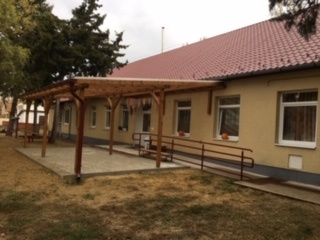 A nemzeti köznevelésről szóló 2011. évi CXC. törvény (későbbiekben Nkt)229/2012.	(VIII.28.)	Korm.	Rendelete	a	nemzeti	köznevelésről	szóló	törvény végrehajtásáról363/2012. (XII. 17.) Korm. rendelet az Óvodai nevelés országos alapprogramjáról,137/2018. (VII.25.) Korm. rendelet Az Óvodai nevelés országos alapprogramjáról szóló 363/2012. (XII.17.) Korm. rendelet módosításáról20/2012. (VIII. 31.) EMMI rendelet a nevelési-oktatási intézmények működéséről és a köznevelési intézmények névhasználatáról (későbbiekben:R)2003. évi CXXV. Törvény az egyenlő bánásmódról és az esélyegyenlőség előmozdításáról326/2013. (VIII. 30.) Korm. rendelet a pedagógusok előmeneteli rendszeréről és a közalkalmazottak jogállásáról szóló 1992. évi XXXIII. törvény köznevelési intézményekben történő végrehajtásáról1998.évi XXVI. Törvény a fogyatékos személyek jogairól és esélyegyenlőségük biztosításáról1997. évi XXXI. tv. a Gyermek védelemről és gyámügyi igazgatásrólAz 1998. évi XXVI. Törvény a fogyatékos személyek jogairól és esélyegyenlőségének biztosításáról48/2012. (XII.12.) EMMI rendelet a pedagógiai – szakmai szolgáltatásokról, a pedagógiai – szakmai szolgáltatásokat ellátó intézményekről és a pedagógiai – szakmai szolgáltatásokban való közreműködés feltételeiről277/1997. (XII.22.) kormányrendelet a pedagógus – továbbképzésről, a pedagógus – szakvizsgáról, valamint a továbbképzésben részt vevők juttatásairól és kedvezményeiről15/2013. (II.26. EMMI rendelet a pedagógiai szakszolgálati intézmények működésérőlAz óvoda hatályos Alapító Okirata (2016.XII.13.)Törvényi megfelelést szolgáló egyéb információk:A nevelés és fejlesztés magyar nyelven folyik.1.Bevezető „A jó óvodában a gyermekek egyéni ütemben és egyéni módon fejlődhetnek, ugyanakkor a közös tapasztalatok, a közös élmények, az együtt megélt események összetartják a csoportot, és a közös hagyományok, szokások mentén tudnak együttműködni, együtt játszani, együtt gondolkodni.” Óvodánk Tevékenységközpontú Pedagógiai Programjában foglaltak az alapja és egyben meghatározója annak a közös pedagógiai értékrendnek, melyet minden dolgozónak követnie kell, az intézménybe járó gyermekek sikeres, pozitív kimenetelű nevelése, fejlesztése érdekében.1.1 A tevékenységközpontú óvodai nevelés a gyermeki személyiség középpontba helyezését és az óvoda nevelési funkciójának kiteljesítését tekinti alapvető feladatának.Célja: A 3 – 7 éves gyermekek sokoldalú, harmonikus személyiségének fejlesztése, amely magában foglalja az egészségnevelést (egészséges életmódra nevelés, testi nevelés, egészségmegőrzés szokásainak megalapozása), és a környezettudatos magatartásra nevelést (környezet védelméhez, megóvásához, fenntarthatóságához kapcsolódó szokások kialakítása).1.2 Ez a cél a következő tevékenységrendszereken keresztül valósul meg:Játék- és tanulási tevékenységTársas- és közösségi tevékenységMunkatevékenységSzabadidős tevékenységE tevékenységi formák megválasztásával a gyermekek adott fejlettségi szintjéhez igazodó készségfejlesztés, illetve különböző képességek alapjainak történik.Programunk alapján valljuk, hogy a gyermeket minden életkori szakaszban orientálni kell valamire, vezetni kell valahová. Az óvoda feladata nem a szűken vett iskolai feladatokra való felkészítés, hanem az életre való felkészítés, amely valóságos tevékenységek, élménypedagógiára alapozott nevelőmunka útján valósítható meg.Fontos számunkra, hogy megjelenjen programunkban az a hozzáadott érték, mely pedagógiai munkánk révén, amely a gyerekek egyéni adottságaira alapozott fejlesztést igazolja.Fontos számunkra, hogy a gyermekek szülei ismerjék értékrendünket, nevelési gyakorlatunkat, elfogadják és megvalósítását támogassák.Célunk, hogy az óvodánk pedagógiai hagyományainak megőrzése mellett folyamatosan figyeljen és megfelelően reagáljon a környezet kihívásaira, a gyerekek és a szülők elvárásaira.„A gyermeknevelés és tanítás során az a legfontosabb, hogy egy gyerek mindig tudja, akkor is szeretik őt, ha nem tökéletes, és hogy ezen képes javítani. Ez olyan bizalom a felnőtt részéről, mit minden korú gyermek megérez. Hogy hisznek benne. Tévedhet és hibázhat. Nem kell tökéletesnek lennie. A világ sem az”  (Tari Annamária)    Fülöp, 2020. augusztus2.Mi óvodánkA nemzeti köznevelésről szóló 2011.évi CXC törvény 26§ (1), alapján az Óvodai Pedagógiai Program az óvoda alapdokumentuma. Ez a fokmérő, melyhez a fenntartó igazítja értékeléseit, elvárásait, fejlesztési támogatásait.Ez az a tájékoztató, melyből az óvoda igénybevevője (pl. szülők) megtudja, milyen értékeket közvetít az óvoda, s milyen fejlődési szintre juttatja óvodásait.2.1 „A Helyi Pedagógiai program az óvoda törekvéseinek fényképe,reális tükörkép az óvodáról”Intézményünk a köznevelési rendszer szakmailag önálló nevelési intézménye, a családi nevelés kiegészítője, a gyermek harmadik életévétől az iskolába lépésig.Az óvodáskorú gyermek nevelésének elsődleges színtere a család.A mi feladatunk az, hogy minden gyermek számára egyformán magas színvonalú és szeretetteljes nevelést biztosítsunk. Az esélyegyenlőség jegyében biztosítjuk és javítjuk az óvodába járó gyermekek nevelési feltételeit, családi környezet kialakításával a szociálisan hátrányos helyzetű gyermekek, valamint a tehetségesnek ígérkező gyermekek fejlesztési lehetőségét. A feltételekhez alkalmazkodva szervezzük meg a gyermekek, gyermek csoportok udvari tevékenységeit, életét, kiemelt figyelmet fordítva az egészségvédelemre, a szabad mozgásra, játékra, személyes, szociális, kognitív és nyelvi kompetenciákhoz kapcsolódó készségek, képességek fejlesztésére. Az egyéni bánásmód elvét alkalmazva csökkentjük a meg lévő hátrányokat, nem adunk helyet semmiféle előítéletnek. Számunkra nincs különbség gyermek és gyermek között, csak az egyenlő feltételek és az azonos körülmények között bizonyított tehetség, egyéni hajlam, irányultság, érdeklődés különbözteti meg őket egymástól.Gyermekeinket körülveszi a felgyorsult, folyamatosan változó világ, mely nagy hatással van rájuk, mindemellett nekünk - óvodapedagógusoknak - figyelembe kell vennünk a sok új szakmai, törvényi és a külső környezeti változásokat. Napjaink felgyorsult, rohanó életritmusának, társadalmi, környezeti adottságainak figyelembevételével fogalmazódott meg bennünk, hogy óvodapedagógiánknak is a pozitív életszemléletet, a harmóniára való törekvést, az érték közvetítést, humanizmust, az emberré nevelés komplex gondolatát kell közvetíteni, mely nemcsak a testi-lelki egészségre nevelést foglalja magában, hanem az ember és a természet megbonthatatlan egységének szemléletét is tükrözi, az életre és élethosszig tartó tanulás megalapozására irányulva, gyermekközpontú, befogadó szellemiségű neveléssel.Pedagógiai Programunk Fábián Katalin Tevékenységközpontú Óvodai Program intézményünkre adaptált változata.Pedagógiai Programunkat az Óvodai Nevelés Országos Alapprogram iránymutatása, szellemisége cél- és feladatrendszere alapján készítettük, megőrizve annak tradicionális értékeit, hangsúlyozva a gyermekközpontúságot, a különbözőség természetesként kezelését, figyelembe véve az óvodai nevelés funkcióit, szerepét, nevelési rendszerszemléletét, s azt a tényt, hogy a ma óvodájában nem lehet a tegnap módszereivel, szemléletével nevelni.Óvodai csoportjainkban érvényesülnek a befogadható innovatív pedagógiai törekvések, mivel az alapprogram biztosítja az óvodapedagógusok pedagógiai nézeteinek és széleskörű módszertani szabadságának érvényesülését.Pedagógiai feladatvállalásunk során figyelembe vesszük a gyermekek személyiségfejlődését, viselkedését, érdeklődését, az otthonról hozott ismereteiket, tapasztalataikat, az esélyegyenlőség megteremtése mellett. Óvodánkban olyan óvodapedagógusok dolgoznak a mindennapokban, akik a megértés, az együttérzés, az elfogadás, a segítőkészség, a gyermeki jogok tiszteletben tartása jellemző. Az óvodapedagógus mintát jelent a gyermekek számáraBízunk abban, hogy az óvodánkba járó gyermekek kellemes, derűs, harmonikus éveket töltenek itt és biztos alapokon nyugvó alapismeretekkel, képességekkel kezdik el iskolás éveiket.A Kompetencia alapú nevelési programcsomaggal megismerkedett nevelőtestületünk, kompetenciafejlesztés, a pedagógiai innováció és a pedagógiai fejlesztés megjelenik a kollégák mindennapi nevelő munkájában.2.2 Kompetencia alapú nevelés óvodánkban:A gyerekek fejlődési-, és képességszintje sajátos, egyéni fejlődési mintázatot mutat.A kompetencia alapú nevelés során a képességfejlesztés az elsődleges, a hangsúly, a különböző módszerekkel történő egyéni fejlesztésen van.A valódi tudás az, amit a gyermek maga fejt meg és cselekvésen keresztül sajátít el. Ennek érdekében fontos, hogy minél több tapasztalathoz jusson, élményeket élhessen át, természetes kíváncsiságát kielégíthesse.Az óvodai nevelésünk célja, az egész személyiség és benne a pszichikus funkciók fejlesztése, amelyek alkalmassá teszik a gyermekeket az alap kultúrtechnikák elsajátítására.Az óvodáskor szenzitív időszak. Amennyiben nem kap elég gyakorlási lehetőséget a képesség, az idegrendszer nem kap kellő megerősítést a gyakorlás által, akkor a képesség elvész vagy hiányosan alakul ki. A helyes képességek kialakulásában a nevelő környezetének lényeges szerepe van. A képességfejlesztésnél azoknak a képességeknek a fejlesztése az elsődleges (értelmi, testi, kommunikációs, szociális), amelyek megalapozzák a kulcskompetenciákat, az óvoda-iskola átmenetet.Az óvodában komplex nevelés folyik, melynek fontos célja a gyermeki aktivitás, motiváltság, kíváncsiság felkeltése, fenntartása és kielégítése, a kreativitás előtérbe helyezése és az önbizalom erősítése.Az óvoda jellemző adatai                                           06/52-208-4833. Óvodánk helyzetképe, feltételrendszereAz óvodánk a falu központjában található, területi elhelyezkedése kedvező. A település lakói rendszeresen igénybe veszik az óvodai szolgáltatást, emellett körzeten kívülről is érkeznek felvételi igények, ez köszönhető a családok folyamatos költözéseinek. A gyermekeket három éves koruktól íratják be az intézménybe, manapság egyre gyakoribb, hogy 2 és féléves már kezdeményezik a szülők a beiratkozást. Óvodai csoportjaink összetétele leképzi a társadalmi, szociális, kisebbségi rétegződést, így jellemző a heterogenitás, a különbözőségek természetes megjelenése az érdeklődéstől, otthoni környezetből hozott szokásokból és ismeretekből, életkori és aktuális fejlettségi szintből fakadóan. Az óvoda saját konyhát működtet, ahol nemcsak az óvodai étkeztetést, hanem az iskolai és szociális étkeztetést is ellátják.Az óvoda épülete 1968-ban épült. Az akkor két csoportra, 50 főre tervezett épület kicsinek bizonyult, így 1987 - ben kibővítették.  A nevelői szobát alakították át csoportszobává, így sikerült még 15 férőhelyet biztosítani egy csoportnak. Óvodánk a Fülöpi Általános Iskola tagintézményeként működött 2013. január 1 – ig. Jelenlegi  fenntartónk a helyi önkormányzat. Az óvoda légköre barátságos, befogadó, családias jellegű.Két vegyes életkorú csoportunk van: a Katica és Maci csoport. A 2019. október 1-i statisztika alapján a gyermeklétszám 59 fő volt.Az 50 férőhelyes óvoda, fenntartói engedéllyel 60 főre bővült.Az eddigi tapasztalatok,a népesség nyilvántartási adatok és a védőnői születésszám előjelzése szerint 2 csoportra való gyermeklétszámmal lehet számolni az elkövetkezendő években is. 3.1 Dolgozók létszámadata:Óvodapedagógus (főiskolai végzettséggel): 3 főPedagógiai munkát segítő (dajka):2 főPedagógiai asszisztens: 1 főÓvodánk épületének, udvarának, kertjének kialakítása a gyerekek biztonságát, kényelmét, egészségük fejlődését, megőrzését szolgálja, a terület nagysága biztosítja a gyermek létszámhoz szükséges életteret. Az udvar nagy, részben füves, sok árnyékot adó fa teszi kellemessé az ott töltött játékidőt.  A gyerekek által használt felszerelések hozzáférhetőek és biztonságosak, kielégítik a gyerekek mozgásos játékigényét. Bővítésük folyamatos, melyet az éves költségvetési keretből, pályázatokból illetve az Örökbe fogadok, egy ovit nevű civil szervezet adományaiból igyekszünk megvalósítani. A csoportszobák esztétikusak, tágasak, világosak, minden csoport játszó galériával és korszerű fejlesztő eszközökkel rendelkezik, óvodai öltöző adottságai alkalmasak a szülők közvetett tájékoztatására, a gyermeki alkotások, a nevelési szemlélet formálására, s az együttműködés erősítésére Az óvoda épületében 2017. évben történt korszerűsítés, felújítás pl.: festés, új burkolatok a csoportszobákban, akadálymentes közlekedés kialakítása, galéria a csoportokban, tornaszoba kialakítása.A csoportszobák a bútorok tekintetében nagyrészt felszereltek, mobilisek. A modern pedagógiában megjelenő, állandóan megújuló eszközök folyamatos beszerzése szükséges, melyhez elengedhetetlen a fenntartó segítsége. 3.2 AZ ÓVODA SZŰKEBB ÉS TÁGABB KÖRNYEZETE:TÁRGYI ADOTTSÁGOK ÉS FELTÉTELEKAz óvoda területe: 2473 m2. A 2 csoportos óvoda füves, fás udvarral rendelkezik, mely homokozóval, babaházzal, Európai Uniós szabvánnyal rendelkező mozgásfejlesztő játékokkal telepített, ezzel biztosított a megfelelő mozgástér a gyermekek számára. Kültéri játékeszközeink sokszínűek, változatosak (futóbiciklik, motorok, homokozó játékok, sárkonyha, mozgásfejlesztő játékok), igyekszünk évente frissíteni, cserélni azokat.A csoportszobák mérete 70 - 75 m2 közötti, melyek felújítottak, rendezettek. A logopédiai és egyéb fejlesztés a fejlesztő szobában történik, az arra kialakított helyen. Az óvodában főzőkonyha működik, mely ellátja a község minden korosztályát (óvodások, iskolások, szociális étkeztetés, szünidei gyermekétkeztetés). A csoportszobákban biztosítottak a programspecifikus bútorok, berendezések, eszközök, ezek folyamatos cseréje, ill. a játék és foglalkoztatási eszközök pótlása is rendszeres.A két csoportnak egy közös gyermeköltözője, és egy közös mosdója van. A zsúfoltság elkerülése érdekében a csoportok felváltva használják azokat.2017 - óta rendelkezésünkre áll egy tornaterem. A terem mérete miatt a csoportok életkor szerint használják, a magas csoportlétszám miatt nem tudnánk együtt foglalkoztatni a gyermekeket, illetve életkori sajátosságaikból kifolyólag sem foglalkoztathatóak együtt a mozgásfejlesztés során. Mozgásfejlesztő eszközeink sokrétűek (különböző kézi szerek, labdák, mozgáskoordinációt fejlesztő eszközök, stb). Az EFOP-3.1.3-16-2016-0000 „Társadalmi felzárkózási és integrációs köznevelési intézkedések támogatása” „Esélyteremtő óvoda”program és a Bozsik Program által számos fejlesztő eszköz került birtokunkba, színesítve eszköztárunkat.Közösségi rendezvények megtartására a csoportszobák, tornaterem, illetve az udvar ad teret.3.3 SZOCIOKULTURÁLIS HÁTTÉRA társadalmi élet változásainak következtében egyre több a beilleszkedési, magatartási nehézséggel küzdő, részképesség – lemaradással érkező és az egészségügyi szokások hiányával rendelkező kisgyermek.A községben élő családok szociális, anyagi, kulturális helyzete nagymértékben különbözik.A megváltozott életkörülmények hatnak a gyermekekre: a technika fejlődése, a megnövekedett élményforrások kezeletlensége, a családok szerkezetének változásai, megélhetési problémák és a munkanélküliség, ezek funkciózavarokat idéznek elő.Az életszínvonal tartására való törekvés miatt kevés idő jut a közös családi programokra, együttlétre, meghitt beszélgetésekre, mesehallgatásra. Egyedüli kulturális szórakozást legtöbb helyen a tv-zés jelenti. Kevesen osztják meg a ház körüli munkát, a kertészkedést és az állatok gondozását.A tanyákon élő családok gyermekei zárkózottak, elszigeteltek, bizonyos értelemben ingerszegény környezetből jönnek óvodába. Korábban jellemző volt, hogy csak az óvodáskor végén, az iskola előkészítő foglalkozásokon vettek részt. Ma már egy-két kivétellel a gyermekek óvodába járnak 3 éves kortól. Ez azért szükséges, mert szókincsük szegényes, ismereteik szűkösek. Kapcsolatuk a környező világgal az óvoda és a tanya közötti távolságra szűkül.Családi környezetA településen élő gyerekek életminősége nagyban elmarad a társadalmilag elfogadhatótól. Hiányoznak az alapvető szülői minták, nem megfelelőek lakás- és életkörülményeik, továbbá a gyerekek egészséges fejlődéséhez szükséges eszközök (játékok, könyvek stb.) is hiányoznak. A gyerekek és a családok halmozottan hátrányos helyzetük miatt nem jutnak hozzá azokhoz az információkhoz sem (napilapok, újságok, internet), amelyek egyre inkább szükségesek ahhoz, hogy megfeleljenek a társadalmi elvárásoknak. A szülők társadalmi helyzetéből adódóan (alacsony iskolai végzettség, munkanélküliség, egyéb egészségügyi és szociális problémák) segítség nélkül nem képesek változtatni helyzetükön, illetve azon, hogy gyerekeiknek nagyobb esélyük legyen a társadalmi integrációra, valamint a családi motiváló erő hiányából adódóan az otthoni segítség feltételei sem adottak. A szülők nem érzik, nem látják fontosnak, hogy gyermekeik az iskolában jól teljesítsenek. Más alternatívák hiányában korán alapítanak családot, és szociális transzferekből élik mindennapi nehéz életüket. A szülők és a gyerekek előtt nincs pozitív példa, elképzelések arra nézve, hogy a gyerekek mit szeretnének elérni, milyen szakmák, munkahelyek vannak, mit érdemes tanulni és miért.A község területén élő családok szociális, anyagi és kulturális helyzete egymástól nagymértékben eltér, ezért nevelő és oktató munkánk ehhez a helyzethez igazodik. Célunk, hogy a Fülöpi Óvoda olyan intézmény legyen, ahova szeretnek járni a gyermekek, ahol lehetőségük van egyéni képességeik kiteljesedésére. Jelentse ez a tehetségek kibontakozását, de jelentheti mások esetében a minimumszint elérését is. Rendszeresen alkalmat keresünk a konzultációra, az adódó problémák megbeszélésére.Napjainkban a hátrányos helyzetű családokra jellemző, hogy zavar áll fenn bennük. Folyamatosak a munkahelyek megszűnése, a szülők az anyagi, megélhetési gondok miatt egyre inkább stresszesebbek. Emiatt egyre kevésbé érzékenyek gyermekeik szükségleteinek kielégítése iránt. Ennek hatására romlik a kötődés minősége és egyre gyakrabban jelennek meg a negatív érzelmek. A rossz családi légkör, a szeretet hiánya miatt nem tud kialakulni a gyermek biztonságérzete. A deviáns családok esetében a gyermek nem tudja megtanulni azokat a normákat, melyek a társadalomba való beilleszkedéshez szükségesek. Éppen ezért kulcsfontosságú szerepe van annak, hogy ezek a gyermekek minél hamarabb óvodai nevelésbe kerüljenek. A napjainkban hatályos törvények kedvezően hatnak. Ahhoz, hogy egy gyermek elegendő eséllyel induljon el az életben, a gyermekek minél korábban történő (3 éves) integrált, komplex fejlesztésével érhető el a legjobb eredmény. Az óvodapedagógusoknak a háttérben a hátrányos szociokulturális, vagy ingerszegény környezet tényezőiből adódó elmaradást kell meglátniuk. Kiemelt figyelmet kell fordítani az eltérő fejlődésből adódó hátrányok csökkentérésére, a sikeres integrációra, való törekvésre. Maximálisan törekedni kell a szülőkkel, segítő partnerekkel történő hatékony együttműködésre.3.4 A nemzetiség helyzeteA roma népesség a legnagyobb etnikai kisebbség a községben.  Alacsony iskolai végzettségük, a szakképzés hiánya miatt jövedelmük szinte a szociális segélyekből és a gyermekek utáni juttatásokból áll. Ez a társadalmi csoport egyre tartósabban szorul ki a munkaerő-piacról, a munkanélküli segélyekből, s ezzel elveszítik a szervezett segítségnyújtás legfontosabb esélyét. Házaikat zsúfoltan lakják, gyakori a 10-15 fős család is. Ezek a lakóépületek, különösen a régebbiek egyre rosszabb állagúak, remény sincs a tatarozásra, felújításra.  Egyre többen végzik el az általános iskola 8. osztályát, lassan ugyan, de nő a továbbtanulók száma. Az önkormányzat programokat indít, pályázatokkal igyekszik pénzalapot teremteni e halmozottan hátrányos lakossági csoport számára. A közhasznú munkába történő bevonásuk sikeresnek mondható. Több család jól halad a kiemelkedés útján, s megvan a remény arra, hogy követik a példájukat a többiek.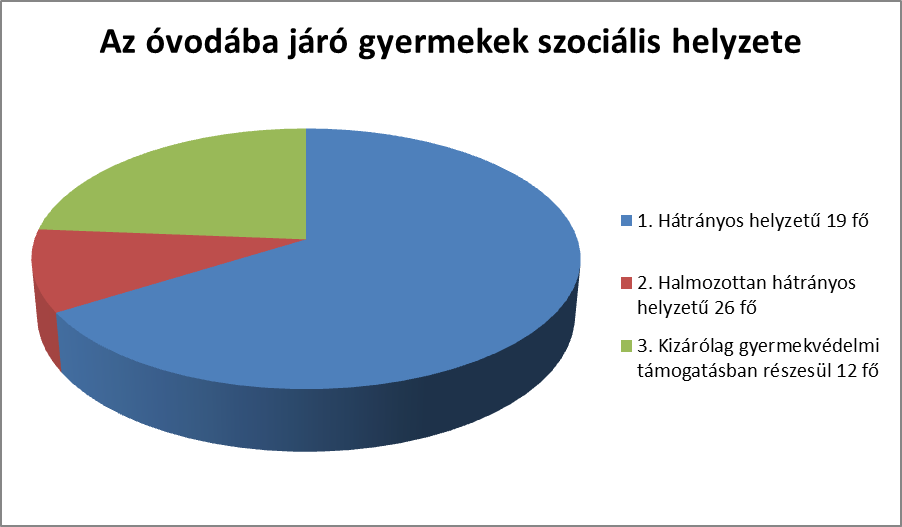 számú diagram: Az óvodába járó gyermekek szociális helyzete             2019. október 1.Forrás: intézményi statisztika4.Óvodánk szervezeti felépítése       Feladataink ellátásában 3 óvodapedagógus vesz részt. Mindhárman főiskolai végzettségűek, szakvizsgával 1 óvodapedagógus rendelkezik.Munkánkat 2 fő szakképzett dajka, 1 fő pedagógus asszisztens személyzet segíti. A konyhai feladatokat 4 fő közalkalmazotti jogviszonnyal rendelkező személy és 2 fő közfoglalkoztatott látja el.Pedagógiai munkánkat a 2019/2020-as nevelési évben heti 1-1 órában logopédus és pszichológus szakember segítette, viszont év közben mind két szakember távozott a Szakszolgálattól, így ellátatlan maradt az óvoda.Heti egy alkalommal a szülők igénye alapján római és görög katolikus hittant tartanak a helyi plébánosok.A gyermekek fejődését folyamatosan nyomon követjük, ezért ha eltérést tapasztalunk, akkor kikérjük a megfelelő illetőségű Szakértői Bizottság véleményét illetve a Nevelési Tanácsadó vizsgálatát kezdeményezzük.4.1. AZ ÓVODA ÉS A CSALÁD EGYÜTTMŰKÖDÉSEA környezet igényeihez igazodva, s azok által befolyásolva, szakmailag önálló intézményként az óvoda elsősorban a gyermekek nevelését és a családi nevelés kiegészítését vállalja fel. Az eltérő családi szükségletek következtében az óvodai funkciók közül bármelyik hangsúlyossá válhat. A családok állapota, működése, funkciózavara sokféle lehet. A halmozottan hátrányos gyermekeket nevelő óvodákban hangsúlyosabbá válhat például a legfontosabb az óvó, védő, ellátó, gondozó funkció és előtérbe kerülhet az egészség megőrzése érdekében a prevenció. Óvodai nevelésünk a gyermeki személyiség teljes kibontakoztatására irányul, azon gyermeki jog érvényesítésével, hogy minden gyermeknek biztosítjuk a neki megfelelő gondoskodást, nevelést, ami igazodik egyéni szükségleteihez, életkori és egyéni sajátosságaihoz, fejlődési üteméhez, ezzel segítve a gyermekek egyéni készségeinek és képességeinek kibontakoztatását, kompetenciáinak alakítását. A Tevékenység központú óvodai program kiemeli a gyermek középpontba helyezését, az egyéni bánásmód elvét, a családi nevelés kiegészítését. Az óvoda, mint intézmény egy komplex rendszer, amelynek minden összetevője kölcsönhatásban működik. A koncepciók a teljes rendszert érintik. Az óvoda nyitottsága, mint elv, befolyásolja az óvoda kapcsolatainak alakítását, a családoktól, az iskolával való együttműködésig.363/2012. (XII. 17.) Korm. rendelet az Óvodai nevelés országos alapprogramjáról kimondja, hogy „az óvodai nevelés a családi neveléssel együtt szolgálja a gyermek fejlődését. Ennek alapvető feltétele a családdal való szoros együttműködés. Az együttműködés formái változatosak, a személyes kapcsolattól a különböző rendezvényekig magukban foglalják azokat a lehetőségeket, amelyeket az óvoda, illetve a család teremt meg. Az óvodapedagógus figyelembe veszi a családok sajátosságait, szokásait, az együttműködés során érvényesíti az intervenciós gyakorlatot, azaz a segítségnyújtás családhoz illesztett megoldásait.” A szülőkkel való kapcsolattartási formákaz első személyes kapcsolat felvétele a beiratkozás időszakanapi kapcsolat, egyéni beszélgetésektájékoztatás a hirdetőtáblánközös programok: gyermeknap, kirándulások, egészség nap, húsvéti kézműves napközös ünnepségek: Karácsonyi ünnepség, Anyák napja, Ballagászárt közösségi csoportÓvodánk a hagyományos kapcsolattartási formák mellett (szülői értekezletek, fogadó órák,családlátogatás, nyílt napok, ünnepségek, rendezvények ) a szülők aktív bevonásáratörekszik a teljes óvodai élet tekintetében, ez programunk egyik alappillére is.A szülő részvételi módja lehet szemlélődő, bekapcsolódó, bemutató.Lehetőségek a bevonásra:szülői szobában a találkozásra lehetőség;játék és könyvkölcsönzési lehetőség;életvezetési tanácsadás;logopédiai-anyanyelvi játékok;füzet, kiadványok, ötletláda, hirdetőtábla, beszámolók;ismerkedő látogatás az óvodában,tájékozódó jellegű találkozások,reggeli átadás és délutáni gyermekátvétel idejetelefonbeszélgetések,szülők közötti együttműködés,családi vetélkedők, gyermeknap, farsang, mikulás,karácsony, szüret, vásárok, egyéb közösségi rendezvények, szolgáltatások /gazdasági, egészségügyi, lakásügyi, gyermeknevelési, gondozási/.Intézményünk törekszik a személyes kapcsolat kialakítására minden szülővel. Biztosítjuk a gyermekek egyénre szabott befogadását. Rendszeres napi, vagy heti tájékoztatást adunk a gyermekek fejlődéséről, az egyéni fejlesztési napló bejegyzéseit a szülői értekezletek alkalmával megbeszéljük. A gyermekek alkotásait az aktualitásnak megfelelően a csoportszoba melletti faliújságon mutatjuk meg a szülőknek. Óvodakezdéskor a gyermekek egyénre szabott befogadásának biztosítását ajánljuk fel. A személyes tárgyak, eszközök behozatala megengedett, amellyel csökkenteni tudjuk a szülőtől való elválás miatt kialakult traumát. A befogadás időszakában a szülők, a gyermekek az óvodai beiratkozást követően megismerkednek az intézménnyel, az óvoda környezetével. A réteg szülői értekezlet során a szülők betekintést nyernek a házirendbe, megismerik az óvoda helyi nevelési programját, a szervezeti és működési szabályzatát, megismerik a pedagógusokat, dajkákat. Mindezek után kezdődik a befogadás folyamata, ami a tényleges óvodába járást jelenti. Tulajdonképpen nevezhetjük egy beilleszkedési folyamatnak is, vagyis képesség az egyéni képességek módosítására az elvárásoknak megfelelően. A befogadási folyamatra a rugalmasság jellemző, a fokozatosság elvének érvényesülésével. Ez biztonságot nyújt a gyermekeknek, szülőknek, pedagógusoknak egyaránt. Augusztus hónap utolsó egy-két hetében már várjuk a leendő óvodásainkat és szüleiket, biztatjuk őket, hogy nap, mint nap próbáljanak több időt eltölteni az óvodában. Az első héten a gyermekek a szülővel együtt ismerkednek az óvodai környezettel, majd a csoportszobában a csoporttársakkal, óvónőkkel, dajkákkal. Próbálunk arra törekedni, hogy elérjük azt, hogy a gyermek édesanyja vagy családtagja nélkül egyre több időt legyen képes eltölteni. A harmadik héten már a délutáni alvásidőre, pihenésre is maradnak a gyermekek. A befogadási folyamatnál mindig az adott gyermekhez igazodunk, ezért gyermekenként változik az időintervallum. A folyamat a családokról, családoknak is szól, hiszen a gyermekek óvodába lépésétől változik a család élete is, és a szülők gyermekük neveléséről adnak képet az óvodapedagógusnak. A befogadás elősegíti, hogy a szülők, a pedagógusok, dajkák megismerjék egymást, és a gyermekekkel való bánásmód milyenségét is formálni kezdjék. A csoportos és intézményi szülői értekezletek alkalmával szülők közössége véleményező, jogkörrel rendelkezik adott csoporton belüli nevelési, közösséget érintő kérdésekben. Fontos a rendszeres, napi, heti tájékoztatás a gyermekről, de a mérések eredményeiről is tájékoztatjuk őket. A gyermekek munkáit rendszeresen kihelyezzük a faliújságra, folyosókra, ugyancsak így tájékoztatjuk őket az óvoda életéről. A szülők „nyitott óvodánkban” részt vehetnek foglalkozásokon, tevékenységekben a program szerint leírt esetekben, módon (húsvéti készülődés). A betekintés mellett, aktívan, „szülőbevonás” keretében vehetnek részt a mindennapjainkban. Célunk, hogy a szülők megismerhessék az óvoda feladatait, tartalmi életét, a gyermekcsoporttal kapcsolatos feladatokat, aktuális célokat. Egy nevelési évben minden óvodai csoportban három szülői értekezletet tartunk, melynek az időpontjáról a fali újságon, a zárt közösségi csoportban, esetenként levélben kapnak értesítést a szülők legalább 10 nappal előtte. A témákat az éves munkaterv feladataival összhangban a csoportvezető óvodapedagógusok dolgozzák ki. A tématervet a csoportnaplóban is rögzítjük, valamint jegyzőkönyvet vezetünk minden alkalommal, melyet a szülői munkaközösség elnöke is aláír. Lehetőség van egyéni beszélgetésre, gyermekneveléssel kapcsolatos nézetek kicserélésére, a család szokásainak, értékrendjének megismerésére, a család erőforrásainak feltárására. Problémák megbeszélésére, megoldására, specialisták bevonására. Célunk minden alkalommal, hogy a szülői értekezleteken való részvétel mindenképpen 50% feletti legyen, viszont az utóbbi években sajnos nem tudjuk elérni ezt az arányt. A helyi nevelési program szerinti rendezvényeink, eseményeink megszervezésénél fontos a szülők bevonása, véleményük, igényük, elvárásuk megismerése. (Szüret, Mikulás, Karácsony, Farsang, Pünkösd, Húsvét, Anyák napja, Évzáró, Ballagás, stb.). Az ünnepek jelentős alkalmak a gyermekek és az óvoda életében. A közös élmény erejével megteremtjük a hagyományokat, és közel hozzuk a szűkebb és tágabb környezetünk eseményeit. Az ünnepekkel közvetítjük egyetemes és nemzeti kultúránk értékeit, a jeles napok kapcsán felidézzük a néphagyományainkat. Célunk a jó partneri kapcsolat, kölcsönös bizalom kialakítása. Igyekszünk évről évre színvonalas programokat szervezni. 4.2. A Fülöpi Óvoda partneri kapcsolatainak bemutatása, együttműködésünkÓvodánk helyi Pedagógiai Programja a gyermekek személyiségfejlesztését nem egyedül az óvónőkre alapozza. Feltételezzük a szoros, személyes és folyamatos együttműködést a család egészével, a szülői közösséggel, a lakókörnyezettel, a fenntartóval, az óvoda egészségügyi ellátását segítő szakemberekkel, gyermekjóléti és családsegítő szolgálattal, az iskolával és az óvoda valamennyi munkatársával.A Kárpát – medence magyar nyelvű intézményei közötti oktatási tér kialakítása érdekében az óvoda a külhoni magyar óvodákkal kapcsolatépítésre törekszik, és - lehetőségei szerint -  szakmai kapcsolatot próbál kiépíteni, fenntartani.A kapcsolatok kialakításában és fenntartásában óvodánk nyitott és kezdeményező. A kapcsolattartás formáival és módszereivel alkalmazkodunk a különböző feladatokhoz és szükségletekhez.Az óvoda eredményes nevelő munkájához elengedhetetlen feltétel a családdal, a fenntartóval, más oktatási, kulturális és egyéb intézményekkel való szoros kapcsolat és együttműködés.4.2.1. FenntartóAz intézmény fenntartója és székhelye:Fülöp Község Önkormányzata4266, Fülöp, Arany János utca 19.Együtműködés:éves tervek, beszámolók elfogadása, jóváhagyásaintézményfejlesztési koncepció kidolgozásapályázati tevékenységrészvétel közös programokonegészségügyi ellátás,4.2.2. Általános Iskola2013. január 1-től az Általános Iskola állami fenntartásba került, az óvoda pedig a községi Önkormányzat fenntartásában maradt. Az általános iskolát 2016. szeptember 1-én vette át a katolikus egyház. Az intézmény neve: Néri Szent Fülöp Katolikus Általános Iskola lett.Együttműködés területei:Az együttműködés lehetőségét évente átgondoljuk, szívesen fogadjuk és kezdeményezzük akapcsolatunkat mélyítő szervezett megoldásokat, prioritást adunk minden szakmai jellegűkezdeményezésnek pld. tanítók óvodába látogatása, esetmegbeszélés gyermekrőltapasztalatcsere…A szülők számára igény esetén tájékoztatót szervezünk iskolai pedagógus részvételével.Meghívás esetén meglátogatjuk volt óvodásainkat az iskolában.Várjuk a visszajelzéseket az iskolai beválásról, melyhez iskolai igény alapján és szülőiközreműködéssel, átadjuk a gyermek átadó (iskolakészültségi anyagát, fejlesztési tervét)lapját.Intézményi dokumentumok átdolgozása, összehangolása (pl.óvoda-iskola átmenet programja)4.2.3. Óvoda-iskola kapcsolatCél: szakmai munka megismerése, az óvodából az iskolába való átlépés zökkenőmenteségének elősegítésealapelvek, metodikák, eljárások azonos értelmezése; az iskolába lépő gyermekek megismerésének elősegítése, interakció kialakulásának segítése; óvoda – iskola átmenet programjának kidolgozása, megvalósítása; a pedagógiai munka, kompetencia alapú képesség fejlesztés egymásra épülésének elősegítése. Szakmai kompetenciáink tiszteletben tartásával hatékony együttműködés érdekében feladatunk: •	szakmai és általános pedagógiai témájú előadásokra, megbeszélésekre kölcsönösen részt veszünk, megismerjük egymás alapdokumentumait, eredményeit, nehézségeit; •	betekintést biztosítunk az iskolába lépő gyermekek fejlődést nyomon követési, DIFER mérési, iskolaérettségi vizsgálatának anyagába, tájékoztatjuk a leendő elsős nevelőket elért eredményeinkről, a kiemelt figyelmet érdemlő kérdésekről.E kapcsolat a gyermekek óvodából, iskolába való átmenetét segíti. Az óvoda éves munkatervében rögzítjük az iskola és az óvoda együttműködését célzó tevékenységeket, a kapcsolattartás módját. Az érintett iskolával közös óvoda - iskola átmenetet segítő program kidolgozása: folyamatszabályozás szerinti komplex programAz együttműködés formái:Alsó tagozatos munkaközösséggel való együttműködés•	Visszajelzés gyermekekről, nevelési problémákról, iskolai elvárásokról.•	beiskolázás előtt, szakmai műhely munka és szakmai napokon való részvétel, közös szakmai és projekt napok, kulturális rendezvények kölcsönös látogatása•	Szociális és egyéb problémákra felhívjuk az iskola figyelmét egyes gyermekekkel kapcsolatban.Óvoda-iskola átmenetet segítő fejlesztő csoportban való részvétel•	Óvódapedagógusok látogatása ősszel az első osztályban.•	Nagycsoportosok látogatása tavasszal az első osztályban, ismerkedés az iskola épületével, könyvtárlátogatás•	Első osztályos tanítók látogatása májusban, az óvodában.•	Közös program az iskolában, óvodában (sportdélután, táncház, vetélkedő, játszóház, farsang)•	Első osztályosok vendéglátása óvodánkban, kézműveskedés közösen•	Nagycsoportosok kedvenceiből (énekek, mondókák, mozgásos játékok) gyűjtemény készítése a tanítók számára Szülőértekezlet a nagycsoportos gyermekek szüleinek februárban, melyen megismerkedhetnek a leendő első osztályos tanítókkal.•	Az első osztályosok bemutatkozása az iskolai évnyitón óvónői kísérettel.Ezen kívül tájékoztatást adunk a nagycsoport végén a leendő első osztályos nevelőknek a gyermekek egyéni fejlődési üteméről, az egyéni bánásmód tapasztalatairól, esetleg a várható alkalmazkodási nehézségekről.4.2.4.Gyermekjóléti, családsegítő szolgálatA törvényi kötelezettségen túl (jelzőrendszer működtetése, esetmegbeszélések, közös családlátogatások, kerekasztal beszélgetések) rendszeres, napi kapcsolat van a szolgálat családgondozóival, akik figyelemmel kísérik a gyermekek állapotát, hiányzását, a szülők együttműködését, a családok működőképességét. Feladata a családok szociális, mentális támogatásának segítése, folyamatos információ a szociális támogatási lehetőségekről, családok és szakszolgáltató intézmény közötti közvetítés. Szülők erőforrásainak feltárása, ki mihez ért? Kreatív tevékenység, szociális ellátó rendszerrel való kapcsolattartás.4.2.5. Biztos Kezdet GyermekházA Biztos Kezdet programok munkatársai aktív együttműködést alakítanak ki és tartanak fenn lehetőség szerint minden, az adott településen a 0-3 éves gyermekekkel, ill. családjaikkal dolgozó szakemberrel (elsősorban a védőnőkkel, gyermekorvosokkal, szociális munkásokkal, gyermekjóléti és családsegítő szakemberekkel, óvónőkkel, gyógypedagógussokkal, pedagógusokkal). A kapcsolat kialakítása és fenntartása érdekében az alábbi tevékenységeket végzik a szakemberekkel, a havi rendszerességgel találkoznak, ahol lehetőség nyílik megbeszélni a gyermekekkel végzett közös munkát (feladatokat, eredményeket, tapasztalatokat stb.) A szakemberek számára elérhetővé teszik a kiemelt program által kidolgozott szakmai, módszertani anyagokat, és felhívják a figyelmüket a meghirdetett Biztos Kezdet képzésekre. Informálják őket a Biztos Kezdet alapelvekről. A Gyerekház vezető gondoskodik az óvodákkal való együttműködésről a sikeres óvodakezdés, valamint a gyermekek után követéséről.Az innen óvodába érkező gyermekek várhatóan könnyebben illeszkednek be az óvodai csoportokba, mivel a Biztos Kezdet Gyermekház is egy szocializációs színtér, ahol tapasztalatot szerezhetnek, megismerhetnek több gyermeket, együttműködési technikákat sajátíthatnak el az ő koruknak megfelelően, egészségügyi, higiéniás szokásokat tanulnak, szükség szerint a szüleikkel együtt. Biztonságban érezhetik magukat, mert van tapasztalatuk az intézmények szempontjából.4.2.6. Védőnői hálózatA védőnő feladatai közé tartozik az óvodai beíratás támogatása, jelzőrendszer működtetése, esetmegbeszélések. Részvétel szülői értekezleteken. Szűrővizsgálatok megszervezése, lebonyolítása, egyéni tanácsadás.  Családlátogatások közösen.4.2.7. Szakmai szolgáltatókFontosnak tartjuk, hogy a be- és kimeneti mérések alapján, a gyermekek megismerését követően a sok részképesség hiánnyal, zavarral küzdő kisgyermek megfelelő szakemberhez kerüljön. Ezért, szükség szerint minden gyermek eljut a Pedagógiai Szakszolgálathoz, ahol csoportos, vagy egyéni fejlesztésen vesznek részt, vagy a Szakértői Bizottság által kijelölt feladatok szerint, segítik a gyermekek fejlesztését. A szakmai szolgáltatókkal továbbá rendszeres a konzultáció a gyermek fejlődéséről, fejlesztési terv közös kidolgozása, szolgáltatások biztosításának megtervezése és biztosítása a cél. Pl. logopédia, gyógypedagógia.4.2.8. Civil szervezetek       A településen lévő civil szervezetekkel rendszeresen felvesszük, és fenn tartjuk a kapcsolatot. Közös programokban veszünk részt, együttműködünk közös pályázatokban, óvodai szabadidős tevékenységeinket rendszeresen támogatják. Ilyen civil szervezetek a Csontos Ferenc SE, a Piros Mályva népdalkör, a Búzavirág Néptánc Csoport.4.2.9. Egyházak         Az óvodás gyermekek részére a történelmi egyházak által nyújtott hittan, szülői igény szerint, szakképzett hitoktatóval szervezhető, akit az egyház és szülők bíznak meg. Az óvoda biztosítja a vallási neveléshez szükséges helyet és az eszközöket. A hit és vallásoktatás idejének és helyének meghatározásához előzőleg ki kérjük a szülői szervezet véleményét.5. Intézményi hagyományok ünnepek, jeles napok és egyéb események éves terve:Születésnapok: Az óvodapedagógusok apró ajándékot készítenek a gyerekeknek, szülők süteményt, szörpöt, gyümölcsöt hozhatnak.Az ünneplés, pedagógiai szempontból kiemelt lehetőséget kínál a nevelésre, a tevékenységek és esztétikai élmények által. Az ünnepek, a hagyományok ápolása szempontjából is fontosak az óvodában, kultúránk megismertetésére adnak lehetőséget. Az aktív és önálló gyermekek nevelésének egyik sajátos eszköze a jól előkészített, szépen megszervezett ünneplés. Az előkészület lehetőséget ad a gyermekek közötti kooperáció és kommunikáció gyakorlására. Az ünnepi készülődésbe szülőket is bevonjuk, ez is lehetőség számukra, hogy megismerjék óvodánk életét.Megkülönböztetünk ünnepeket és megemlékezéseket. Az ünnepeket pedig tovább bontva nyilvános ünnepélyeket és belső ünnepeket.A megemlékezések közé soroljuk a születés-, névnapot, Halottak napját, Nőnap, Pünkösd, Víz- Föld-, Madarak napját, Március 15 – ét. Nyilvános ünnepély: Farsang, Öregek napja, Szüreti felvonulás, Anyák napja, Évzáró, Ballagás, Falunap. Belső ünnep; Mikulás, Karácsony, Advent, Húsvét, Májusfa állítás, Gyermeknap.Úgy gondoltuk, hogy a nyilvános ünnepeket igazítjuk a gyermek életkori adottságához. Az óvodába lépéskor a fő hangsúly a beszoktatáson van, ami elhúzódhat, így semmiképpen sem akarjuk a 3 - 4 éves gyermekeket azzal terhelni, hogy mikulás ünnepélyen nyilvánosság előtt produkáljanak. Első nyilvános ünnep számukra a Farsang, melynek oldott, mókázó légköre megfelelő a 3 - 4 éves gyermek szerepeltetésére. A nagyobbak (persze itt megint egyéni szempontokat is figyelembe kell vennünk) már a községi Karácsonyi ünnepségen, Anyák  napján szerepelnek. Az  Anyák napjára, Évzáróra, Ballagásra már a legkisebbek is boldogan készülnek. Az együttjátszás mellett a bátrabbak egyéni szerepelést is vállalnak. Az óvodai ünnepélyek időtartama ismét a gyermek életkorából indul ki. A társadalmi eseményen való részvétel esetén, mint az Anyák napja, Karácsonyi ünnepség az óvodás gyermekek szerepelnek először, hogy elkerüljük a várakoztatást. Maga a műsor jól megszervezetten, mozgást és verses anyagot megfelelő arányban felhasználva zajlik.Az ünnep legfontosabb eleme a játék, nemcsak a műsor játékos voltát emelném ki, hanem a „játékkal”való ünneplést. Itt említeném meg pl.: a Farsangot, mely a felvonulás után játékdélután a gyermekeknek. Különböző versenyekben nyereményeket nyerhetnek. Ez a lényege a Gyermeknapnak és a Falunapnak is.Húsvétkor az udvaron elbújtatott tojások keresése, Pünkösdi király-né választás. Nőnapon, Májusfa állításkor-kitáncoláskor szerepjáték. Víz-, Föld napján különböző kísérletezések, Fák-, Madarak napján virágültetés stb.Fontosak az ünnepekhez, megemlékezésekhez fűződő beszélgetések, mesék, versek, dalok. Ezzel érzelmileg ráhangoljuk a gyerekeket. A beszélgetések során ismereteket nyújthatunk az ünnep belső tartalmáról és megtudjuk, hogy a gyermeknek mit jelent az ünnep, pl.: Halottak napja alkalmából folytatott beszélgetés során a család érzelmi kötelékeiről, vallásosságáról, a gyermek félelmeiről szerzünk tudomást. A Nőnap alkalmával tisztelet, megbecsülés, udvariasság kerül terítékre. Karácsony során a szeretetet boncolgatjuk.Víz-, Föld napján környezetvédelemmel kapcsolatos összefüggéseket tárunk fel, stb.Az óvodánk nevelési oktatási anyagát a kompetencia alapú óvodai programcsomag négy őselemének megfelelően és a hozzájuk fűződő ünnepköröknek megfelelően dolgozzuk fel. Olyan ünnepeket építünk be, mely a gyermek környezetében ismert, nemcsak az óvodában hall róla a gyermek, hanem környezetéből is kap megerősítést hozzá. Az ünnep nem csupán egy napra terjed ki. Fontos a rá való tevékeny készülődés és olyan alkotások, ajándékok, melyek által később felidézhetők. Van olyan ünnep, melyet hosszabb készülődés előz meg, pl.: Advent - Karácsony, Anyák napja. Van, amelyet, rövid, pl.: Nőnap, Első osztályosok látogatása.Vannak ünnepek, melyeket ünnepi hét előz meg. Ezek valójában az ünneppel kapcsolatos tevékenységek, melyek a nevelési területek egészét átfogják. Ilyen projektek a Karácsony hete, Húsvét hete, Gyermekhét, stb. Ezeknek a heteknek a programját kitűzzük a faliújságra, hogy a szülők lássák, milyen különleges teendők várnak a gyerekekre.6. Programunk küldetése-filozófiája6.1. A tevékenységközpontú óvodai nevelés adaptálásának indokai1998-ban született meg a törvény a Helyi Nevelési Program készítéséről. Ennek okán feltérképezve a helyi viszonyokat, sajátosságokat, kutatni kezdtünk. Mely program lehet számunkra megfelelő?Óvodánk nevelőtestülete az Óvodai nevelés országos alapprogramjának megfelelő programok közül a Tevékenységközpontú óvodai nevelési programot választotta és adaptálta a helyi viszonyaink figyelembevételével. Ez a pedagógiai rendszer nevelés- és gyermekközpontú, amely a tevékenységeken keresztül és a tevékenykedések által történő nevelést tekinti alapvető feladatának.Az óvoda nevelőtestületének közös véleménye volt – a programot kidolgozó szakemberekével egyetértve -, hogy a 3-7 éves gyermekek, elsősorban életkoruknak megfelelő kapcsolatteremtés (kommunikáció), valamint egymással és a felnőttekkel való együttműködés (kooperáció) során nevelhetők és fejleszthetők legeredményesebben. Óvodánk nevelési stílusára eddig is a gyermekközpontúság volt a jellemző. Ez a program is ebben a szellemben íródott, ezáltal számunkra a legelfogadhatóbb.Hitvallásunk, az óvodáskorú gyermek egyéni és életkori sajátosságait a legmesszebbmenőkig figyelembe véve, fejleszteni, személyiségét, kiegészítve és folytatva a családi nevelést, derűs otthonos légkörben, amelynek megvalósulása folytán képessé válik a gyermek egyre tágabb környezetbe való zökkenőmentes beilleszkedésre. Ezen a ponton találkozik először, a nevelőtestületi nézet és a TON.Az Alapprogram is kellő szabadságot biztosít az óvónő munkájában, ezzel a szabadsággal élve és a helyi sajátosságokat, lehetőségeket eddig is kihasználva és beépítve végezzük munkánkat, tág teret adva a gyermeki tevékenységnek, tevékenykedtetésnek, és ezen keresztül a sokoldalú megismerésnek.Óvodai életünket a megismerések komplexitása, gyakorlatiassága és a többoldalú tapasztalatszerzés jellemzi,.Az óvónők által kezdeményezett tevékenységi formák alapjai a tanulásnak, a kompetenciák fejlesztésének. A gyermeki megismerés, a tanulás, szerves része a nevelésnek, melyhez a nap minden pillanata megfelelő lehet, előtérbe helyezve a szabad játékot.Azért döntöttünk alapvetően a TON programja mellett, mert nézeteink megegyeznek abban, hogy az eddig jól bevált alapokra építve léphetünk tovább.Küldetésünk: a gyermekek egyéni képességeit felfedezve és megismerve, az eltérő fejlődés ütemét figyelembe véve, meleg, elfogadó légkörben, változatos tevékenységek biztosításával, korszerű szemlélettel, a személyiségük kibontakoztatása, pozitív irányú fejlesztése.6.2 A programunk alapelveSzeretetteljes, biztonságérzetet nyújtó, érzelemben gazdag óvodai élet megteremtése, ahol a gyermekközpontúság úgy jelenik meg, hogy tartást, önállóságot, boldogságot ad a gyermekeknek. Minden gyermek a saját képességei szerint, annak figyelembevételével nevelhető. Az óvodapedagógusaink hisznek abban, hogy minden gyermek egyedi, különleges emberi lény, aki szeretetteljes közegben formálható, nevelhető. A gyermek érdeke mindenekfelett áll.A település lakosai különféle igényeket mutatnak, melyek figyelembevételével, de a hagyományainkhoz hű nevelési elvek hangsúlyozása mellett állítottuk össze programunkat. Az óvodai nevelés nyelve a magyar, a nevelés teljes egészében magyarul történik.Intézményünk rendelkezik az óvodai program megvalósításához szükséges feltételekkel. Az óvodapedagógusok képzettsége, szakmai elhivatottsága garancia a program célkitűzéseinek megvalósítására. A dajka fontos szerepet tölt be a csoport életében, nevelést segítő partner.7.Óvodakép-Gyermekkép7.1. JövőképünkOlyan óvoda, ahol érzelmileg meleg, biztonságos, egészséges környezetben, otthonosan mozgó, eleven eszű, tevékeny emberkék élik boldog, élményekben gazdag gyermekkorukat. Családias, derűs légkörben, inger gazdag környezetben sokszínű, változatos tevékenységeket, differenciált fejlődési lehetőségeket biztosítunk az intézménybe járó gyermekek számára. Az óvoda érvényesíti a folyamatosságot, a minőséget a gondozásban, a nevelésben- ismeretnyújtásban/ bővítésben, a művelődésben, a testi- és mentálhigiénés-, szocializációs fejlődésben.7.2. ÓvodaképNevelési elveinkben szorosan együttműködünk a legközvetlenebb nevelési partnereinkkel: a családdal és az iskolával.A már kialakult hagyományainkra építve biztosítjuk alapvető feladatainkat, az óvó, védő nevelési és szociális feladatokat a szülői igények figyelembevételével, sajátos szervezeti keretek, formák között.Az esélyegyenlőség jegyében biztosítjuk és javítjuk az óvodába járó gyermekek nevelési feltételeit, megteremtjük a szociálisan hátrányos és halmozottan hátrányos helyzetű gyermekek, valamint a tehetséges gyermekek differenciált fejlesztésének lehetőségét is.Az óvodai nevelőmunkába bevonjuk a különböző társadalmi, közművelődési, egészségügyi szervezetek képviselőit.Kapcsolódunk, valamint teret engedünk azoknak a tevékenységeknek, melyek az óvodai program célkitűzéseit segítik, és hatékonyabbá teszik a gyermekek iskolai életre való felkészítését.7.3. GyermekképünkCélunk: hogy az óvodában felnövekvő gyermekek sokszínű egyénisége harmonikusan illeszkedjék a magyar és az európai uniós értékrendhez egyaránt. Olyan gyermekeket szeretnénk nevelni, akik nyitottak, érdeklődőek, fogékonyak a szépre, jóra és érzelmi gazdagság, természetes kíváncsiság, felfedezési-, cselekvési-, alkotási-, közlési vágy jellemzi őket. Akik szívesen járnak óvodába, igénylik a kortárs kapcsolatokat, s jól érzik magukat a gyermekközösségben. Bátran, egészséges önbizalommal, elvárható stílussal és kifejezés kultúrával kommunikálnak. Érzelmeiket verbálisan és nonverbális módon is kifejezésre juttatják. Tisztelik szüleiket, az óvoda alkalmazottait és bizalommal fordulnak hozzájuk. Magatartásuk és viselkedésük koruknak megfelelően fejlett, udvariasak, illemtudóak.Értékek, amelyeket elvár a társadalom:Változásokra, fejlődésre való rugalmas alkalmazkodás, befolyásolás képessége.Kritikus gondolkodás, döntésképesség.Konfliktuskezelő képesség.A környezet védelme, és ennek megfelelő alakítása.A testi, szellemi egészség megőrzése, fontosságának erősítése.A kultúra, a szülőföld ismerete, védelme.A technikai és tudományos fejlődés követése.Emberi kapcsolatok humánus alakítása.Az egyén és társadalom jogainak és szükségleteinek egyenrangú tisztelete.Olyan gyermekeket szeretnénk óvodánkból elengedni, akik a humanista értékek alapján, kreatív, érdeklődő, együttműködésre, teljes életre képesek.       7.4. PedagógusképProgramunk sikeres megvalósítása olyan pedagógust feltételez, aki kreatív, folyamatosan megújulni képes, a nemzeti és emberi értékeket pozitívan közvetíti, együttműködő, kísérletező, toleráns, a gyermekek szükségleteit követő, empatikus, a szakmájáért kiálló személyiségjegyekkel rendelkezik, akire a megértés, az együttérzés, az elfogadás, a segítőkészség, a gyermeki jogok tiszteletben tartása jellemző. 7.4.1. Arra törekszünk, hogy pedagógusaink a következő személyiségjegyekkel rendelkezzenek:A gyermekekkel szemben együtt érző, odafigyelő, szeretetteljes magatartást tanúsító.Szakértelmét, pedagógiai, pszichológiai ismereteit gyakorlati jártassága tükrözi.Önmaga továbbfejlesztésének igénye minden területen megnyilvánul.A vele kapcsolatba kerülő személyekkel szemben tisztelettudó, feladat- és probléma érzékeny, titoktartó.Legyen innovatív,megújulásra készJellemezze az élethosszig tartó tanulásKépes legyen az építő jellegű kritika elfogadásáraRendelkezzen reális önismerettelTiszteletben tartja a gyermeki jogokat. Az óvódapedagógusok bevonják a dajkát a közösségi élet és az egészséges életmód szokásainak megtervezésébe, megvalósításába. A közösség tagjaként valamennyien felelősséget vállalnak a közösen kitűzött célok- és feladatok megvalósításáért. A szakmai munkában, munkatársi kapcsolatban, őszinte, nyílt véleménnyel segítik a legjobb megoldás kialakítását.7.5. SzülőképBízunk abban, hogy óvodánkba olyan szülők hozzák gyermekeiket, akik érdeklődnek programunk iránt és azonosulni tudnak elképzeléseinkkel. Gyermekeik érdekében együttműködőek, tiszteletben tartják a pedagógusok szakmai hozzáértését, nem kérdőjelezik meg döntéseik jogosságát, bizalommal fordulnak az óvoda dolgozóihoz.8. A Tevékenységközpontú óvodai nevelés célja és feladataiA tevékenységközpontú óvodai nevelés a gyermek középpontba helyezését és az óvoda nevelési funkciójának kiteljesítését tekinti alapvető feladatának. A gyermek, fejlődő személyiség, fejlődését genetikai adottságok, a belső fejlődés – az érés – sajátos törvényszerűségei, a spontán és tervszerűen alkalmazott környezeti hatások együttesen határozzák meg.Az óvoda, nevelő intézmény, s mint ilyen a gyermeki személyiség kibontakoztatására, nevelésére, fejlesztésére törekszik.Cél: a 3 – 7 éves gyermekek sokoldalú, harmonikus személyiségének fejlesztése, amely magában foglalja az egészségnevelést (egészséges életmódra nevelés, testi nevelés, egészségmegőrzés szokásainak kialakítása), és a környezettudatos magatartásra nevelést (környezet védelméhez, megóvásához, fenntarthatóságához kapcsolódó szokások kialakítása).Ez a cél a következő tevékenységrendszereken keresztül valósul meg:Játék- és tanulási tevékenységTársas- és közösségi tevékenységMunkatevékenységSzabadidős tevékenységE tevékenységi formák megválasztásával a gyermekek adott fejlettségi szintjéhez igazodó készségfejlesztés, illetve különböző képességek alapjainak lerakása történik. Programunk alapján valljuk, hogy a gyermeket minden életkori szakaszban orientálni kell valamire, vezetni kell valahová. Az óvoda feladata nem a szűken vett iskolai feladatokra való felkészítés, hanem az életre való felkészítés, amely csak valóságos tevékenységek, tevékeny életre alapozott nevelőmunka útján valósítható meg.Feladatok:Az óvodás korú gyermek testi és lelki szükségleteinek kielégítése. Ezen belül:Az egészséges életmód alakításaKörnyezettudatos magatartásra nevelésAz érzelmi, az erkölcsi és az értékorientált közösségi nevelésAz anyanyelvi-, értelmi fejlesztés és nevelés megvalósítása8.1.Egészséges életmód kialakításaAz egészséges életmódra nevelés, az egészséges életvitel igényének kialakítása, a gyermek testi fejlődésének elősegítése ebben az életkorban kiemelt jelentőségű. Ezen belül az óvodai nevelés feladata:A gyermek gondozása, testi szükségleteinek, mozgásigényének kielégítése.A gyermeki testi képességek fejlődésének segítése.A gyermek egészségének védelme, edzése, óvása, megőrzése.Az egészséges életmód, a testápolás, az étkezés, az öltözködés, a pihenés, a betegség megelőzés és az egészségmegőrzés szokásainak alakítása.A gyermek fejlődéséhez és fejlesztéséhez szükséges egészséges és biztonságos környezet biztosítása.A környezet védelméhez és megóvásához kapcsolódó szokások alakítása, a környezettudatos magatartás megalapozása.A megfelelő szakemberek bevonásával – a szülővel, az óvodapedagógussal együttműködve – speciális gondozó, prevenciós és korrekciós testi, lelki nevelési feladatok ellátása.A gyermeki magatartás alakulása szempontjából az óvodapedagógus, az óvoda valamennyi alkalmazottjának kommunikációja, bánásmódja és viselkedése modell értékű szerepet tölt be ezen a területen is.8.1.1. Az egészségnevelés alapelveiAz esélyegyenlőség biztosítása.A tevékenység és a mozgás hatása a kedvező értelmi fejlődésre.Sokszínű, érdekes, változatos, örömteli, biztonságos, játékos, meseszerű tevékenységek átélése.Öndifferenciálás lehetőségének biztosítása (önmegvalósítás, önkibontakozás, önfejlődés elősegítése).Sajátos egyéni szükségletek kielégítésének elősegítése.Saját tempóban való fejlődés elősegítése.Lehetőségek biztosítása – a tevékenységek választási lehetőségével – elegendő idő biztosításával.Az anyanyelvi nevelés valamennyi tevékenységi forma keretében megvalósítandó feladat. Fontossá válnak a beszélgető körök, mesék, versek, az egészségünkkel kapcsolatban. Adott téma megtárgyalása, beleszőve az egészséges életmódra nevelés, illetve a környezettudatos magatartásra nevelés.Célunk akkor lesz elérhető, ha már óvodás korban érzékennyé tesszük őket a környezeti problémák megoldása iránt, valamint szokásokat alakítunk ki bennük, amelyek egy életen át kísérik őket.Az egészséges életmód alakítása magába foglalja aa szomatikusa mentálisés a szociális nevelést.8.1.2.  CélunkNyugodt élettempó felé törekvő, testileg, lelkileg kiegyensúlyozott, egészséges gyermek nevelése.Távlati célunk, hogy felnőtt életükben legyenek képesek egészséges, harmonikus életvitel kialakítására, életmódjukra vonatkozóan helyes döntéseket tudjanak hozni. A konfliktusokat, problémákat jól tudják kezelni, illetve megoldani.Az egészséges életmódra nevelés mai életünkben félreértékelődött, fontossága hosszú távon meghatározza a felnövő gyermekek önmaguk által kialakított életstílusát. Az egészséges életmód magában foglalja a környezettel való harmonikus együttélést, a természet szeretetét és védelmét. Ismert tény, hogy a mozgásöröm és a szellemi fejlődés egymással szoros kapcsolatban van.Az egészséges életmódra nevelés célja a gyermekek egészséges életvitel-igényének alakítása, testi fejlődésük elősegítése.8.1.3. Feladatunka gyermek gondozása, testi szükségleteinek, mozgásigényének kielégítése;a harmonikus, összerendezett mozgás fejlődésének elősegítése;a gyermeki testi képességek fejlődésének segítése;a gyermek egészségének védelme, edzése, óvása, megőrzése;az egészséges életmód, a testápolás, az étkezés, a magas cukortartalmú ételek és italok, a magas só- és telítetlenzsír-tartalmú ételek fogyasztásának csökkentése, a zöldségek és gyümölcsök, illetve tejtermékek fogyasztásának ösztönzése, a fogmosás, az öltözködés, a pihenés, a betegség megelőzés és az egészségmegőrzés szokásainak alakítása;a gyermek fejlődéséhez és fejlesztéséhez szükséges egészséges és biztonságos környezet biztosítása;a környezet védelméhez és megóvásához kapcsolódó szokások alakítása, a környezettudatos magatartás megalapozása;megfelelő szakemberek bevonásával – a szülővel, az óvodapedagógussal együttműködve – speciális gondozó, prevenciós és korrekciós testi, lelki nevelési feladatok ellátása.Az egészségfejlesztés területei:egészséges táplálkozásmindennapos testnevelés, testmozgásszemélyi higiénétesti és lelki egészség fejlesztése, a viselkedési függőségek, a szenvedélybetegségekhez vezető szerek fogyasztásának megelőzésea bántalmazás, erőszak megelőzésebaleset-megelőzés és elsősegélynyújtás- A gyermekek gondozása, testi szükségletük, mozgásigényük kielégítéseAz óvodapedagógus, az óvodai felvételi után készítsen a gyermekekről anamnézist, ezzel elindítja az ismerkedés folyamatát. Elsősorban a gyermekek testi szükségleteinek feltárására helyezze a hangsúlyt, a testi szükségletek kielégítése határozza meg a gyermekek jó közérzetét, ami minden egyéb tevékenységvégzéshez szükséges.A növekedés, fejlődés üteme minden egyes gyermeknél másképpen alakul. Ezért folyamatos megfigyeléssel, testsúly, testmagasság, láb-kéz stb. összehasonlító mérésekkel segítse az egyéni sajátosságok feltárását. 8.1.4. Egészséges táplálkozás Alapelvek:Az egészségfejlesztési program az óvodásgyermekek egészséges táplálkozási szokásainak megerősítését és az óvodai étkeztetés otthoni kiegészítését szolgálja. A helyes táplálkozási szokások kialakításánál a rendszeresség az első szempont. Sajnos sok család életvitele éppen ezt a rendszeres, időbeni étkezést nem biztosítja, ezért fokozottan figyelnünk kell arra a napirendben, hogy meghatározott időintervallumon belül történjenek az étkezések.Az óvodásgyermek az ébrenlétének háromnegyed részét az óvodában tölti, ahol az óvodapedagógusok a gyermek testi-szellemi fejlődésének feltételeit igyekeznek biztosítani. A fejlődés alapfeltételei között kiemelt jelentőségű a gyermek egészséges táplálása. Az óvodai étkeztetés napjainkban - minden igyekezet ellenére - sem tudja az egészséges táplálkozás minden követelményét teljesíteni. A teljesítés nemcsak anyagiakon (élelmezési normán), de szemléleten (étrend-összeállításon), és a szülők segítő együttműködésén (a kiegészítő táplálkozáson) is múlik.A gyermeknek az egészséges táplálkozás érdekében naponta az öt alapélelmiszer-csoport mindegyik tagjából kell fogyasztania Az alapélelmiszer-csoportok között a következőket tartjuk számon:kenyér, pékáru, tésztaféle, rizsgyümölcs, zöldség,hús, hal, tojás,tej és tejtermék,olaj, margarin, vaj, zsír.8.1.5. Az óvoda és a pedagógus feladatai a helyzet javításáért:Kulturált körülmények között a fogásokat folyamatosan felszolgálja (várakozási időt kerüli). Az étkezés végén az asztalok rendjének helyreállítását irányítja. Megkedvelteti az ízeket, intenzív rágásra ösztönöz, folyamatosan folyadékot biztosít. Életkoruknak, fejlettségüknek megfelelően kanál, villa és kés helyes használatával ismerteti meg a gyerekeket. Fokozottan ügyel a táplálék érzékeny gyermekek diétájára. A szülőkkel együttműködve mindennapos a zöldség – gyümölcsfogyasztás.A szülők felvilágosítása érdekében folyamatos a védőnői kapcsolattartás, fórumok szervezése, ahol hasznos tanácsokat kapnak, hogy az óvodai étrendet otthon milyen ételféleségekkel egészítsék ki. Kerüljék a családi étkezés során a haszontalan ételek és italok étrendbe állítását, így a cukros, sós, zsíros ételeket és italokat. Töröljék étkezési szokásrendjükből a cukrozott szörpöket, befőtteket, kólaféléket, a kekszet, a ropit, a chipset. Szerepeljen a családi étrendben kevesebb füstölt hús, felvágott, húskonzerv, állati zsiradék, és annál több alacsony zsírtartamú tej, tejföl, sajt, hal, baromfi (bőr nélkül), barna kenyér.Óvodai napirend keretében ismertessék meg az óvódapedagógusok a gyermekeket új ízekkel, addig ismeretlen étel-és italféleségekkel. Tegyék az étkezést örömtelivé, teremtsenek jó hangulatot az ételek elfogyasztásához.Az egészséges táplálkozásra nevelés érdekében építsenek a napi programba alternatív egészségfejlesztő programot, (pl. projektek), teremtsenek játékos alkalmat arra, hogy a gyermekek maguk is részesei legyenek egyszerűbb ételek elkészítésének (pl. zöldség és gyümölcssaláta készítés).A foglakozások során kerüljön lebonyolításra az egészséges táplálkozást népszerűsítő foglalkozás.Az egészséges táplálkozás egészségre gyakorolt hatásai adnak alapot a foglakozásoknak. Így a gyerekek őszi piacot, zöldséges üzletet, kerteket látogatnak meg. Ismerkednek gyümölcsökkel, zöldségfélékkel. Minden érzékszervet megmozgatnak a tapasztalatszerzés során, mindezeket versekkel, mondókákkal, mesékkel, körjátékokkal kísérve teszik még vonzóvá a gyermekek részére az óvó nénik. A legvonzóbbak a kóstolók. Készül saláta zöldségből, gyümölcsből. Sütemény teljes kiőrlésű lisztből, barna cukor felhasználásával. - Tejtermékekkel kapcsolatos foglalkozást is tartanak az óvónők, a boltokban kapható minden féle tejterméket vásárolnak a gyerekek és kóstolják végig az óvodában a kínálatot. Beszélgetnek a tej fontosságáról miért is fontos az emberi szervezet számára, kiemelve a csontok, és a fogak egészségét. A gyermekeknek különböző táplálkozási szokásaik vannak. A felnőttek ismerjék meg a szülők segítségével  ezeket, és kellő toleranciával fogadják el a kezdeti étvágytalanságot, válogatást. Később ösztönözzék a gyermekeket, de ne kényszerítsék az ételek elfogyasztására. Biztosítsák, hogy a nap bármely szakában ihassanak.A testápolás a gyermekek tisztaságigényének kialakítását szolgálja. Az óvodapedagógus a gyermekek ápolása közben teremtsen interakciót, hogy a gyermek kívánsága, kérése alapján tudjon segíteni. Ezen a téren is nagy különbségek mutatkoznak a gyermekek között. Az óvodai és a családi szokások, összehangolása segít az azonos elvek betartásában. Különös gonddal védje a gyermekek érzékszerveit.A testápoláshoz, fogmosáshoz, hajápoláshoz, az orr tisztán tartásához, a WC-használathoz a felnőttek teremtsék meg a feltételeket úgy, hogy a gyermekek fokozatosan, önállóan végezhessék ezeket a teendőket, ismerjék meg a testápolási szokásokat tisztálkodási sorrendiséget.A környezetvédelméhez és megóvásához kapcsolódó szokások és sorrendiség kialakítására fokozott figyelmet fordítunk:csapok elzárásafolyékony szappan használatalevegő minősége a csoportszobábanközvetlen környezetünk tisztán tartása (csoportszoba, udvar).Fontos feladatunk :A gyermekek a természettel és társadalmi környezettel való kapcsolatának alakítása, megismertetése, az emberi munka, alkotások megbecsülése, a hagyományok ápolása.A környezettudatos cselekvési szükségletek, szokások megerősítése, a környezetvédelem és környezet megóvás belsővé válásának elősegítése érzelmi és motivációs hatásokkal, komplex tevékenységi rendszerrel.Harmonikus, esztétikus környezet (gyermeki alkotások, népművészeti elemek, művészi alkotásos, ízléses természetes anyagból készült dekoráció) az esztétikai érzelmek kialakításához.Az időjárásnak megfelelő öltözködés védi a gyermeket, ezért az óvodapedagógus hasson a szülőkre, hogy többrétegűen öltöztessék gyermekeiket. Ennek kialakításában a szülők lehetnek a partnerek, akiket fontos meggyőzni a praktikus, ízléses öltözködés előnyéről. (nyáron kalap és fényvédőkrém használata)A mindennapi szabad mozgás nélkülözhetetlen eleme az óvodai életnek. A gyermekek a természetes nagymozgásokat, mozgáselemeket egyénileg gyakorolják a sokféle mozgásfejlesztő eszközökön.Emellett a néhány percig tartó szervezett mozgásos tevékenységek jól szolgálják a gyermekek mozgáskoordinációjának fejlesztését.A rövid ideig tartó, szervezett mikro-csoportos séták is hozzájárulnak a gyermekek mozgásszükségletének kielégítéséhez. Az egészséges életmódra nevelés nem csak az óvoda udvarának és épületének célszerű hasznosítását jelenti, hanem gyakori sétákat, kirándulásokat a szabad természetben, nagyobb füves réteken, dombokon, erdőkben. A természet szépségének élvezete, a szabad természetben való játék öröme, a mozgás szabadsága, a mozgást követő pihenés és nyugalom legbiztosabban vezeti el a gyermeket a természet szeretetéhez, védelméhez, és a környezettudatos szemlélet és magatartás kialakulásához. Az óvódapedagógus tudatossága abban nyilvánul meg, hogy gondosan megválassza a helyszíneket és felhívja a figyelmet a környezet megóvásának fontosságára.A gyermekek alvásigényének egy részét az óvoda elégíti ki. Az alváshoz tiszta levegőre van szükség, ezért lefekvés előtt alapos szellőztetéssel teremtsük meg a feltételeket. A nyugodt pihenés feltétele a csend, bizonyos bezártság. Délutáni pihenés előtt a mesélés, és az azt követő altatók dúdolása kondicionáló reflexként hat. Ha lehet, minden alkalommal éljék át az altató hatására kialakult szendergés állapotát.8.1.6. A gyermekek egészségének védelme, edzettségének biztosításaAz óvodában megbetegedett gyermeket fokozott gondoskodással, elkülönítve gondozza a felnőtt mindaddig, míg szülei meg nem érkeznek, ez feltétlenül fontos láz, hányás, kiütés, hasmenés, bőrpír, erős köhögés estén. A fertőzések terjedését a gyakori szellőztetéssel, edzéssel, megfelel öltözködéssel, külön törölköző használatával igyekezzenek gátolni. 3-4 éves gyermekeknél gyakran előfordul, hogy alvás alatt bevizelnek. Ennek oka általában pszichés eredetű, ezért a leszoktató eljárások zömmel eredménytelenek. A felnőttek óvakodjanak a gyermekek megszégyenítésétől. Csakis a tapintatos, szeretetteljes bánásmód és a szülőkkel való partneri, jó emberi kapcsolat szüntetheti meg az okokat.8.1.7. Mindennapos testnevelés, testmozgás:         A 4-5 éves korban kialakuló alakváltozás, a hirtelen növekedés gyakran okoz hanyag testtartást. A szervezett mozgásos tevékenységek, különösen a prevenciós fejleszt tornák, a mozgási igény kielégítése segít a gerinc deformitások megelőzésében. A lábboltozatot erősítő, fejlesztő mozgással a lúdtalpas gyermek lábtartása javítható.             A gyermekek mozgásának fejlesztése örömforrás és alkalmas lehetőség az esetleges mozgáshibák korrigálására is. Az optimális mozgásfejlődéshez biztosítani szükséges a spontán mozgáslehetőségeket, mégpedig az egyéni sajátosságok figyelembe vételével.Ajánlatos tehát minden adódó lehetőséget kihasználni a nap folyamán mozgásra. A gyermekek napirendjét úgy kell összeállítani, hogy elkerüljük az egyoldalú terhelést, azaz lehetőleg felváltva biztosítsuk a mozgást és az üléssel járó tevékenységet. A mozgás és pihenés egyensúlyának biztosításával sikerülhet a gyermekek egyoldalú igénybevételét elkerülni. Fontosnak tartjuk, hogy a gyermekek minél több időt töltsenek el a szabad levegőn. A gyermekek egészséges életmódját úgy lehet biztosítani, hogy mindennap edzési lehetőséget biztosítunk számukra. Erre legtöbb alkalmat a szabadban tartózkodás biztosít, mely növeli a gyermekek ellenálló képességét. Ezért mindennap - ha lehet kétszer is - tartózkodjanak a szabadban, ha az időjárás engedi.A gyermekek a víz edző hatását is érezzék meg az óvodában. Edzési lehetőség a kerékpározás, rollerezés és a téli időszakban szánkózás, csúszkálás, a lehetőségek szerint korcsolyázás.A szervezett edzési programok maximális ideje 10-20 perc. A kondicionáló mozgások adjanak igazi felfrissülést, felüdülést a gyermekeknek.- A gyermekek fejlődéséhez, fejlesztéséhez szükséges egészséges környezet biztosítása.Az óvoda feltételrendszere befolyásolja a gyermekek egészséges életmódjának szintjét. A gazdag tárgyi környezet, ha megfelel az egészségügyi előírásoknak és esztétikus, nyugtató hatású színharmóniát áraszt, jó alapot ad az óvodai nevelőmunkához.Az óvoda legfontosabb fejlesztési tere az óvodaudvar. Az udvar akkor tölti be funkcióját, ha a gyermekek szinte egész napjukat kinn tölthetik.Az udvaron legyen árnyékos és napos játszó rész, Legyen füves, homokos, betonos rész is. Az udvar esztétikai szépségét adja a sok szép virág, cserje, ízlésesen kialakított gyermek virágos kert. A mozgásfejlesztő eszközök különböző típusú mozgásokhoz adnak lehetőséget. Legyen homokozó, lehetőség szerint, rajzoló - gyurmázó asztal. A labdás játékokhoz megfelelő nagyságú terület álljon a gyermekek rendelkezésére. Az óvoda udvarán legyen olyan udvarrész, ahol énekes játékokat játszhatnak a gyermekek.         Az udvaron a gyermekeknek legyen biztosítva a higiénikus tárolással elkészített ivóvíz. Az óvoda épületét a nevelési, fejlesztési feladatok megvalósításának figyelembevételével az óvodapedagógusok esztétikusan rendezzék be.A több funkciót betöltő csoportszobát tegyék alkalmassá a játékra, a tevékenységek végzésére, az étkezésre, az alvásra és a pihenésre. A csoportszoba barátságossá, otthonossá, esztétikussá tétele az ízlésközvetítés miatt, valamint a gyermekek jó közérzetének biztosítása miatt is fontos. A természetes világítás felhasználása céljából az ablakot hagyjuk szabadon, csak olyan árnyélokót használjunk, ami nem veszi el a fényt. A mozgásos tevékenységeket mindig nyitott ablaknál végezzék a gyermekek. Fűtés idején a száraz levegő enyhítésére párologtató szükséges. Erős napsütés ellen a csoportszobát világos függönnyel védjék.          Az óvodapedagógus a többféle játéktevékenységhez alakítson ki elkülönített csoportszoba részeket. Teremtse meg a nyugodt légkört a mindennapos meséléshez. Legyen olyan sarok vagy csoportszoba rész,kuckó ahol a gyermekek összegyűjthetik a mikrocsoportos séták alkalmával talált ‘kincseket’.Az öltözők berendezése, világítása, fűtése, szellőzöttsége biztosítson minden feltételt a nyugodt vetkőzéshez, öltözéshez. Minden gyermeknek van külön ruha- és cipőtartó szekrénye  vagy polca. Az öltözőben a szülők részére van egy esztétikus hirdetőtábla, amely aktuális információkat közöl. A mosdóban megfelelő mérető eszközök segítsék s szükségletek kielégítését. Minden gyermeknek legyen elkülönített törölközője, fésűje.A környezet megszerettetését, a zenei nevelést, a játékidő élménytéli eltöltését segíti a csoportban elhelyezett CD-s, DVD-s, TV-s, videó magnós szekrény.8.1.8. Személyihigiéné Óvodapedagógus feladatai:TisztálkodásA napirend keretei között elegendő időt biztosít a gondozási teendők egyéni tempó szerinti végzésére.Tisztálkodási folyamatot megismerteti: helyes sorrendiséggel és technikával, egészségügyi szokásokkal. A tisztaság alapvető fontosságának, a betegség megelőzés és fertőzések megelőzésének jelentőségét életkor specifikus módszerekkel tudatosítja a gyermekekben. Ezen belül a test tisztán tartásán értjük a bőr, szájüreg, haj, érzékszervek, körmök ápolását, a ruházat higiéniája az mosás, tárolás feladatait is tartalmazza, illetve a közvetlen környezetünk tisztán tartására is hangsúlyt fektet. A megvalósításban fejlettség szerinti segítséget nyújt. Fokozatosan kialakítja az önállóságot.ÖltözködésElegendő időt és szükséges segítséget biztosít az öltözködésben és a ruházat elhelyezésében a saját polcán. A megfelelő viselet kiválasztásában összefüggéseket tár fel a gyermekekkel az időjárás és tevékenységek között. Fokozatosan kialakítja az önállóságot. A szülőkkel való kapcsolattartás során a megfelelő mennyiségű és minőségű ruházat és cipő biztosítására javaslatot tesz. Például: műszálas anyagok kerülése, váltóruhák, lábboltozatot és lábfejet védő cipők biztosítása, lógó alkatrészek eltávolítása.PihenésEbéd után a csoport szükségleteinek megfelelően nyugodt pihenés feltételeit biztosítja, ellenőrzi a terem szellőztetését, az ágyak megfelelő elhelyezését ( a lehető legnagyobb távolságban). A gyermekek elalvását segíti biztonságot adó szokásrendszerrel, pl. mesével, énekkel, zenehallgatással, testi közelséggel, puha tárgyakkal. Pihenés időtartamát a csoport szükségleteihez igazítja. Az ágyneműről és annak tisztításáról az óvoda gondoskodik, általában két  hetente és a gyermek minden megbetegedése alkalmával.Egészséges tiszta biztonságos környezet megteremtése higiéniás szabályok kialakítása.Az óvodás gyermek saját testi gondozásának megtanítása és mozgásigényének kielégítése csak egészséges környezetben történhet. Ennek érdekében a dajkák munkájához tartozik a mindennapos portalanítás, felmosás, fertőtlenítés, szellőztetés a higiéniás szabályok betartatása a gyermekkel.A balesetveszély elkerülése érdekében elengedhetetlen a balesetmentes és biztonságos környezet kialakítása,a gyermekek által használt eszközöket fokozott odafigyeléssel kezeli, szükség esetén kezdeményezi javítását, cseréjét. Különösen az udvari, vagy játszótéri játékoknál, sétán felhívja a gyermekek figyelmét a helyes eszközhasználatra, biztonságos közlekedés szabályaira.A gyermekek szükséglete szerint (szülők bevonásával) speciális szakemberek bevonásáról gondoskodik a település védőnője, szakszolgálatok segítségével.A Szakértői Bizottság logopédusával konzultál, aki hetente tart foglalkozásokat óvodánkban. A nevelési év elején a logopédus felméri a beszédhibás gyermekeket, s az órarendjében a fejlesztő foglalkozásokat megtervezi.Testi és lelki egészség fejlesztése, a viselkedési függőségek, a szenvedélybetegségekhez vezetőszerek fogyasztásának megelőzése. Alapelvek:A dohányzás megelőzésében és visszaszorításában jelentős szerep jut az óvodapedagógusoknak és az óvoda technikai személyzetének. Az óvoda felnőtt dolgozói modellt, mintát jelentenek a gyermekek számára. Az óvodában a gyermek előtt dohányzó felnőtt nagyobb hatást gyakorol a gyermekre, mint egyéb szocializációs helyzet, ezért az óvoda dolgozói nagyobb felelősséggel tartoznak személyes példamutatásukért. Ezért az óvoda feladata minden olyan helyzet elkerülése, amely a gyermeknek kedvezőtlen mintaként szolgálhat.A dohányzás megelőzését szolgáló óvodai egészségnevelési program tevékenységei: Szabad beszélgetések.A bántalmazás, erőszak megelőzése ,alapelvekA WHO definíciója:             „A gyermek bántalmazása és elhanyagolása (rossz bánásmód) magában foglalja a fizikai és/vagy érzelmi rossz bánásmód, a szexuális visszaélés, az elhanyagolás vagy hanyag bánásmód, a kereskedelmi vagy egyéb kizsákmányolás minden formáját, mely a gyermek egészségének, túlélésének, fejlődésének vagy méltóságának tényleges vagy potenciális sérelmét eredményezi egy olyan kapcsolat keretében, amely a felelősségen, bizalmon vagy hatalmon alapul.”           Elhanyagolást jelent, ha a szülő vagy a gondviselő rendszeresen elmulasztja a gyermek alapvető szükségleteinek kielégítését, védelmét, felügyeletét, amely súlyos ártalmat okoz, vagy ennek veszélyével fenyeget bármelyik területen: egészség, oktatás, érzelmi fejlődés, táplálkozás, lakhatás és biztonságos körülmények, amely veszélyt jelent, vagy nagy valószínűséggel jelenthet a gyermek egészségi állapotára, mentális, lelki és spirituális, erkölcsi és szociális fejlődésére. Figyelembe kell venni ennek megítélésekor, hogy milyen mértékben adottak a feltételek a család rendelkezésére álló erőforrásai tekintetében. Minden olyan mulasztás vagy baj okozása, amely jelentősen árt a gyermek egészségének vagy lassítja, akadályozza szomatikus, mentális és érzelmi fejlődését.               Érzelmi elhanyagolást jelent az érzelmi biztonság, az állandóság, a szeretetkapcsolat hiánya, a gyermek érzelmi kötődésének durva mellőzése, elutasítása, a gyermek jelenlétében történő erőszakos, durva, támadó magatartás más családtaggal szemben.Fizikai elhanyagolást jelent az alapvető fizikai szükségletek, higiénés feltételek hiánya, a felügyelet hiánya, a gyermek védelmének elmulasztása olyan esetekben, amikor veszélynek van kitéve. Ide sorolható az orvosi ellátás késleltetése, az orvosi utasítások be nem tartása, a védőoltások beadatásának indokolatlan elmulasztása, késleltetése.A gyermekbántalmazás azt jelenti, ha valaki sérülést, fájdalmat okoz egy gyermeknek, vagy ha a gyermek sérelmére elkövetett cselekményt - bár tud róla, vagy szemtanúja – nem akadályozza meg, illetve nem jelenti.                 Fizikai bántalmazás az a szándékos cselekedet, vagy gondatlanság (így különösen ütés, rázás, mérgezés, égés, fulladás, közlekedési baleset, stb.), amely a gyerek fizikai sérüléséhez, halálához vezet, vagy vezethet. Ide sorolható a közlekedés során elkövetett gondatlan veszélyeztetés (gyermekülés hiánya, ittas vezetés, kivilágítatlan kerékpár stb.)Az érzelmi bántalmazás azt a rendszeres, hosszú időn át tartó érzelmi rossz bánásmódot jelenti, amely súlyos, és tartósan káros hatással van a gyermek érzelmi fejlődésére. Ez magában foglalhatja annak közvetítését a gyermek felé, hogy értéktelen, el nem fogadott, nem kívánt és nem szeretett. Jelenthet az életkornak, vagy a fejlettségnek nem megfelelő elvárások támasztását a gyermekkel szemben (pl. a szobatisztaság idő előtti erőltetése, a képességekhez nem igazodó követelmények). Ide tartozik a gyermekekben állandó félelemérzet, vagy szorongás keltése,megszégyenítés, állandó kritizálás, az érzelmi zsarolás, a gyermek kihasználása. Az érzelmi bántalmazás súlyos  formája  az  olyan  élethelyzet,  amelyben  a gyermek, szem és fültanúja  más bántalmazásának. Az érzelmi bántalmazás mindezen komponenseket magában foglalhatja, de egymagában is jelentkezhet.                   Szexuális bántalmazás a gyermek bevonását jelenti olyan szexuális aktivitásba, amelyet a gyermek nem képes megérteni, felfogni, amelyhez nem tudhatja az érdemi beleegyezését adni, vagy amelyre a gyerek koránál, fejlettségi állapotánál fogva nem érett, továbbá amelyet tilt az adott társadalom/közösség jog- és szokásrendje, illetve az adott környezetben elfogadott tabuk.  A szexuális visszaélés létrejöhet felnőtt és gyermek, vagy olyan korú gyermek és gyermek között, ahol a kapcsolat a kor és a fejlettség okán, a kapcsolat felelősségén, bizalmon vagy hatalmi helyzeten alapszik, és a tevékenység az agresszor szükségleteinek kielégítését, vagy megelégedettségét szolgálja. Ez magában foglalhatja, de nem feltétlenül korlátozódik: egy gyermek kényszerítése, vagy késztetése bármilyen törvénytelen szexuális aktivitásra, a gyermek kizsákmányolása gyermekprostitúció, vagy más jogellenes szexuális aktivitás formájában, - a gyermek felhasználása és kizsákmányolása pornográf anyagok, videó felvételek, vagy  előadások, megnyilvánulások formájában.                 Különleges ellátást és kezelést igényel, ha gyermek bántalmaz gyermeket. Ezekben az esetekben egy gyermeket egy másik gyermek, vagy gyermekek csoportja a konfliktusok szokásos  kezelésén túl - ismételten - fizikailag, lelkileg bántalmaz, vagy szexuálisan molesztál. A probléma kezelésénél igen fontos, hogy az áldozat és az elkövető egyaránt kapjon megfelelő segítséget. Speciális terület a testvérbántalmazás,  annak  érzelmi  vonatkozásai,  indulati tartalma miatt. A pedagógus alapvető feladata a  rábízott gyermekek,  tanulók  nevelése,  tanítása. Ezzel összefüggésben kötelessége különösen, hogy közreműködjön a gyermek- és ifjúságvédelmi feladatok ellátásában, a gyermek, tanuló fejlődését veszélyeztető körülmények megelőzésében, feltárásában, megszüntetésében.Az óvoda ellátja a tehetségkutatással és tehetséggondozással, a korai tanulási, beilleszkedési nehézségek korrekciójával, a hátrányos és halmozottan hátrányos helyzetű gyermekek felzárkóztatásával, valamint a gyermek- és ifjúságvédelemmel kapcsolatos feladatokat; felderíti a gyermekek fejlődését veszélyeztető okokat, és pedagógiai eszközökkel törekszik a káros hatások megelőzésére, illetőleg ellensúlyozására. Szükség esetén a gyermek érdekében intézkedést kezdeményez. A gyermek- és ifjúságvédelemmel kapcsolatos feladatok ellátását a gyermekjóléti szolgálat segíti.A nevelési intézmény közreműködik a gyermekek veszélyeztetettségének megelőzésében és megszüntetésében, ennek során együttműködik a gyermekjóléti szolgálattal, illetve a gyermekvédelmi rendszerhez kapcsolódó feladatot ellátó más személyekkel, intézményekkel és hatóságokkal. Ha a nevelési intézmény a gyermekeket veszélyeztető okokat pedagógiai eszközökkel nem tudja megszüntetni, segítséget kér a gyermekjóléti szolgálattól.A gyermekek szüleit a nevelési év kezdetekor írásban tájékoztatni kell a gyermek- és ifjúságvédelmi felelős személyéről (óvodavezető), valamint arról, hogy milyen időpontban és hol kereshető fel.A kisgyermek minden erőszakos cselekvéssel kapcsolatosan "érzékeny". Nemcsak az erős fizikai ingerek okoznak az óvodás gyermeknél egészségkárosodást, hanem az erőszakos cselekmények (brutalitás, vérengzés, gyilkosság) látványa is. Mindezek megelőzésére nem elég a szülőket felvilágosítani, de a védekezés helyes módszereinek alkalmazására sarkallni is szükséges. Ennek megvalósítása érdekében a szülői értekezletekre megbeszélési anyagként alkalmazzuk az erőszakot sugárzó tömeghírközlések kivédését.8.1.9. A fejlődés eredménye az óvodáskor végénA testápolási szokásoknak megfelelően a gyermekek teljesen önállóan, felszólítás nélkül tisztálkodnak, fogat mosnak, fésülködnek.A tisztálkodási eszközökre vigyáznak, rendeltetésszerűen használják, helyére teszik azokat. Zsebkendőjüket önállóan használják köhögésnél, tüsszentésnél egyaránt.Szükségleteit, igényeit felismerik, megfogalmazza, , szükség szerint segítséget kér. Önállóan eldöntik, hogy mennyi ételt fogyasztanak, önállóan töltenek vizet a kancsóból. Készségszinten használják a kanalat, villát, kést.Esztétikusan terítenek, higiénikusan étkeznek.Étkezés közben halkan beszélgetnek.Önállóan öltöznek.A ruhájukat ki-begombolják, cipőjüket önállóan befűzik, bekötik.A ruhájukat esztétikusan, összehajtva a polcukra helyezik.A környezetükben igyekeznek mindenütt rendet tartani.Ügyelnek saját külsőjükre, melyben megjelenik a szépre, ízlésesre törekvés.Mindent megteszünk óvodánkba járó gyermekek egészségének megőrzése és betegségek megelőzése érdekében A betegségből visszatérő gyermeket különleges védelemmel óvjuk a visszaeséstől (öltözködés, fokozatos terhelés).8.1.10. A csoportok szokásrendszerének kialakításaAz óvoda mindennapi életének zökkenőmentességét, harmonikusságát és nyugalmát biztosítja, ha megfelelő szokásrendszert sikerül kialakítani. A szokásalakítás hosszú, fáradságos munka, ami olykor unalmasnak is tűnik, hiszen a jó szokásrendszer a mindennap gyakorolt cselekvések sorozatának állandó ismétlése. Azt azonban nyugodtan állíthatjuk, hogy a fáradtság később nagyon is megtérül a három –négy évig tartó óvodai nevelés során. A szokásalakításban is elsődleges maga a cselekvés, a tevékenység, ami az egész személyiséget fejleszti. A feladatmegoldás ez esetben is öntevékenységre és a gyermek aktív együttműködésére épül.„A cselekvést motiválja a példa, a cselekvés végrehajtását segíti, könnyíti a szokás és a cselekvést szabályozza a nevelői követelés."A szokásrendszer kialakítása az utánzáson és az ezzel összefüggő azonosuláson nyugszik. A szoktatás esetében tehát a példamutatásnak van kiemelt szerepe. Ez igazán egyszerűen belátható, hiszen érkezési és távozási szokások elsajátítására megtanítani gyermeket úgy lehet, ha az óvónő is köszön minden nap minden egyes gyereknek. A szokástanításnak azért is van jelentősége a személyiségfejlesztés szempontjából, mert egy általános tudatmentesítő szerepe van. A jól kialakított szokások, melyek rendszert alkotnak, nem kívánnak akaratkifejtést a gyermektől, és nem kell koncentrálni sem, hiszen automatikusan cselekszik a gyermek, amikor belép a csoportszobába és köszön, amikor belépés előtt megtörli a lábát, igényévé válik az étkezések előtti kézmosás, stb. A szokásrendszer kialakulásával a mindennapi cselekvések egy része gazdaságosabbá válik, kiküszöbölődnek a felesleges mozdulatok, mindenki számára egyértelmű keretet kap a napi óvodai élet.8.1.11. A szokásalakítás módja tehát: utánzás-ismétlés- tudatossá váló cselekvés.Azért tekintjük nagyon fontosnak a szokások és szokásrendszerek kialakítását, mert a csoport nyugalmát, derűs légkörét alapvetően befolyásolja a kialakított szokásrendszer minősége. Erre építhető fel a harmonikus, kiegyensúlyozott tevékenységekkel teli napi óvodai élet.A szoktatás szabályai:a szoktatáshoz teljes határozottság szükséges a nevelő részérőla szoktatás tökéletes beidegződést, begyakorlást jelenta szoktatás alatt nem tehetünk kivételt, nem lehet kihagyás, a szokás automatikussá válása érdekébena rendszeres odafigyelés a szokás kialakításának folyamatában ne csupán figyelmeztetést és főleg ne prédikálást, szidást jelentsena pozitív példa, a pozitív motiválás és a tényleges cselekvés vezet a leggyorsabb eredményre. Az öntevékenység, az örömmel végrehajtott cselekvés itt is gyorsabbá és biztosabbá teszi a végeredményt.A szokások kialakítását mindjárt az első óvodai napon kezdjük el.A megvalósítás sikere a rendszeres napi gyakorláson múlik.A szoktatás során célokat tűzünk ki, feladatok elé állítjuk a gyermeket.A végrehajtást ellenőrizni, értékelni szükséges. A követelésnél mindig vegyük figyelembe a gyermek adott lehetőségeit, konkrét helyzetét és életkori sajátosságait. Ne legyen túlzott az elvárásunk, de alultervezett sem.A szokáskialakítás gyors sikere a csoportban dolgozó óvodapedagógusok, dajkák munkájának teljes összhangjával érhető csak el.8.2. Az érzelmi, az erkölcsi és az értékorientált közösségi nevelésA gyermek, fejlődő személyiség, ezért a gyermeknek sajátos, életkoronként, életkori szakaszonként változó testi, lelki szükségletei vannak. A szükségletek kielégítésében, a  gyermeki személyiség alakulásában a gyermeket körülvevő személyi és tárgyi környezetnek meghatározó szerepe van. A környezeti hatások közül a család szerepe igen jelentős, hiszen a család az első szocializációs szintér, amely a kisgyermeket formálja. A családi nevelés mellett az óvodának igen nagy szerepe van az elsődleges szocializáció során. Az érzelmi alapigények kielégítése, pl. biztonságérzet, elfogadás, a feltétele annak, hogy a gyermek környezete iránt érdeklődést mutasson, kezdeményezzen, más emberekhez is kötődjön. Ezért óvodánkban fontosnak tartjuk a kiegyensúlyozott, harmonikus, empatikus hangulat kialakítását és fenntartását.8.2.1. Az érzelmi, erkölcsi és az értékorientált közösségi nevelés feladatai:A szeretet és kötődés képességének fejlesztéseA mások iránti tisztelet, megbecsülés érzésének fejlesztéseAz élménybefogadás képességének fejlesztéseAz érzelmek kifejezőképességének fejlesztéseAz ösztönök és az érzelem irányításának fejlesztéseAz érzelmi zavarok tompítása, leépítéseA gyermek erkölcsi tulajdonságainak, akaratának, szokás- és normarendszerének megalapozása.A nemzeti identitástudat, a keresztény kulturális értékek, a hazaszeretet és a szülő földhöz és családhoz való kötődés meglapozása.A fejlesztés akkor kezdődik, miután a gyermek beilleszkedett a csoportba, jól érzi magát, alapvetően derűs, vidám légkör veszi körül, megismerkedett a felnőttekkel, gyermekekkel, biztonságosan mozog az őt körülvevő környezetben. A gyermekek gondozása az óvodai nevelőmunka alapvető feladata: olyan sajátos nevelési feladat, melynek színvonalas megvalósítása nemcsak a gyermek személyiségének fejlesztését alapozza meg, de lehetővé teszi annak a környezeti hatásnak a kialakulását, ami a gyermek további fejlődéséhez nagymértékben hozzájárul.Az óvódapedagógus-gyermek kapcsolatában ki kell alakítani a szereteten és kötődésen alapuló együttműködést. Ennek alapja az empátiakészség, valamint azok a pozitív élmények, amelyek hozzájárulnak a kellemes alaphangulathoz. A fejlesztést a gyermeki személyiség tiszteletben tartásával és a közös élmények (színház, kirándulás, játszóházak, stb.) biztosításával érjük el. Kiemelt fontosságúnak tartjuk az ünnepek megtartását (születésnap, névnapok, jeles napok), valamint az óvónő példaértékű modelljét.Az óvódapedagógus-szülő együttműködése elengedhetetlen a gyermekkel való egyéni óvodai bánásmód megvalósításához, ugyanakkor a felnőttek kapcsolata példaértékű a gyermeknek (tisztelet, tolerancia egymás iránt). Az óvodapedagógus a gyermek fejlődéséről, magaviseletéről, a tanulásban elért eredményeiről rendszeresen részletes és érdemi tájékoztatást ad a szülőnek. Egyéni problémák esetében a szülői kapcsolattartás és konfliktuskezelés egyéb formáit alkalmazzuk (személyes beszélgetés), és ha szükséges, nevelési tanácsokkal segítjük a gyermek és a szülő harmonikus kapcsolatának kialakítását.Lehetőséget biztosítunk a szülőknek, hogy az óvoda életébe tevékenyen, érzelmileg is bekapcsolódjanak. A nyílt napokon lehetőség van a kezdeményezések megtekintésére, kézműves délutánok alkalmával közös tevékenykedésre van mód. A szülőkkel közös óvodai rendezvények pedig lehetőséget adnak a kötetlenebb beszélgetésekre, ezzel elősegítve a közösség épülését.A gyermek-gyermek kapcsolata során alakul ki a gyermekben az alkalmazkodás, a társas kapcsolatok erkölcsi normái, az érzelmi alapokon létrejövő kooperáció és kommunikáció. Hosszabb távon preferáljuk a részben-, illetve korosztályonként osztott csoportok szervezését, amelynek megvalósítása több lépcsőben érhető el. Fontosnak tartjuk a sajátos nevelési igényű gyermekek integrációját az Alapító Okirat szerint. 8.2.2. Óvodánkban vállaljuk annak a kisgyermeknek az integrációját, aki:Szakértői bizottság véleménye alapján integráltan nevelhetőAlapító okirat szerint: a többi gyermekkel, tanulóval együtt nevelhető, oktathatósajátos nevelési igényű gyermekek, tanulók óvodai nevelése és iskolai neveléseoktatása. 
Az életkori sajátosságokat tükröző társas együttélés és az „én-tudat” alakulása folyamatos fejlődésen megy keresztül, melyet az óvónők segítenek a mindennapok során.8.3.Az anyanyelvi, az értelmi fejlesztés és nevelésAz értelmi fejlesztés szoros kapcsolatban van a kommunikáció alakulásával. Az anyanyelvi nevelés valamennyi tevékenységi forma keretében megvalósítandó feladat. Az anyanyelv fejlesztése, és a kommunikációkülönböző formáinak alakítása- beszélő környezettel, a gyermekek mindenkori értő meghallgatásával, helyes mintaadással és szabályközvetítéssel (aaz óvodai nevelő tevékenység egészét áthatja. Az anyanyelvi nevelés valamennyi tevékenységi forma keretében megvalósítandó komplex nevelési  feladat. Az anyanyelv a legfontosabb eszköze a szociális kapcsolatok kiépítésének és az emberek közötti kommunikációnak. A beszéd és a gondolkodás egymással szoros kapcsolatban áll. A helyes és szép beszéd mélyíti a gyermek érzelmeit, fejleszti esztétikai érzékét, előkészíti őt az irodalmi értékek befogadására. Az óvodáskor végére az anyanyelvi nevelés hatására aktív és passzív szókincse bővül, mondatszerkesztésük nyelvtanilag helyessé válik, kialakul az összefüggő beszéd, a beszédfegyelem. Az óvónő személyes példáján keresztül, illetve fejlesztőjátékok kapcsán segíti elő a metakommunikációs eszköztár bővülését is. Az óvoda tevékenységbengazdag élete, a kellemes, nyugodt légkör alapvetően meghatározza az anyanyelvi nevelés fejlesztését. A gyermekek anyanyelvi fejlettségét folyamatosan figyelemmel kísérjük. Figyelünk arra a gyermekre, amelyik beszédhibával, beszédgátlásossággal, beszédbeli elmaradással küzd. Szükség esetén szakember segítségét kérjük.Az értelmi fejlesztés érdekében a gyermek érdeklődésére, kíváncsiságára építve, változatos, párhuzamosan végezhető tevékenységeket biztosítunk, melyeken keresztül a gyermekek tapasztalatokat szerezhetnek az őket körülvevő természeti és társadalmi környezetről. E tapasztalatok rendszerezése és bővítése mellett lehetőséget adunk a különböző élethelyzetekben való gyakorlásra. Az értelmi nevelés feladatai egyrészt a gyermek spontán és tervezetten szerzett tapasztalatainak, ismereteinek rendszerezése, bővítése, különböző tevékenységekben és élethelyzetekben való gyakorlása, másrészt az értelmi képességek fejlesztése, valamint ösztönző környezet biztosítása.Az egyéni fejlődés biztosításához szükséges, hogy az óvodapedagógus személyes példájával (odafigyelés, meghallgatás, beszélgetés) kommunikációs helyzetek megteremtésével ösztönözze a gyermekek közötti kommunikációt, teremtsen lehetőséget a monologikus beszédre, ennek fejlesztésére, bővítse szókincsüket, gazdagítsa metakommunikációs ismereteiket (pl: érzelmeket jelző gesztusok, arckifejezések, testtartások). 9. A játék, a tevékenységekben megvalósuló tanulás és munka helye programunkban9.1. JátékA játék a 3-7 éves korú gyermek alapvető, mindennapjait átszövő tevékenysége. A játék nem csak azért kitűnő talaja a fejlesztésnek, mert általa észrevétlenül „tanul” a gyermek, hanem azért is, mert a játékban kiélheti, kipróbálhatja, feldolgozhatja és gyakorolhatja az életben előforduló szituációkat, és az őt érő élményeket. Megoldási módokat kaphat bizonyos élethelyzetekben való viselkedésekre, megnyugodhat, kiélheti szorongásait, problémáit és újraélheti kellemes élményeit.Jót és jól játszani- ez a gyermek dolga az óvodában. Az óvodapedagógus feladata megfigyelni a gyermek játékát, felhasználni azt saját nevelési céljai elérése érdekében és szükség esetén, indirekt módon befolyásolni. A játék kicsiben maga az élet; amit a kisgyermek felfogni és rekonstruálni képes az őt körülvevő világból. Éppen ezért az életre nevelés is a játékból indul ki és a játék segítségével teljesedhet ki. A Tevékenységközpontú Program alapelve, hogy minél több időt, alkalmat és lehetőséget biztosítsunk a gyermekeknek az elmélyült játékra.Az új Alapprogramban is a szabad játékra helyeződött a figyelem, az óvodapedagógus tudatos jelenlétének felelősségét hangsúlyozó elvárással. A szabadjáték túlsúlya érvényesüljön. A játék kiemelt jelentőségű az óvoda napirendjében, időbeosztásában, valamint a játékos tevékenységszervezésben is meg kell mutatkoznia.9.2. FeladatokNyugodt légkör biztosítása, az elmélyült játék feltételeinek megteremtéseA napirenden belül elegendő idő és hely biztosítása a játék számáraA játékhoz szükséges eszközök folyamatos biztosításaÖtletek, lehetőségek, helyzetek teremtése a sokszínű játék kialakulásáhozAz egyéni élményeken túl, közös élményszerzési lehetőségek biztosítása a játék fejlesztése érdekébenA gyermeki játék önállóságának tiszteletben tartásaSzükség esetén bekapcsolódás a játékba, együttjátszás a gyermekekkelA játékon keresztül egészségnevelő programok megvalósítása – KörnyezettudatosságGyakorló vagy funkciójáték:a sokszori ismétléssel, gyakorlással különböző funkciók fejlődnek (megfigyelőképesség,kitartás). A gyakorló játék lehet mozgásos, manipulációs és verbális.Építő-, konstruáló játék:Az építés, konstruálás közben átélik az alkotás örömét, így fejlődik kreativitásuk, megfigyelika rész-egész viszonyát, ami által fejlődik megfigyelő képességük és gondolkodásuk. Ígygyarapodik fokozatosan szókincsük, a téri helyzetek, formák, színek, anyagok fogalmánakmegismerésével, megnevezésével.Az építésre, konstruálásra mind a csoportban, mind az udvaron lehetőséget biztosítunk agyermekeknek.Szerepjáték:A szerepjáték közben a gyermek önértékelése, önfegyelme, feladattudata, döntésképességefejlődik. Gyakorolják, rögzítik a közösségi élet szabályait, az általános és a helyisajátosságokkal kibővítve. A szerepjáték különböző fajtái: a tényleges szerepjáték, az építőjátékok, a konstrukciós (szerkesztő) játékok és a mesedramatizálás, bábozás.A szerepjátékban is sok lehetőség nyílik a beszéd fejlesztésére, hiszen játék közben abeszédben gátolt gyermekek is megnyílnak.Szabályjáték:A szabályjátékok segítségével könnyebbé tudjuk tenni számukra a szabályokhoz valóalkalmazkodást, a helyes magatartási formák elsajátítását, az egymáshoz és a csoporthoz valóhelyes viszony elsajátítását.A szabályjátékok egyes fajtái elsősorban a gyermekek mozgását, mások főként az értelmiképességeiket fejlesztik.Mozgásos szabályjátékok:- mozgásos játékok- dalos népi játékokÉrtelemfejlesztő szabályjátékok: - társasjátékok, dominók, kártyajátékok, logikai játékok, nyelvi játékok, stb.Barkácsolás:az óvodáskorban ez a munkatevékenység még játék. Ezt a tevékenységet az alkotás örömekell, hogy áthassa. Segítségével fejlesztjük a gyermek kreativitását, finommotorikaiképességét, és ösztönözzük a harmonikus társas-kapcsolatok kialakítását, hiszen munkaközben segíthetnek egymásnak, gyakorolhatják a társas együttlét, a viselkedés szabályait.Bábozás, dramatizálás:Ezeknek segítségével törekszünk fejleszteni a gyermek alkalmazkodó képességét,beszédkészségét, önismeretét, önértékelését.Az arányos fejlődést az esztétikus élménynyújtással, óvodapedagógusi bábjátékkal,bábkészítő tevékenységgel, a gyermekek bábjátékával, helyes és kifejezőmetakommunikációval igyekszünk elérni. A siker eléréséhez szükséges a bábozás,dramatizálás elemeinek elsajátítása, a testséma fejlesztése, és a megfelelő szerepazonosuláskialakítása.9.3. A szabad játék biztosításához kapcsolódó feltételrendszer:- jól megkülönböztethető, állandó játéktereket biztosít az óvodapedagógus, a különbözőjátszási funkciókhoz, pl. kirakó-, konstruáló-, egyéb szerep-, vagy szituációsjátékokhoz, alkotások kiállító polca stb.- minden játékfajtának (faépítők, babakonyhai játékok, kirakó, konstruáló,képeskönyvek nézegető helye, stb.) megvan az állandó helye- a játékidő alatt a rajz sarokban minden rajzos eszköz a gyermekek rendelkezésére áll- a „mese sarok” mesekönyvekkel, képeskönyvekkel, bábokkal, drámajátékhozalkalmas eszközökkel, van ellátva- a ritmus hangszereket, és a körjátékokhoz szükséges kellékeket, a gyermekek a szabadjátékban is elvehetik- az óvodapedagógus az építő játékokhoz különböző méretű és anyagú elemeketbiztosít, melyek közül nem használják a teljes kínálatot egyszerre, hanemidőszakonként felváltvaGyakorló játék eszközei:- fakockák- különböző nagyságú dobozok- nagyméretű járművek (autó, vonat, busz) stb.- kosárban: anyagok, anyagféleségek - nagylyukú, nagyméretű gyöngyök-, gombok-, fűzőszálakKonstruáló játék eszközei:- Duplo, Lego, fémépítők- faépítők, fahasábok- szét- és összeszerelhető tárgyakSzimbolikus - szerepjáték eszközei:- baba, nagyméretű plüss, kisméretű plüssállatkák- babaruhák- mózeskosár (hordozó), babakocsi- kosarak, táskák, kötény, kalapok beöltözős ruhák, textíliák: terítő, kendő, hátizsák- bababútor, asztal, szék, babaágy- babaszobai edények: fazék, fedő, fakanál, tepsi, tányér, bögre, evőeszközök 1-2 tál,csésze- sapka, táska, sisak, koronaSzabályjáték eszközei:- társasjátékok, dobókocka- kártyák- térbeli társasjátékok9.4. A tevékenységekben megvalósuló tanulásAz óvodában a tanulás folyamatos, jelentős részben utánzásos, spontán, és szervezett tevékenység, amely a teljes személyiség fejlődését, fejlesztését támogatja. Nem szűkül le az ismeretszerzésre, az egész óvodai nap folyamán adódó helyzetekben természetes és szimuláltkörnyezetben,	kirándulásokon,	az	óvodapedagógus	által	kezdeményezett	tevékenységi formákban szervezeti és időkeretekben valósul meg.Az óvodai tanulás elsődleges célja az óvodás gyermek képességeinek fejlesztése,tapasztalatainak bővítése, rendezése. Az óvodapedagógus a tanulást támogató környezet megteremtése során épít a gyermekek előzetes élményeire, tapasztalataira, ismereteire. A tanulás feltétele a gyermek cselekvő aktivitása, a közvetlen, sok érzékszervét foglalkoztató tapasztalás, felfedezés lehetőségének biztosítása, kreativitásának erősítése.A tanulás lehetséges formái az óvodában:Az utánzásos minta és modellkövetéses magatartás és viselkedéstanulás, szokások alakításaA spontán játékos tapasztalatszerzéseA játékos cselekvéses tanulásA gyermeki kérdésekre, válaszokra épülő ismeretszerzésAz óvodapedagógus által irányított megfigyelés, tapasztalatszerzés, felfedezés - A gyakorlati problémamegoldás.Az óvodapedagógus a tanulás irányítása során személyre szabott pozitív értékeléssel segíti a gyermek személyiségének kibontakozását. 9.5. Munkajellegű tevékenységekA személyiségfejlesztés fontos eszköze a játékkal és a cselekvő tapasztalással sok vonatkozásban azonosságot mutató munka és munkajellegű játékos tevékenység – az önkiszolgálás, a segítés az óvodapedagógusnak és más felnőtteknek, a csoporttársakkal együtt, értük, később önálló tevékenységként végzett alkalmi megbízások teljesítése, az elvállalt naposi, vagy egyéb munka, a környezet, a növény- és állatgondozás.A gyermek munkajellegű tevékenysége:Örömmel és szívesen végzett aktív tevékenységA tapasztalatszerzésnek és a környezet megismerésének a munkavégzéshez szükséges attitűdök és képességek, készségek, tulajdonságok, mint a kitartás, az önállóság, a felelősség, a céltudatosság alakításának fontos lehetőségeA közösségi kapcsolatok, a kötelességteljesítés alakításának eszköze, a saját és mások elismerésére nevelés egyik formája.A gyermeki munka az óvodapedagógustól tudatos pedagógiai szervezést, a gyermekkel való együttműködést és folyamatos konkrét, reális, vagyis a gyermeknek saját magához mérten fejlesztő értékelést igényel.Módszerünk, eszközeink: a tanulás folyamatában a gyermekeket egyéni fejlettségüknek megfelelően, a feladatok differenciált kiosztásával késztetjük sokféle tevékenységre. A játékosság a tanulás egész folyamatában érvényesül. Ezért az óvodapedagógus gyakran egyénileg, vagy mikrocsoportban foglalkozik a gyermekekkel, ezzel is több lehetőséget biztosítva a folyamatos sokoldalú tapasztalatszerzésre és a cselekvéses tanulásra.Hagyományos módszerek, eljárások: bemutatás, magyarázat, beszélgetés, kérdés,visszakérdezés, megfigyelés, elmesélés, gyakorlás, dicséret, buzdítás, elismerés, ellenőrzés,értékelés, érdeklődés felkeltése, bábjátékok, tanmesék, szituációs játékok, elemzés, összegzés,ismétlés, előadás, segítségnyújtás, összehasonlítás, párosítás, különbségtétel, csoportosítás, halmazképzés, gyűjtögetés, kíváncsiság felkeltése, vitára, magyarázatra,véleménynyilvánításra késztetés9.6. ÖnkiszolgálásTestápolás során a gyermekeket először alapvető szükségleteik, kielégítése motiválja. A kezdeti hiányosságot felváltja a jól kialakított szokásokon alapuló igényes testápolás, a hozzá kapcsolódó alapvető fogásokkal.Étkezésnél megismertetjük a terítéshez, étkezéshez szükséges tevékenységeket, mozgásokat, majd készség szintre emeljük azokat.Öltözködés folyamán hőmérsékletnek megfelelő öltözködés igényét igyekszünk kialakítani. A ruhadarabok nevét, célszerű használatát, a vetkőzés, ill. öltözés helyes sorrendjét és módját gyakoroltatjuk.Környezetünk rendjének megőrzéseBelső igénnyé szeretnénk alakítani. Sokat jelenthet az óvónői (szülői) példa, s a rendszeresség.Közösségért végzett tevékenységekA mindennapi élettel kapcsolatos állandó és alkalomszerű munka:Játékok javítása, készítéseTeremrendezés, takarítás, díszítésÜnnepi készülődés, ajándékkészítésHázimunka jellegű tevékenységek: sütés, főzés, befőzésAz óvoda udvarának rendben tartása, takarításaJátékok elpakolásaA naposi munka a folyamatos napirend és a folyamatosság miatt az ebédelésre korlátozódik, amely a középső, illetve nagycsoportban jelenik meg.Növénygondozás-állatgondozás feladatai: - Élősarok kialakítása, rendben tartásaFolyamatos gyűjtőmunka, termések betakarításaKert gondozása, levélgyűjtésMadarak rendszeres etetéseSegítés az öntözésben, növényápolásban, telepítésbenJárda, padok tisztántartásaEzek a tevékenységek mind igénylik a felnőtt jelenlétét, irányítását, de megfelelő lehetőség biztosításával, s a munkafogások precíz elsajátításával a gyermekek egyre nagyobb részt vállalnak belőle.Az egész program megvalósulása az óvodapedagógus, illetve az óvodában dolgozók példamutató magatartásán keresztül érhető el. Viselkedésük, személyiségük mintaértékű kell, hogy legyen.10.Tevékenységformák10.1.Mesélés, verselésA többnyire játékos mozgásokkal is összekapcsolt mondókák, dúdolók, versek hozzájárulnak a gyermek érzelmi biztonságához, anyanyelvi neveléséhez. Ezek ritmusukkal, a mozdulatok és szavak egységével a gyermeknek érzéki-érzelmi élményeket nyújtanak. A mindennapos verselés, mesélés, mondókázás az óvodáskorú gyermekek alapvető szükséglete. A magyar gyermekköltészet, a népi, dajkai hagyományok, gazdag és jó alkalmat, erős alapot kínálnak a mindennapos mondókázásra, verselésre. A mese a gyermek érzelmi, értelmi, erkölcsi fejlődésének és fejlesztésének egyik legfőbb segítője. A mese- képi és konkrét formában, esetlegesen a bábozás és dramatizálás eszközeivel- feltárja a gyermek előtt a külvilág és az emberi belső világ legfőbb érzelmi viszonylatait, a lehetséges és megfelelő viselkedésformákat. A mese különösen alkalmas az óvodás gyermek szemléletmódjának és világképének kialakítására. Visszaigazolja a kisgyermek szorongásait, s egyben feloldást és megoldást kínál. A tárgyi világot is megelevenítő átlelkesítő szemléletmódja és az ehhez társuló, a szigorú ok- okozati kapcsolatokat feloldó mágikus világképe, csodákkal és átváltozásokkal ráébreszt amélyebb értelemben vett pszichikus realitásra és a külvilágra irányított megismerési törekvésekre. A gyermek mesehallgatás közben belső képvilágot jelenít meg, mely a gyermeki élményfeldolgozás egyik legfontosabb formája, ezért elengedhetetlen a nyugodt légkör megléte, ezt elősegíthetik a különböző motivációs eszközök (gyertyagyújtás, mesepárna, illusztráció). A mindennapos mesélés, mondókázás és verselés a kisgyermek mentálhigiénéjének elmaradhatatlan eleme. Az óvodában a 3-7 éves gyermekek életkori sajátosságaihoz igazodóan a népi - népmesék, népi hagyományokat felelevenítő mondókák, rigmusok, a magyarság történelmét feldolgozó mondavilág elemei, meséi-, a klasszikus és a kortárs irodalmi műveknek egyaránt helye van.A mesélés, verselés alapelvei, feladatai:Életkori sajátosság, érdeklődés, a csoport fejlettségének, összetételének figyelembe vétele a művek kiválasztásánál, melyek kapcsolódnak az évszakokhoz, ünnepekhez.A könyvnélküli szövegtudás az óvodai mese elengedhetetlen feltétele.A   3-7   éves   gyermekeknek   többször   hallják   ugyanazt   a   mesét,   mert 	ez	által interiorizálódik és többszöri átélésre ad lehetőséget.Az óvodai délutáni pihenő megkezdésekor elengedhetetlen a megnyugtató, pihenést segítő mesehallgatás.Az óvodai élet során minden nap jelen van a mesélés-verselés, amely kiegészülhet bábozással.A dramatizáláshoz sokszor hallott, rövid, jellegzetes szófordulatokat tartalmazó meséket tervezünk.irodalmi élmény nyújtásához megfelelő hangulat kialakításaa mese élő bemutatásaanyagkiválasztás az értékes népi, a klasszikus és a kortárs művekbőlhagyományos – diavetítő -, és IKT eszközök használatamindennapi mesélés megvalósításaMódszerünk: Azért, hogy a gyerekek beszédfejlődése minél kiegyensúlyozottabb legyen, a beszélgetés, bemutatás, magyarázat, gyakorlás, megfigyelés, megerősítés módszerét alkalmazzuk. Eszközeink: Maga az anyanyelvünk az egyik legfontosabb eszközünk, melyet az önkifejezés eszközeként alkalmazunk. Ezt egészítjük ki képek, kártyák, festmények, bábok, dramatizálás eszközei stb. felhasználásával. Törekszünk a minél színesebb, esztétikusabb, a gyermekek korának megfelelő eszközöket alkalmazni.Bábozás:A bábjáték képszerű, mozgásra épül a cselekménye, művészi erejű, érzelmi jellegű. A gyermek azonosul a bábbal, közben kiélheti elfojtott vágyait, indulatait, különösen akkor, ha cselekvője a játéknak. Bábjáték segítségével megismerhetjük a gyermekek fejlődését, megismerő- és alkalmazkodóképességét, szociális érettségét. A bábozás legyen jelen a nap minden szakaszában. Nevelési helyzeteket oldhatunk meg a bábbal. Kis- és középső csoportban mondókázás közben, mesemotivációként használhatjuk a bábot. Megtanítjuk a gyermekeket már a beszoktatás ideje alatt a bábok használatára, az óvónő bábokkal való bánásmódja, mintául szolgál a gyermekeknek. Nagycsoportosoknál a bábkészítéshez természetes és mesterséges anyagokat is felhasználunk.10.2. Rajzolás, festés, mintázás, kézimunkaA művészeti tevékenységek sorában fontos szerepe van a vizuális tevékenykedésnek, melyen keresztül a gyermekek megismerhetik a világ szépségeit. E tevékenységek közben fejlődnek manuális képességeik, megismerhetik az anyagok tulajdonságait, alakul gondolkodásuk, gazdagodik érzelemviláguk, esztétikai értékrendjük. Fejlődik kreativitásuk és nyelvi kifejezőképességeik is. Fontos eszköze a gyermeki személyiségfejlődésnek.A pedagógusnak mindennapi feladatai közé tartozik olyan nyugodt, harmonikus, esztétikus környezet kialakítása, melyben a gyermek szívesen tevékenykedik, és átadhatja magát az alkotás örömének, ehhez elegendő teret, változatos eszközöket biztosít.Feladatok:A rajzolás, festés, mintázás, építés, képalakítás, a kézi munka, mint az ábrázolás különböző fajtái, továbbá a műalkotásokkal, a népművészeti elemekkel, szokásokkal, hagyományokkal, nemzeti szimbólumokkal, az esztétikus tárgyi környezettel való ismerkedés is fontos eszköze a gyermeki személyiség fejlesztésének. A gyermeki alkotás a belső képek gazdagítására épül. Törekedni kell a gyermeki alkotások közösségi rendezvényen való bemutatására és a tehetségek bátorítására.A képi kifejezőképesség, élmény- és fantáziaviláguk alakulásának segítéseAz egyén érettségének megfelelő képi-plasztikai kifejezőképesség alakítására, elemi képolvasási, komponáló, térbeli tájékozódó és rendezői képességének fejlesztéseA különböző anyagokkal, technikákkal, egyszerű munkafogásokkal való megismertetésAz eszközök használatának, karbantartásának, a munkaszervezés képességének kialakítása. Megfelelő eszközök elhelyezése olyan helyen, hogy bármikor elérhető legyen a gyermekek számára.Szín- és formavilág gazdagításaA környezetesztétika fogalmával, gyakorlatával való megismertetésÓvodáskor végére az eszközöket megfelelően használja, számos technikát ismerjen és biztonsággal alkalmazza azokat, alakuljon ki esztétikai érzéke és legyen igénye erre.Módszereink, eszközeink: Esztétikus élménynyújtással, a környezet esztétikai alakításával, közös alkotásokkal, népi kismesterségek, népművészeti elemek megismertetésével, ajándékok készítésével és még sok más, saját maga által megválasztott eszköz és módszer használatával érheti el az óvodapedagógus a célját. Az óvodapedagógus a saját szaktudásának megfelelően alkalmazza és használja fel ezeket az eszközöket és módszereket, természetesen odafigyelve az esztétikus, igényes munkák kivitelezésére és a természetes anyagok használatára.A mindennapi rajzolás, festés, mintázás, kézi munka biztosításához kapcsolódófeltételrendszer:A csoportszobában „rajz asztal” áll a gyermekek rendelkezésére, ahol a gyermekekzavartalanul alkothatnak a különböző rajzeszközökkel.Nyitott, a gyermekek számára elérhető magasságú polcrendszer van a csoportokban azeszközök tárolására és rajzgyűjtő dossziéja van minden gyermeknek. Polc, faliújság agyermekek alkotásainak elhelyezésére.- a rajzeszközök célszerű esztétikus tárolókban, technikánként elrendezetten állnak agyermekek rendelkezésére- a kézimunkához biztosítottak a különböző színű és minőségű papírféleségek (szalvéta,krepp papír, hullámpapír, csomagoló papír), ollók, ragasztók, fonalak stb.- műanyag alátétek, bal kezes eszközök szükség szerintTevékenységhez szükséges eszközök: - Óvodáskor elején: gyurmázáshoz só- liszt gyurma, gyurma. Festéshez: tempera, festőszivacs, vastag ecset, színkeverő tálca Rajzoláshoz: vastag ceruzák, zsírkréták, nagyméretű papírok. Fűzéshez: nagyméretű gombok, nagylyukú gyöngyök, vastag fűzőszálak. Ragasztáshoz: ragasztó (folyékony, stiftes) - Óvodáskor közepén: Gyurmázáshoz só- liszt gyurma, natúr és színes gyurma. Festéshez: vízfesték, tempera, ecsetek több méretben, színkeverő tálca. Rajzoláshoz: zsírkréta, vastag és vékony ceruza, rajzlapok, papírok, textíliák. Fűzéshez: különböző méretű gombok, gyöngyök, fűzőszál. Ragasztáshoz: ragasztó. Barkácsoláshoz: hurkapálcika. - Óvodáskor végén: Gyurmázáshoz (folyamatos pótlással) só- liszt gyurma, natúr és színes gyurma. Festéshez: vízfesték, tempera, különböző méretű ecsetek, színkeverő tálca. Rajzoláshoz: zsírkréta, vékony ceruza, filctoll, grafit ceruza, rajzlapok, papírok, hajtogatós papírok. Fűzéshez: különböző méretű gombok, gyöngyök, fűzőszál. Ragasztáshoz: ragasztó. Barkácsoláshoz: hurkapálcika, lyukasztók, kivágó formák, különböző ollók.10.3.Ének, zene, énekes játék, gyermektáncAz óvodában a környezet hangjainak megfigyelése, az ölbeli játékok, a népi gyermekdalok, az éneklés, az énekes játékok, a zenélés örömet nyújtanak a gyermeknek, egyben felkeltik zenei érdeklődését, formálják zenei ízlését, esztétikai fogékonyságát. Az élményt nyújtó közös ének- zenei tevékenységek során a gyermek felfedezi a dallam, a ritmus, a mozgás szépségét, a közös éneklés örömét. A népdalok éneklése, hallgatása a gyermek-néptáncok és népi játékok a hagyományok megismerését, tovább élését segítik. Az óvodai ének-zenei nevelés feladatainak eredményes megvalósítása megalapozza, elősegíti a zenei anyanyelv kialakulását. Az énekes népi játékok és az igényesen válogatott kortárs művészeti alkotások fontos eszközül szolgálnak a gyermek zenei képességeinek és zenei kreativitásának alakításában. Az éneklés, zenélés a gyermek mindennapi tevékenységének részévé válik a felnőtt minta spontán utánzásával. A  zenei nevelés elsősorban a művészeti nevelés körébe tartozik, és csak egy része az óvodai nevelésnek, de erőteljesen befolyásolja a gyermekek általános fejlődését. A néptánc és a népi hangszerek:A néptánc az óvodában a gyermekjátékokban előforduló egyszerű táncos mozgásokat jelenti.Az „Így tedd rá!” Néptánc módszertanon alapuló komplex személyiség és mozgásfejlesztés. Itt gyermekek és felnőttek egyaránt, önfeledt játékban és táncélményben részesülhetnek, ahol együtt van a kultúra, pedagógia, élmény, fejlődés és tanulás. A módszer híven bizonyítja, hogy a gyermekek csak azt tudják eredményesen befogadni, későbbiekben felhasználni, amit minden kényszer nélkül élvezettel végezhetnek. Az „Így tedd rá” ereje a játék élvezetében, örömében rejlik, miközben mozgásra, játékra, táncra, dalra, hagyományainkra tanít, melyekkel az összes kompetenciaterület fejleszthető: értelmi, mozgásos, szociális, kommunikációs melyek az iskolai tanuláshoz szükséges képességeket támogatják. Fontos, hogy a gyermekeket mozgásra, játékra tanítja, nem táncanyagra, ezért nem cél, hogy a tanulási folyamat kimenete produkcióban jelenjen meg. Eszközeivel fejleszti a gyermekek táncos mozgáskészségét, megalapozza a későbbi tánctanuláshoz szükséges technikákat. Nagy hangsúlyt fektet a kreativitásra, az önkifejezésörömélményére. A program, a mai kornak megfelelő színes, változatos, izgalmas eszközöket és módszereket használ a „régi” hagyományaink, igazi értékeink átadásához.Szeretnénk minél több kisgyermeknek átadni a népi játékok, dal, tánc, mozgás szeretetét, a közös játék örömét.Ezért óvodánkban minden héten teszünk a „Játékban, táncban, dalban, gazdag mindennapokért!” A gyermekeknek nagyon izgalmas a különféle hangszerekkel való ismerkedés. A hangszerhasználat különösen fontos a zenei készségfejlesztésben. Lehetőségeinkhez mérten igyekszünk lehetőséget adni a népi hangszerek megismerésére is (köcsögduda, doromb, furulya, dob stb.)Feladatok:Zenei hallás, ritmusérzék és formaérzék megalapozása, fejlesztése az egyéni sajátosságok figyelembevételévelEsztétikus, harmonikus mozgás kialakítása a néptánc elemeivelZenei	kultúra	alakítása	igényes	zenehallgatással,	nemzetiségi	hovatartozás figyelembevételévelAz alkotás vágyának felkeltése hangszerkészítéssel, ritmus- és dallamkitalálássalA zene megszerettetése, a befogadásra való képesség megalapozása, egészséges lelkű, kulturált, boldog emberré nevelés.Az ének – zene anyagának kiválasztásában elsődlegesen a gyermek életkori sajátosságait, és a nevelői célkitűzéseket kell figyelembe venni.-	a kulturális örökség értékeinek megismerésével hazaszeretetre nevelés -	a gyermek számára a mintaszerű előadásmód hagyományos és IKT eszközök használataMódszereink, eszközeink: Minden pedagógus a szaktudásának megfelelően adja át ismereteit a rábízott gyermekeknek, az általa megválasztott módszereket alkalmazva. Ehhez válassza ki azokat az eszközöket, amelyek a gyermek esztétikai és zenei nevelésének megfelelnek. Az énekes játékhoz csak azokat az eszközöket használjuk, amelyekre a játékhoz feltétlenül szükség van (pl. kendő, gyűrű stb.), mert ezek olyan eszközök, szimbólumok melyek a játék szabályait erősítik.10.4. MozgásA Tevékenységközpontú Óvodai Nevelés lényeges eleme az egészség fejlesztő testmozgás. A mozgás azokon a mozgásformákon alapuló fejlesztő tevékenységek összessége, amelyek a gyermekek természetes mozgásformáit veszi alapul (csúszás, mászás, futás, ugrás, dobás). A tervszerű ráhatások a gyermeki szervezet megóvása, gondozása, egészséges fejlődése, a testi képességek kibontakoztatása, valamint a mozgáskészségek fejlesztése érdekében tudatosan hatnak a gyermekek szervezetére.A családban és az óvodában egyaránt gondoskodnunk kell az életkornak megfelelő mozgásformák kialakításáról, a mozgásigény kielégítéséről.A tervszerű, rendszeres mozgás, kedvezően befolyásolja a szervezet növekedését, hozzájárul a légzőszervek, a keringési rendszer és a csont- és izomrendszer teherbíró képességének növeléséhez. A mozgás, fontos szerepet játszik az egészség megóvásában, a szervezet biológiai egyensúlyának fenntartásában. A gondozás, és az egészséges életmódra nevelés hatását felerősíti és kiegészíti. A mozgáskultúra fejlesztése mellett segíti a térben és időben való tájékozódást, a helyzetfelismerést, fejleszti az alkalmazkodóképességet. Így készíti elő az ábrázoló-, a matematikai-, a zenei-, és a környezet megismerésére nevelés fontos, kapcsolódó feladatait, ezzel is fejleszti a gyermekek személyiségét.A játékos egészség fejlesztő testmozgások a teremben és a szabad levegőn, eszközökkel és eszközök nélkül spontán vagy szervezett formában az óvodai nevelés mindennapjaiban nagy hangsúlyt kapnak. Törekszünk a szabad levegőn töltött idő maximális kihasználására, a mozgásos játékok, testmozgás széleskörű alkalmazására. A spontán – játékban, azon belül a szabad játékban – megjelenő mozgásos tevékenységeknek, az egészség fejlesztő testmozgásnak,az óvodai nevelés minden napján az egyéni szükségletek és képességeket figyelembe véve, minden gyermek számára lehetőséget biztosítunk.A mozgásos tevékenységek során az óvónő sok ismeretet nyújt, ugyanakkor alakítja az erkölcsi tulajdonságokat is (akarat, bátorság, önuralom, fegyelmezett magatartás, közösségi szellem).Feladatok:Természetes mozgásformák gyakoroltatásával fejlesszük a gyermekek ügyességét, gyorsaságát, állóképességét, erejét.Keltsük fel a gyermekek érdeklődését a mozgás iránt úgy, hogy közben élményhez juttatjuk őket az együttes mozgás során, kielégítve természetes mozgásigényüket.A mozgásformák gyakorlása által váljék pontosabbá mozgásérzékelésük, téri és időbeli tájékozottságuk, mozgáskoordinációjuk. Mindezek következtében fejlődjön önállóságuk, közösségi magatartásuk, leleményességük és kezdeményező-képességük.A mozgásformák gyakorlása során juttassuk a gyermekeket örömhöz és sikerélményhez.Szerettessük meg a közös tevékenységet és tegyük mindennapi igényükké az esztétikus, szép mozgást.Minden nap biztosítsunk spontán és szervezett mozgásos játéklehetőségeket.Módszereink, eszközeink: Ugyanúgy, mint a többi tevékenységnél, a pedagógusnak szem előtt kell tartania a játékba való integrált nevelést. Ezt kiegészítheti saját ötletein alapuló módszerekkel. Az óvoda eszközeit figyelembe véve a pedagógus szabadon dönt az eszközválasztásban. Az óvodában a gyerekek többnyire a mozgás, a tevékenykedés által szereznek tapasztalatot a környezetükről. Feladatunk a változatos eszközök és kézi szerek alkalmazásával fejleszteni a gyermekek ügyességét, kitartását, koncentráció-képességét, pontos, esztétikus mozgás kivitelezését, térben, időben való látását, izomzatát. A mozgásfejlesztés a nagymozgásoktól a finommotorikus tevékenységekig az egész személyiség fejlődését segíti, alakítja a szociális képességeket, kedvezően befolyásolja az értelmi fejlődést. A mozgás minden tevékenységben jelen van, átszövi a játékot, a környezeti nevelést, a művészeti nevelési területeket, a gondozási tevékenységeket.A testmozgás biztosításához kapcsolódó feltételrendszer: - a mozgásos játékokhoz jól felszerelt tornaszoba áll a csoportok rendelkezésére - nagymozgást fejlesztő eszközök - a különböző mozgásos képességek gyakorlásához az udvarra is biztosítunk eszközöket (tornakarika, labda, különböző mászó szerek, futóbicikli) - zenés tornához és egyéb feladatokhoz különböző kézi szerek, pl. szalagok, babzsákok, kendők, karikák stb. - gimnasztikához: szalagok, labdák, karikák - mozgásfejlesztő eszközök: padok, zsámolyok, szőnyegek, ugráló labdák, mászó létrák, egyensúlyozó tölcsér - udvari mozgásfejlesztő eszközök: csúszda, mászóka kombinált eszközök10.5.A külső világ tevékeny megismeréseA külső világ tevékeny megismerése nem korlátozódik a csoportszobán belüli kezdeményezésekre, hiszen áthatja az óvodai élet egészét. A gyermek aktivitása és érdeklődése során tapasztalatokat szerez a szűkebb és tágabb természeti- emberi- tárgyi környezet formai, mennyiségi, téri viszonyairól, közben fejlődik megfigyelő-gondolkodási, a beszédmegértő és nyelvi kifejezőkészségük, matematikai képességük, formálódik társas kapcsolatuk. A természet szépségének megláttatása pedig megalapozza a természet iránti vonzódásukat, így azt szerető, tisztelő, értékeit megbecsülő, azokat védő emberekké válnak.A gyermek, miközben felfedezi környezetét, olyan tapasztalatok birtokába jut, amelyek a környezetben való, életkorának megfelelő biztos eligazodáshoz, tájékozódáshoz szükségesek.Megismeri a szülőföld, az ott élő emberek, a hazai táj, a helyi hagyományok és néphagyományok, szokások, a közösséghez való tartozás élményét, a nemzeti, családi és tárgyi kultúra értékeit, megtanulja ezek szeretetét, védelmét.Feladatok:Elegendő alkalom, idő, hely, eszköz biztosítása a spontán és szervezett tapasztalat- és ismeretszerzésre.A matematikai érdeklődés felkeltése, közvetlen megfigyelések által tapasztalatok, ismeretek nyújtása (mennyiségi, alaki, nagyságbeli, téri viszonyok, tér-, sík-, mennyiségszemlélet)Érzékelés, észlelés differenciálása, pontosabbá tétele,Problémamegoldó gondolkodás, véleményalkotás fejlesztése, ok-okozati összefüggések megláttatása.Egyéni tapasztalatszerzéssel, szabad alkotásokkal a gyermekek verbális képességeinek fejlesztése, szociális képességeik alakítása.A környezet iránti kíváncsiság felkeltéseGlobális látásmód kialakításaÉlmények, tapasztalatok folyamatos biztosításaA környezethez kapcsolódó szokások, erkölcsi tulajdonságok fejlesztéseA környezet higiéniájára, esztétikájára való igény kialakításaEgészségnevelési elvek megismerése, környezettudatos magatartás kialakítása (szelektív hulladék, újrahasznosítás és energiatudatosságra nevelés) -A környezet változásainak figyelemmel kísérése (évszakok).A környezeti nevelésünk során korcsoport szerint differenciáltan az alábbi témaköröket, ünnepköröket dolgozzuk fel a gyerekekkel: Szeptember: nyári élmények feldolgozása  ismerkedés az óvodával és környékével, nevek, jelek tanulása az új gyerekeknél  őszi időjárás, őszi időjárás hatása emberekre, állatokra (öltözködés)  almaszüret, alma projekthét őszi gyümölcsök, zöldségek, egészséghét, egészségvédelem  család Október:  zenei világnap  állatok világnapja (házi, ház körüli, vad, vízi)  szüret, szüreti mulatság  Termésbáb készítő nap, tökfaragás November:  Márton napi vásár, lámpás felvonulás  foglalkozások témahét  Adventi készülődés December:  tél, téli időjárás jellemzői  Mikulás várás  Karácsony Január:  ünnepi élmények feldolgozása  tél, téli időjárás jellemzői  napok, napszakok, évszakok, hónapok Február:  Farsangi mulatság  testrészek  érzékszervek Március:  tavaszi időjárás, öltözködés, költöző madarak  Nőnap - ajándék készítés  Szülőföldünk, hazánk, Március 15. Nemzeti ünnep, nemzeti identitástudat erősítése  környezettudatosság, fenntarthatóság hete, víz világnapja Április:  tűzvédelmi nap, tűzriadó próba  Húsvét (mozgó ünnep) tojásfestés, Húsvéti vásár, locsolkodás, tojáskeresés  Föld napja; környezetvédelem; szelektív hulladékgyűjtés Május:  Anyák napja  Madarak és fák napjához kapcsolódó témahét  közlekedés hét  Gyermeknap Június:  Pünkösd (mozgó ünnep)  néphagyományok hete  Apák napja11. Az óvoda elvárásai, az óvodába lépés feltételeiA Köznevelési Törvény értelmében 2014. szeptember 1-jétől 3 éves kortól kötelező óvodába járás ideje alatt az óvodai nevelési folyamat célja, feladata a gyermeki személyiség sokoldalú harmonikus testi és szociális fejlődésének elősegítése. Az óvodába lépés feltétele a szobatisztaság, az alapfokú önkiszolgálás (öltözködés, evőeszköz használata, étkezés, WC használat), és az, hogy a gyermek képes legyen megértetni magát. A felvétel egész évben folyamatos. A beszoktatás fokozatos, a gyermek igényeihez mérten történik.11.1. A befogadásAz első találkozás az óvodával szinte minden gyermek esetében alapvetően befolyásolja az óvodához fűződő viszonyát. Különösen nagy figyelmet, türelmet igényelnek közvetlenül a családból óvodába kerülő gyermekek. Ezért lehetővé tesszük, hogy még a rendszeres óvodába járás megkezdése előtt a gyermekek szüleikkel ellátogassanak az óvodánkba, megismerkedhessenek a szokásokkal, a jelükkel, az óvoda helyiségeivel Az óvódapedagógusok befogadási tervet készítenek, melyet átsző a differenciálás. 11.2. A befogadásnak több formája lehetséges:-	„anyával együtt”, fokozatos beszoktatás„anya nélküli” fokozatos beszoktatásátmenet nélküli beszoktatásA szülő az óvónővel egyeztetve döntheti el, hogy melyik formát választja. A befogadás időszakában mindkét óvónő és a dajka együtt van a csoportban, így a személycsere nem éri váratlanul a gyermekeket. Az új gyermekek behozhatják kedvenc játékukat, tárgyukat az óvodába. Megbeszéljük a szülőkkel, hogy az első napokban csak rövid időre hagyják bent gyermekeiket. Délutáni csendes pihenő időszakában különösen nagy gyengédségre van szükségük, simogatással, dúdolással igyekszünk őket megnyugtatni. Egyszerű, érthető utasításokkal vezetjük be őket az óvoda rendjébe. Az új gyermekeket kis ajándékokkal várjuk, ölbeli játékokkal, mondókával igyekszünk oldani a feszültséget. A közösségi nevelés eredményességét elősegítik az élményt adó tevékenységek, hagyományok, a csoport közös ünnepei.11.3. Gyermek a csoportbanAz óvodában elősegítjük, hogy a gyermek én-tudata megerősödjék, de az óvodáskor végére tudni fogja, hogy ő egy közösség tagja is.A csoportban két fő követelménynek kell megvalósulnia: együttműködés, kapcsolatteremtés.Ez az alapja az életben való eligazodásnak, alkalmazkodásnak. A társas kapcsolatok tevékenységek által alakulnak, ezért törekszünk arra, hogy ezek minél változatosabb legyenek.Kiemeljük (játékban, öltözködésben) a nemek különbözőségét. Segítjük a barátságok kialakulását, elmélyülését.A feladatvállalást mindenkinek felkínáljuk. Fokozatosan alakítjuk a gyermekek konfliktustűrő és megoldó képességét. A problémák rendezésébe csak szükség szerint avatkozunk be. Nem erősítjük az árulkodást, de az elkövetett hibák őszinte vállalását elvárjuk. A problémák megbeszélése egyénileg vagy csoportban történik. A megoldásokra is közösen keressük a választ. A csoport működéséhez szabályok szükségesek, melyeket közösen állítunk fel év elején.Ezek:egymás játékának tiszteletben tartása,felnőttek, társak tiszteleteeszközök, tárgyak védelme,durvaság elítélése, kerüléseegymás segítése, kisebbek megóvása,a lányok, gyengébbek védelme,udvariasság,másság elfogadása.A gyermekek értékelése e szabályok betartásának függvénye. A pozitív értékelés mellett,fontosnak tartjuk az építő jellegű kritikát. Ez történhet szóban, gesztus által; de a gyermek megalázását elkerülve. A gyermekek társas kapcsolatainak alakulását az óvódapedagógusok folyamatosan figyelemmel kísérik.Az egyéni bánásmód biztosítja, hogy a gyermekek a rájuk jellemző sajátos vonásoknak megfelelően váljanak a közösség tagjává. Tudatosítjuk, hogy a gyermekek közötti különbség, természetes jelenség. Nem engedjük viszont a csoporton belüli vallási, származásbeli, stb. megkülönböztetést.Minden gyermekben megkeressük a pozitív tulajdonságot, azt emeljük ki. Érzelmeikben, önbizalmukban erősítjük őket. Szükség esetén szakember segítségét vesszük igénybe, a család együttműködésére számítunk. A gyermekek értelmi képességei is eltérnek. A lassabban fejlődő gyermeket igyekszünk felzárkóztatni, megkeresni a lemaradás okát. A kiemelkedő képességű gyermekeket külön feladatokkal bízzuk meg.12. A nevelés tervezése és időkereteiA tevékenységközpontú óvodai nevelés céljának és feladatainak ismeretében a pedagógiai ráhatások rendszerét a gyermekek egyéni adottságaihoz igazítva tervezzük meg. Az óvodapedagógus számára alapvetően fontos feladat a teljes nevelési folyamat tudatos átgondolása még akkor is, ha jelentős mértékben építünk a spontán, gyermeki ötletekre, tapasztalatokra, a tervezésben tudatosan számításba vesszük, hogy az egyes gyermekek fejlődési üteme különböző, és a gyermek fejlődését tekintve is különböző szinteken lehet egyik vagy másik képességét illetően. A nevelés és a tanulás egymással szoros kölcsönhatásban valósul  meg. A cél a feladatok ismeretében, hogy a fejlesztést hosszútávon, éves, féléves periódusokban gondoljuk át, ám konkrét formában egy- illetve kéthetes periódusokban tervezzünk. Alapvetően a tevékenységek megtervezéséből kiindulva, a nevelés-tanulás komplex egymásra hatásátfigyelembe véve tervezünk. Feljegyzéseket vezetünk a gyermekek fejlődési üteméről, hogy konkrét megfigyelések adjanak alapot az egyéni, differenciált fejlesztés megtervezéséhez.12.1. A fejlesztés módszereA fejlesztés módszere az egyénre szabott, differenciált fejlesztés a csoport keretein belül. Részben osztott és életkor szerint osztott csoportban is megvalósíthatók a kitűzött nevelési célok és feladatok. Az óvodapedagógus dönti el, hogy az adott esetben kötetlen kezdeményezés vagy kötött foglalkozás keretein belül kívánja elképzeléseit megvalósítani. A fejlesztés, a foglalkozás formáját nem a gyermekek életkora, hanem a fejlettségi szintje határozza meg. A gyermekek önállóan, spontán szerzett tapasztalatai nagyon jó kiindulópontot jelentenek az óvodapedagógus számára a tudatos, irányított tapasztalás megszervezéséhez. Fontos, hogy cselekvés közben, cselekvések sorozatában való aktív közreműködéssel érzékeljen, tapasztaljon, tanuljon a gyermek, és valódi, a környezetben meglévő problémával foglalkozzon. Kreatív probléma megoldásra ösztönözzük a gyermekeket.12.1.1 A fejlesztés kereteA teljes nevelési folyamat a gyermeki tevékenységre, önállóságra, döntési helyzetekre és sokoldalú tapasztalatszerzésre épülA nevelési folyamatba szervesen illeszkedő tanulási folyamat, melynek részei:Önálló és irányított tapasztalatszerzésJátékos tevékenységszervezés12.1.2. A nevelés időkereteiA gyermek egészséges, a tevékenységekben megnyilvánuló fejlődéséhez, fejlesztéséhez a napirend és a hetirend biztosítja a feltételeket, melyek a megfelelő időtartamú, párhuzamosan is végezhető differenciált tevékenységek, valamint a gyermek együttműködő képességét, feladattudatát fejlesztő, növekvő időtartamú (5-35 perces) csoportos foglalkozások tervezésével, szervezésével valósul meg. A napirend igazodik a különböző tevékenységekhez és a gyermek egyéni szükségleteihez, valamint tekintettel van a helyi szokásokra, igényekre. A rendszeresség és az ismétlődések érzelmi biztonságot teremtenek a gyermeknek. A jó napirendet folyamatosság és rugalmasság jellemzi. Fontos a tevékenységek közötti harmonikus arányok kialakítása, szem előtt tartva a játék kitüntetett szerepét.12.2. NAPIREND07:30 –10:30  Érkezéstől az udvari játékigA gyermekek érkezése, fogadása. Játéktevékenység.Játékos,	szervezett	tanulás	csoportos,	mikro-csoportos	és	egyéni	foglalkozási	formák alkalmazásával.Mozgás, testnevelés foglalkozás.Tízórai, gondozási teendők ellátása.Hagyományok ápolása, születésnapok megünneplése.Élményszerző séták, kirándulások, közös megfigyelések. Szabad, mozgásos játék az udvaron.10:30 – 15.00 Udvari játéktól az ébredésigNaposi munka feladatainak elvégzése. Ebéd, gondozási teendők ellátása.Pihenés-alvás előtti mese, altatódal. Alvás-pihenés folyamatos ébredés. 15.00 – 16.30 Ébredéstől hazaindulásigA csoportszoba rendjének helyreállítása. Uzsonnázás, gondozási teendők ellátása.Játékos egyéni képességfejlesztés. Játéktevékenység.Szabad, mozgásos játék az udvaron.Találkozás a szülőkkel, rövid információcsere a gyermek fejlődéséről, magatartásáról szükség esetén.12.2.1. A hetirend általános tartalma és maximális időkereteiA hetirend kialakítása során minden tevékenységformát tervezni kell, de a csoport és a gyermekek igényeinek, képességeinek figyelembe vételével ezek módosíthatók.12.2.2. Az óvodapedagógus feladatai a nevelőmunka dokumentálásával kapcsolatban:Nevelési-, tervkészítésHeti rend és napirend összeállításaA gyermek fejlődésének megfigyelését szolgáló feljegyzések vezetéseA nevelőmunka folyamatos értékelése13. Óvodakezdés és iskolakészültség biológiai, pszichológiai jellemzői13.1. A fejlődés jellemzői óvodakezdéskorTesti fejlettségi szintA három éves gyermek testsúlya kb. 13-14 kg, a fej körfogat a 3. év végére kb. 50 cm. Az idegrendszer érési folyamata következtében a kisgyermek nagymozgásai egyre fejlettebbé válnak. Mozgása egyre koordináltabb.Szociális fejlettségProblémamegoldás: Ismeretei jelentős részét a tárgyakkal való közvetlen kapcsolat útján, elsősorban játék közben szerzi (elméleti úton a problémát nem tudja megoldani).Felfogás-figyelem: Állandóan figyel, észrevesz minden érdekeset. Kérdez, tapasztalatot gyújt.„Miért?” Hosszú percekig eljátszik, pillanatnyi félretekintés nélkül. Megérti a napi rutint. Örül a különleges eseményeknek (pl. szülinap).Beszéd: Összetett mondatokat is mond, kötőszavakat helyesen használ (ha, akkor, azért, mert). Szereti a mondókákat, kis dalokat. Egyeseket megpróbálja utánozni, megjegyezni, előadni. Szívesen hallgat mesét. Három számot visszamond. Tudja a nevét, korát, nemét.Játék: Kezdenek egymással összebarátkozni. Szerepjáték kezdeti formája megjelenik. Gyakorlójátékkal (autótologatás, labdagurítás) órákig eljátszhat. Kiscsoportban már képesek együtt játszani. Szabályjátékot is játszik, de a szabályokat nem mindig tartja be.Lelki fejlettségNegatív érzelmei kezdenek tudatossá válni: harag, elégedetlenség, düh. Ha egészséges, ha napirendje megfelelő és jó a kapcsolata a felnőttekkel, akkor továbbra is a jókedv az elsődleges, de fokozottabban ingerlékeny, érzelmei hullámzóak.Az egészséges életmód kialakulásaegyedül mos kezet, a ruha ujját segítséggel feltűriegyedül megy wc-re, azt vízzel lehúzza maga utána haját segítséggel megfésüliorrfújásnál kisebb segítséget igényelönállóan használja a kanalat, a villátpohárból iszikszükségleteit szóban jelzisegítséggel mos fogata szalvétát rendeltetésszerűen használjaegyedül tudja felvenni a cipőt, az öltözködéssel próbálkozikMozgásNagymotorikaakadályt megkerülügyesen mászik bútorokra fel, illetve onnan le magabiztosan szaladkönnyen lehajol és már nem esik el közben5-10 mp-ig áll fél lábonfél lábon ugrálkerekes játékot kormányoz, húz, tolegyedül csúszdázik, a mászókán biztonságosan mozogegyre ügyesebben rúgja a labdát4-6 lépcsőfokot váltott lábbal lemegyFinommotorika6-nál több kockából tornyot építgyurmából golyót, kígyót, sütit formálnagy szemű gyöngyöt fűzszívesen rajzolrajzait meg is neveziembert rajzol arccal, végtagokkal, kör formábankét kézzel egyszerű műveletet végezpapírlapot tépeget, gyűrögetegyszerű formákat rajzol, másola ceruzát már nem marokra fogja, hanem íráspozícióbanegyenként lapozgatja a könyvetnagyobb gombot kigombolegyre többször használja a domináns kezét Anyanyelv, mesélés-verselésszívesen hallgat mesét, versetrövid mondókát, verset mondogat4-5 szavas mondatokban jól ragozva beszélszemélyes névmásokat használköveti az összetettebb utasításokatszinte minden egyszerű tárgyat és képet felismer és azonosítérti a helyhatározókat (valami alatt, valamin)mondanivalóját már az idegenek is megértikmagára névmással utalmúltbéli eseményt elmesél (múlt időt használ)Mi? Ki? Miért? kérdéseket tesz felkérését, kívánságát szóban jelzi Játékgyakorló játékot játszik„mintha” játék megjelenése (később ebből alakul ki a szerepjáték)egyszerű szabályokat betartegyszerű formákat felismer (formabedobós játék)ügyes az egymásba rakható poharakkal, kockákkal (tornyot épít)szeret hintázniszereti a lábbal hajtható motort, biciklit, vagy a háromkerekű pedálostszeret rajzolgatni, festeni, gyurmázniszeret homokozni, babázni, autózni, kisvonatozniszívesen nézegeti a mesekönyveket, képeskönyveket szeret labdát gurítaniképes pár darabos kirakót kirakninagy gyöngyöt szeret és tud is fűzniszereti a bábozást, a bábokatörömmel, önfeledten játszik, nem szívesen osztja meg másokkal a játékaitMunka Alkalomszerű munkák (egyik része tervezhető, a mási része esetleges)a leesett tárgyakat kérésre felveszi és a helyére tesziünnepi készülődéskor segít ajándékokat, dísztárgyakat készíteni. Önkiszolgálása testápolással kapcsolatos munkafolyamatokat kis segítséggel végziöltözködésnél szintén kis segítséget igényelönállóan megterít magának, étkezik, majd terítékét a megfelelő helyre teszi. Közösségi munkavigyáznak környezetük rendjére, segítenek annak tisztántartásában - a játékok között segítenek válogatni, rendet rakni. Környezettudatos viselkedés megalapozását segítő munkáka szemetet mindig a szemétgyűjtőben helyezze el - a virágokat nem tépi le, hagyja eredeti szépségében -	télen felnőtt segítéségével gondoskodnak a madarakról. Ének, zene, énekes játékok, gyermektáncszeret zenét hallgatni, megnyugtatja a zeneképes és szeret rövid mondókákat mondogatni, dalokat énekelgetniegyenletes ritmusra képes tapsolni, lépegetniszereti az altatódalokatcsörgő- és ütőhangszereket szeret és tud használni - szereti a lovagoltatásokat, ölbéli játékokat, dalokat - szeret halandzsázni, saját maga „költeni. Rajzolás, festés, mintázás, kézimunkafirkálgatás, rajzolás, festegetés nagy felületre (vastag ceruza, zsírkréta, ujjfesték, nagyméretű ecset)tetszés szerinti színhasználatmegnevezi a figurát és tud is róla mesélniformái nem felismerhetők, de számára jelentéshordozó szerepük vana mozgás öröme és az, hogy nyomot hagy a papíron a lényegemberalak ábrázolás (fejes-lábas emberke)körkörös vonalak jellemzikmarokra fogja a ceruzátjáték a gyurmával (gyurkálás, formálás, ütögetés, gömbölyítés, sodrás)változatos anyagok használata (homok, agyag, gyurma, papír, textil)papír gyűrögetése, tépegetésekülönféle nyomatok készítése Külső világ tevékeny megismerésecsaládjáról tudjon mesélni (anya, apa, gyerekek)nevezze meg főbb testrészeit és mutassa meg magán és másokon is (fej, kéz, láb, szem, fül, orr, száj)évszakok jellemzőit ismerje meg (ősszel levelek hullása, télen hóesés, tavasszal sokat süt a nap)nevezzen meg 2-3 gyümölcsötnevezzen meg 2-3 zöldségetnevezzen meg 2-3 állatotnevezze meg a környezetében előforduló alapszíneket -	nevezzen	meg	néhány közlekedési eszközt. Tanuláskérdésekkel informálódik (miért? hogyan?)egyes tulajdonságok alapján csoportosítja a tárgyakat (szín, forma, méret)összetartozó dolgokat párosít, vagy együtt megneveza mechanikus játékokat működésbe hozzaszerepjátékokat játszik emberekkel, plüss állatokkal, babákkalki tudja rakni a 3 vagy 4 darabból álló puzzle-tproblémát felismer és megfogalmazmaximum 7 tárgyat megszámoltudja, hány évesa főbb testrészeket funkciójuk alapján megnevez Érzelmi nevelés, szocializációmásik gyermekkel vagy felnőttel társas interakciót kezdeményez10-15 percig részt vesz irányított csoportos tevékenységben3 óvodai szabályt rutinszerűen követjókedvű, bizalommal van környezete irántegyszerre szeretetteljes és durva, együttműködő és akaratos, dacoskezdenek empátiát mutatni mások irántenergiájuk kimeríthetetlen, állandó fizikai aktivitás jellemzimár kezdi megérteni, hogy tetteinek következményei vannakutánozza a felnőtteket és a társaitmegérti, hogy mit jelent az „enyém”, „övé”kezelni tudja a nagyobb változásokat is13.2.Fejlődés jellemzői az óvodáskor végéreA gyermek belső érése, valamint a családi nevelés az óvodai nevelés folyamat eredményeként a gyerekek többsége az óvodáskor végére eléri az iskolai élet megkezdéséhez szükséges fejlettségi szintet, belép a lassú átmenetnek abba az állapotába, amelyben az óvodából iskolássá érik. Testi fejlettségi szint:első alakváltozás, testarány változásfogváltás megkezdődésearányosan fejlett, teherbíró képességmozgása összerendezett, harmonikuserőteljesen fejlődik a mozgáskoordináció, finommotorikamozgását, viselkedését, testi szükségleteit szándékosan irányítani képes Lelki fejlettségnyitott érdeklődésű, készen áll az iskolába lépésretanuláshoz szükséges képességei folyamatosan fejlődnekérzékelése, észlelése differenciálódikönkéntelen emlékezeti bevésés és felidézés mellett megjelenik a szándékos bevésése és felidézésszándékos figyelem – időtartama-terjedelme növekszikcselekvő-szemléletes és képi gondolkodás mellett az elemi fogalmi gondolkodás kialakulóban van.Az egészségesen fejlődő gyermek érthetően, folyamatosan kommunikál, elemi ismeretekkel rendelkezik önmagáról és környezetéről. Ismeri a viselkedés alapvető szabályait, kialakulóban vannak azok a magatartási formák, szokások, amelyek a természeti-társadalmi környezet megbecsüléséhez, megóvásához szükségesek. Szociális fejlettségkészen áll a gyermek az iskolai élet és a tanító elfogadásáraképes a fokozatosan kialakuló együttműködésreképes a kapcsolatteremtésre felnőttel és gyermekkel egyarántegyre több szabályhoz képes alkalmazkodni, késleltetni tudja szükségleteit, kielégítésétfeladattudata kialakulóban van, amely a feladat megértésében, feladattartásában, eredményes elvégzésében nyilvánul meg, kitartásának, munkatempójának, önállóságának, önfegyelmének alakulása biztosítja ezt a tevékenységet. Az egészséges életmód kialakításaszükségleteit képes késleltetniszükségleteit képes önállóan kielégíteniwc-zést követően használja a toalett papírta tisztálkodási eszközökre vigyáz, tisztán tartja, használat után helyére tesziszennyező tevékenység végzését követően kezes mos, és szárazra törliönállóan öltözik, vetkőzik, ha kell, segítséget kércipőjét befűzi, bekötésével próbálkozikruháikat összehajtva teszi a helyéreképes önállóan eldönteni, miből mennyit tud elfogyasztanikulturáltan étkezikszívesen fogyaszt zöldség-, gyümölcsfélétvigyáz környezetének rendjére és tisztaságáraismeri a szelektív hulladékgyűjtés hogyanját és mikéntjétszívesen mozog a szabadban évszaktól függetlenüléletkorának megfelelően edzettismeri és betartja a balesetvédelmi magatartásformákat Mozgásigényli a mindennapos mozgástmozgása harmonikus, összerendezetttéri tájékozódása kialakult, irányokat meg tud különböztetnimagabiztosan alkalmazza a jobb-bal kifejezéseketismeri saját testét, testrészeit, képes meg is nevezni és beazonosítanifizikai erőnléte, állóképessége életkorának megfelelőkialakult szem-kéz, szem-láb koordinációjafejlett a egyensúlyérzékelésetud rollerezni vagy bicikliznia mozgásos játékok, gyakorlatok téri helyzetek felidézésére képes, vizuális memóriája korának megfelelően fejlettismer legalább egy labdajátékotismeri legalább 2-3 kéziszer (labda, ugrálókötél, karika) használatátérdeklődik valamely sportág irántképes alkalmazkodni társaihoz, korának megfelelően fejlett az önuralma, toleráns, együttműködő, segítőkészismeri a csapatjáték szabályaitegészséges versenyszellemmel képes küzdeni Anyanyelv, mesélés, verselésszívesen mesél, báboz, dramatizálgondosan bánik a könyvekkelnéhány mesét, verset, mondókát képes emlékezetből felidéznifolyamatosan összefüggő mondatokkal fejezi ki magátkérdésre minimum egyszerű mondattal válaszolszókincse korának megfelelőjól használja a metakommunikációs eszközöketbátran és szívesen kommunikál társaival és a felnőttekkeltársára odafigyel, türelmesen végighallgatja mondanivalójáta közölt információt megértibátran kérdeztud szemkontaktust teremteni és tartaniudvariassági kifejezéseket használbeszéde tagoltsága, hangsúlya, hanglejtése megfelel anyanyelvünk követelményeinekvárja, igényli a mesehallgatásttud történetet kitalálni, azt elmondani, megjelenítenia migráns kisgyermek is megérti az óvodai élethez szükséges kifejezéseket, és képes megértetni magát. Játékörömmel, önfeledten játszikképes egyéni ötlet vagy élmény alapján építeni, konstruálniépítmény lemásolására képesképes élményei eljátszásáraszívesen vállal szerepetszabályjáték során betartja a szabályokatmásokat is figyelmeztet a szabályok betartásáraegészséges versenyszellemben tevékenykedikproblémahelyzetekben kreatív megoldásra törekszikMunkaönkiszolgáló tevékenységa testápolással kapcsolatos munkafolyamatokat önállóan, szükség szerint végzikétkezésnél helyesen használják a kanalat, kést, villát, szalvétát, merőkanalatöltözködésnél önállóak, tudnak gombolkozni, próbálkoznak a megkötéssel	önkiszolgáló tevékenységre fordított idő fejlettségük növekedésével arányosan csökkenalkalomszerű munkákpontosan megértik, mit várunk el tőlük és azt önállóan teljesítikbonyolultabb feladatokat is örömmel végeznek el, és annak szervezésében is önállóakidőnként olyan megbízásoknak is eleget tesznek, amelyek otthoni előkészületeket igényelnekközösségi munkáka közösségért végzett munkák vállalásánál megjelenik helyes önértékelésük, önbizalmukterítésnél ügyelnek az evőeszközök esztétikus elrendezésére o felelősi munkákat szívesen vállalnak, önállóan teljesítik o a környezet rendjének megőrzésére ügyelnek, segítenek annak tisztán tartásában (csoportszoba, udvar, óvoda környezete)vigyáznak játékaikra és rendben tartják azokatmunka jellegű tevékenységeiket a felelősségérzet, a feladattudat és kitartás jellemzikörnyezettudatos viselkedés megalapozását segítő munkáka szemetet szelektíven helyezik el az adott gyűjtőkbenszívesen segítenek a falevelek összegyűjtésébena virágokat nem tépik le, hagyják eredeti helyükön, eredeti szépségükbenszívesen ápolják a növényeket a csoportszobában és az udvaron egyaránttélen gondoskodnak a madarak etetéséről Ének, zene, énekes játék, gyermektáncélvezettel hallgat zenéttud ritmust, mozgást, dallamot rögtönöznitud néhány dalt szitán, helyes szövegkiejtéssel egyedül is énekelnitud dallam vagy ritmusmotívumokat egyénileg visszaénekelni, visszatapsolnitud társaival térformákat alakítania különböző mozgásokat és táncmozdulatokat társaival együtt, egyöntetűen, esztétikusan végzitud élvezettel, irányítás nélkül játszani legalább 5 dalos játékotfelismeri a halk-hangost, és tud halkan, hangosan énekelni, beszélnimegkülönbözteti az egyenletes lüktetést a dal ritmusától. Tudja mindkettőt mozgással, járással, tapssal a dalból kiemelnimegbeszélés vagy egyéni ötlet alapján az éneklést ütőhangszerekkel tudja kísérni Rajzolás, festés, mintázás, kézimunkaörömmel, saját kezdeményezésére ábrázolképalkotásban kifejezi gondolatait, élményeitelképzelés után meseszereplőket, stb. hangulatot is kifejezve jellegzetes színekkel, formákkal, mozgással ábrázoltud egyszerű formákat papírból kivágni, hajtogatni, ragasztaniönállóan és csoportosan is készít játékot, kelléket, ajándékottéralakításban, építésben másokkal együttműködikábrázolása változatos színhasználatot és tagoltságot mutatemlékezet utáni témákban a részleteket is ábrázoljadíszítő, tervező feladatot változatos színekkel, rajzolással, festéssel, papírmunkával, agyagba karcolással, stb. megoldtud különféle technikával képet alkotni, technikát önállóan a rendelkezésre álló anyagból megválasztanihelyesen fogja és használja a ceruzát, ecsetet, ollótalkotás közben ügyel környezete és saját maga munkájára, tisztaságáraszereti maga körül a harmóniát, a szépet, szívesen díszíti környezetétképes rácsodálkozni a szépre, esztétikus látványra, képes esztétikai véleményt mondaniismer 2-3 műalkotást, jellegzetes épületet, hidatvonalvezetése balról jobbra halad A külső világ tevékeny megismerésemegkülönbözteti az évszakokat és a napszakokatismeri környezete növényeit, állatait, részt vesz a növények gondozásában és a természetvédelembenképes két kiterjedést, vagy mennyiséget egymással egyenlővé, ugyanannyivá tenni, vagy valaminél kevesebbet, nagyobbat, többet létrehoznihelyesen használja a tő- és sorszámnevekettud tízes számkörben bontani, részhalmazokat egyesítenimeg tudja állapítani: több, kevesebb, ugyanannyihelyesen használja a térbeli viszonyokat jelentő névutókatkörnyezetéről elemi ismeretekkel rendelkezik. Tudja lakcímét, testvérei nevét, szülei foglalkozását, saját születési helyét és idejét.tudja óvodája nevétkialakulóban vannak azok a magatartási formák, szokások, amelyek a természeti és társadalmi környezet megbecsüléséhez, megóvásához szükségesekismeri és betartja környezete közlekedésének legfontosabb szabályait, s a közelben lévő közintézményeket ismeri a tárgyakat legalább 10-ig meg tudja számlálni, össze tud hasonlítani forma, szín, nagyság szerint Tanulásaz egyszerű feladatokat megértiha a helyzet megkívánja, kivárja, amíg rá kerül a sorérdeklődik környezete tárgyai, jelenségei és az ezzel összefüggések irántfeladataik végrehajtásában kitartószándékos figyelmének időtartama életkorának megfelelőél benne a tanulás és iskola utáni vágytevékenységének eredményeit reálisan értékeliképes a már elsajátított ismeretek szándékos fejlesztéséremunkatempója, feladattartása életkorának megfelelőszándékos figyelemre képesszívesen vesznek részt tervezett, szervezett, irányított játékokban, tevékenységekbena tanuláshoz szükséges kompetenciák koruknak megfelelően fejletteka részképesség és tanulási zavaros gyermekek időben megfelelő szakemberhez kerülnek a tehetséges gyermekek is megtalálják a kiemelkedő képességüknek megfelelő tevékenységet Érzelmi nevelés, szocializációragaszkodik csoporttársaihoz és a csoportban dolgozó felnőttekhezigényli a csoportban kialakult szokásrendszer alkalmazásáhoza játékszereken megosztozik társaivalsegíti társait a tevékenységekbentürelmesen meghallgatja társait és a felnőtteketa csoportba érkező vendéget udvariasan és szeretettel fogadjaudvariassági formák betartásával kommunikálérdeklődik társai iránt, meghallgatja őketkonfliktus helyzetekben társaival egyezkedikszámon tartja társai hiányzásának okátkonfliktus helyzetet mindkét fél számára elfogadhatóan, viszonylag önállóan old meg, szükség szerint felnőtt segítségét kériérzelmein, indulatain korának megfelelően tud uralkodni. A közösség érdekében szívesen vállal munkát.feladattudata kialakulóban vankorának	megfelelően	kialakult	felelősségérzete,	képes	egyszerű	döntések	önálló meghozásáraigényes a saját tevékenységével szembenérkezéskor, távozáskor köszönmegtalálja helyét a közösségben, abban jól érzi magáttürelemre, kitartásra képesa szülőkkel való kapcsolata a kölcsönös bizalom, tisztelet és elfogadás elvén működik„Az iskolára, az iskolai életre való felkészítés nem funkciója, hanem eredménye a három- négy éven át tartó óvodai nevelő munkának, amely az egész gyermeki személyiség fejlesztését szolgálja.”Az óvodáskor végére a gyermekek többsége alkalmassá válik az iskolai élet megkezdésére. Ebben befolyásoló tényező a családi, az óvodai nevelés, valamint a belső érés.Az iskolára való alkalmasság megállapítása nem korlátozódhat a gyermekek értelmi  fejlettségére, képességeinek alakulására, hanem kiterjed az egész személyiség vizsgálatára. Három éves kortól kísérjük figyelemmel a gyermekek fejlődését, s folyamatosan tájékoztatjuk a szülőket a tapasztalatokrólA rugalmas beiskolázás az életkor figyelembe vétele mellett lehetőséget ad a fejlettség szerinti iskolakezdésre.14.Az Intézmény gyermekvédelmi tevékenysége„A gyermeket,- mint fejlődő személyiséget-szeretetteljes gondoskodás és különleges védelem illeti meg óvodánkban. A gyermek nevelése elsősorban a család joga és kötelessége, s ebben óvodánk kiegészítő illetve hátránycsökkentő szerepet tölt be.Az óvodai nevelés a gyermeki személyiség teljes kibontakoztatásának elősegítésére irányul, természetesen az emberi és gyermeki jogok tiszteletben tartásával, hogy minden gyermek egyenlő eséllyel részesüljön színvonalas nevelésben. Óvodánkban előítélet kibontakozásának nincs helye.A gyermekvédelem célja, hogy segítséget nyújtson a gyermekek törvénybe foglalt jogainak és érdekeinek érvényesítéséhez, a szülői kötelességek teljesítéséhez, illetve gondoskodjon a gyermekek veszélyeztetettségének megelőzéséről és megszüntetéséről, a hiányzó gondoskodás pótlásáról. Az óvodavezető felelősséget vállal a gyermekvédelmi munka megfelelő működéséért, ehhez biztosítja a feltételeket.14.1. Elveink:A hit- és vallásoktatás szabad gyakorlásának biztosításaA szociális hátrányok leküzdésének enyhítéseAz óvodai nevelés, a logopédiai fejlesztés ingyenes biztosítása,Biztonságos, életkornak megfelelő környezet kialakításaA rászorulók támogatása14.2. Konkrét gyermekvédelmi feladataink:A hátrányos és halmozottan hátrányos helyzetű, a veszélyeztetett, a nehezen nevelhető, és a szociálisan inadaptált gyermekek megsegítéseTörekvés a másság elfogadására, vallási, világnézeti vagy meggyőződés tiszteletben tartásaBiztosítjuk, hogy a gyermekeket semmilyen hátrányos megkülönböztetés ne érje.A különböző okok miatt veszélyhelyzetbe került gyermekek felmérése, nyilvántartásba vétele, a veszélyeztetettség típusának és súlyosságának mérlegelése, szükségesetén tanácsadásEgyeztetés a Gyermekjóléti SzolgálattalAz okok feltárása, és megfelelő segítségnyújtásA gyermekek érdekeinek képviseleteA rászoruló családokkal kapcsolattartás, esetenkénti családlátogatás, fogadóóraGyermekek esélyegyenlőségét biztosítaniKapcsolattartás	külső	szakmai	intézményekkel,	szervezetekkel,	szakemberekkel, ügyintézés segítése szülőknekSzülői FórumokAmennyiben gyermek elhelyezési perben véleményünket kérik, állást foglalunk a gyermekek érdekében.Titoktartás a gyermekekkel kapcsolatos információkat illetőenÓvodánkban gyermekvédelmi felelős működik, akit az óvodavezető bíz meg.Feladatai:A szülők írásbeli tájékoztatása munkájáról, elérhetőségérőlA gyermekvédelemmel kapcsolatos információkról, cselekvési-intézkedési tervekről az óvodavezetőt rendszeresen tájékoztatja a gyermekvédelmi felelős.Rendszeres munkakapcsolatot alakít ki a „nyilvántartott” gyermekek óvodapedagógusaival, valamint ha anyagi veszélyeztetettséget vélünk, akkor mindenképpen egyeztet a csoportban dolgozó óvónőkkel, illetve a szülők ilyen irányú jelzéseit is figyelembe veszi.Tájékoztatót ad a szülők részére a gyermekvédelmi feladatot ellátó intézményekrőlRendszeresen figyeli a gyermekvédelemmel kapcsolatos jogszabályokat, arról tájékoztatja a szülőket, kollégákat.Összehangolja az óvodai gyermekvédelmi munkátNyilvántartja a veszélyeztetett és hátrányos helyzetű gyermekeket, az intézkedéseket - Szükség esetén részt vesz családlátogatáson, fogadóóránAz óvodapedagógus feladatai:A	veszélyeztetett	és	hátrányos	helyzetű	gyermekek	kiszűrése,	a	kialakított nyomtatványok vezetéseSzükséges óvó-védő intézkedés megtételeA család megismerése, családlátogatások végzése, a megfigyelések rögzítéseProblémák, hátrányok felismerése, szakember segítségének kéréseFelzárkóztatás megszervezéseTehetséggondozás megvalósításaHiányzási naplók vezetése, rendszeres hiányzás jelentése (Egy nevelési évben a gyermek 10 munkanapot hiányozhat  szülői igazolással (Házirend szerint). Ezt meghaladó igazolatlan hiányzás esetén az óvodavezetőnek jelezni kell a jegyzőnek.)Rendszeres konzultáció a gyermekvédelmi felelősselKapcsolattartás a gyermekvédelmi szervekkelPrevenció egyéni ismeret alapjánA gyermekbalesetek megelőzése, elhárítása, szükség esetén intézkedés megtételA szociálisan hátrányos helyzetben lévő gyermekek felzárkóztatásával kapcsolatos feladatok:A szociális hátrányok feltérképezésében, a peremhelyzet okainak feltárásában a csoportban dolgozó óvónők és a szülők jelzésére alapozunk.Gyermekvédelmi nyilvántartó lap kitöltése, konzultáció az óvoda gyermekvédelmi felelősével, szükség esetén külső szakemberrelCsaládlátogatásA csoportbeli tevékenységek megfigyelése, a fejlesztés irányának kijelöléseEgyéni beszélgetések, szoros érzelmi kapcsolat kialakításaA csoportbeli beilleszkedés segítéseAz együttéléshez szükséges erkölcsi normák megismertetése, fokozott gyakoroltatása változatos módszerekkelKommunikációs készség felmérése, egyéni fejlesztésA sajátos nevelési igényű gyermekek integrációját az Alapító Okiratban meghatározott kategóriába tartozó gyermekek részére tudjuk biztosítani.A sajátos nevelési igényű gyermeknek joga, hogy különleges bánásmód keretében állapotának megfelelő pedagógiai, gyógypedagógiai, konduktív pedagógiai ellátásban részesüljön attól kezdődően, hogy igény jogosultságát megállapították.15. Inkluzív Pedagógia Integráció a sajátosságok megőrzésével, a különbségekhez való alkalmazkodással – a  gyermekek esélyegyenlőségét szolgáló intézkedésekAz európai uniós állásfoglalások fokozottan hangsúlyozzák a társadalmi méretű integrációt, azt az elvet, hogy hátrányos helyzete, speciális problémái miatt csoport vagy egyén ne legyen a társadalomban hátrányosan megkülönböztetve, vagy bármilyen módon kirekesztve. Így napjainkban a pedagógiai munka egyik legnagyobb kihívása az integráció sikeres megvalósítása lett. Az esélyegyenlőség biztosítását és a társadalmi befogadást a sajátos nevelési igényű gyermek intézményes nevelésének kezdeti, korai szakaszában kell elkezdeni.15.1. Az integrált nevelést szabályozó törvények:A fogyatékos személyek jogairól és esélyegyenlőségük biztosításáról szóló törvény (1998. évi XXVI. Törvény)A nemzeti köznevelésről szóló 2011. évi CXC. Törvény 47.§A 32/2012. (X. 08.) EMMI rendelet 1. Sz. melléklete a sajátos nevelési igényű gyermekek óvodai nevelési irányelveIntézményi Alapító OkiratE törvényekből egyértelműen kiderül, hogy a fogyatékos személynek alapvető és alkotmányban biztosított joga van az oktatáshoz és a neveléshez. A Köznevelési Törvény kimondja, hogy az óvodai nevelésben a többi gyermekkel együtt vesz részt a fogyatékos személy, amennyiben ez fejlődése, képességei kibontakoztatása szempontjából előnyös.Az integráció az a folyamat, amely a fogyatékos – nem fogyatékos gyermekek közötti interakció maximális megvalósítását célozza. Vagyis a hangsúly nem a puszta együttléten, hanem az együttes tevékenykedésen, a közös játékon, a közös tanuláson, a kölcsönös kommunikáción van. A fogadó és a beilleszkedő fél számára ez egyaránt alkalmazkodást tesz szükségessé.A fogyatékos gyermekek sajátos nevelési igényeit Szakértői Bizottságok állapítják meg. Az országos szakértői bizottságok a látásvizsgáló, a hallásvizsgáló, a beszéd-, valamint a tanulási képességet vizsgáló bizottságok.A szakértői bizottságok végzik a vizsgálatot, mely alapján szakértői véleményben javaslatot tesznek a gyermek különleges gondozás keretében történő ellátására, az ellátás módjára, formájára és az ellátáshoz kapcsolódó szakember szükségletre. A vizsgálat csak a szülők egyetértésével történhet. A szakértői bizottság kijelöli a gyermek állapotának szakmai szempontból leginkább megfelelő intézményt.A 15/2013. 22. § (2) EMMI rendelet előírja a gyermekek kötelező felülvizsgálatát. A kötelező felülvizsgálat időpontjának meghatározásakor figyelembe veszi a gyermek életkorát, a sajátos nevelési igényének típusát, a nevelés – oktatás formáját, tehát az intézményes ellátás időtartama alatt a gyermek fejlődését nyomon követi. Ha az előírt felülvizsgálat elmarad, hatályát veszti a gyermek jogosultsága mindazon ellátási formákra, kedvezményekre, amelyek őt a szakvélemény alapján megilletik, s ezzel együtt az intézmény fenntartója is elveszíti jogosultságát a támogatásra.A Nemzeti Köznevelésről szóló 2011. évi CXC Törvény 4§ 23. nagy figyelmet fordít a sajátos nevelési igényű gyermekek eredményes fejlesztésének biztosítására.Sajátos nevelési igényű gyermek az, aki a szakértői és rehabilitációs bizottság szakértői véleménye alapján:„mozgásszervi, érzékszervi, értelmi vagy beszédfogyatékos, több fogyatékosság együttes előfordulása esetén halmozottan fogyatékos, autizmus spektrum zavarral vagy egyéb pszichés fejlődési zavarral küzd.”Az alapprogramban meghatározott nevelési, fejlesztési tartalmak minden gyermek esetében érvényesek, így a sajátos nevelési igényű gyermekeknél is a nevelés általános célkitűzéseinek megvalósítására törekszünk, maximálisan figyelembe sérülés specifikusságukat. A nevelés hatására, a sérülés arányában, a sajátos nevelési igényű kisgyermekeknél is fejlődnie kell az alkalmazkodó készségnek, az akaraterőnek, az önállóságra törekvésnek, az együttműködésnek, vagyis a minden kulcskompetenciához kapcsolódó motivációnak, képességnek elvárható, teljesíthető szinten.Óvodánkban az Alapító Okiratban meghatározott típusú sajátos nevelési igényű gyermekeket fogadunk, ha a Szakértői Bizottság integrált nevelési igényre tesz javaslatot, és óvodánkat jelöli ki a gyermek számára.Az alapprogramban meghatározott nevelési, fejlesztési tartalmak minden gyermek számára szükségesek, így az óvodai nevelés a sajátos nevelési igényű gyermekeknél is a nevelés általános célkitűzéseinek megvalósítására törekszik.A gyermekek között fennálló különbségeket pedagógiai programunk kialakításakor mindvégig figyelembe vettük, és számos helyen beépítettük. A nevelés hatására a sérült kisgyermeknél isfejlődik az alkalmazkodó készség, az akaraterő, az önállóságra törekvés, az érzelmi élet, az együttműködés. A sajátos nevelési igény szerint környezet kialakítása, a szükséges tárgyi feltételek, és segédeszközök megléte akkor biztosítja a nevelési célok megvalósíthatóságát, ha a napirend során a gyermek mindig csak annyi segítséget kap, ami a további önálló cselekvéshez szükséges.15.2. Az óvodai nevelés és fejlesztés elvei a sajátos nevelési igényű gyermekre vonatkozóan:Óvodánk pedagógusainak, a szülők, és gyermekek közösségének felkészítése a sajátos nevelési igényű gyermekek fogadására.A fejlesztést csak komplex kivizsgálás után szabad megkezdeni -  Amennyiben	részesült korai fejlesztésben, arra kell építeni -	A fejlesztés folyamatosságát biztosítani kell.A pedagógus türelmes, nyugodt, érzelmi támaszt biztosító habitusa elengedhetetlen (kivárás képessége)A szociális készségek fejlesztéseA kognitív funkciók fejlesztése az adekvát játékhasználat elősegítéseTudatos önállóságra nevelés, önkiszolgálásDifferenciált fejlesztés (megfelelő idő, ingerek, fokozatosság biztosítása)Az eltérő terhelhetőség figyelembevételeSNI gyermeket nevelő szülők fogadóórán történő tanácsadása, és megsegítéseFolyamatos kapcsolattartás a speciálisan képzett szakemberekkel15.3. Az óvodapedagógus feladatai:Az integrált gyermekekkel kapcsolatos összes tevékenység koordinálásáért a csoport óvodapedagógusa felelős.Az óvodapedagógus és a gyógypedagógus vagy terapeuta közösen, személyre szabottan határozza meg a feladatokat, melyet az óvodapedagógus a mindennapi gyakorlata során alkalmaz.Az óvodapedagógus feladata a kapcsolattartás a Szakértői Bizottságokkal, Tanulási Képességet Vizsgáló Bizottsággal, kontrollvizsgálatok időpontjának jelzése, a különféle szakemberekkel (pszichológus, gyermek- neurológus), gyermekvédelmi megbízott, Gyermekjóléti Szolgálat munkatársaival való együttműködés.Ismerje meg a sérült gyermek családi körülményeit, hogy milyen együttműködésre számíthat. Rendszeres megbeszélést folytat a gyógypedagógussal- szülővel-, dajkával- az egységes követelmények támasztása érdekében.A csoport óvodapedagógusa rendszeres tájékoztatást nyújt az intézmény vezetőjének a gyermek fejlődéséről, problémákról, az elért eredményekről.Ő felel az integrált gyermekkel kapcsolatos dokumentációért, a szükséges információk elosztásáért, miközben figyelemmel van a személyi adatok védelmére és titoktartási kötelezettségére.15.4. Az óvodapedagógus – a speciális szakember iránymutatása mellett – az alábbi kompetenciákat fejlesztheti:KognitívGondolkodási képesség (konvertálás, rendszerező képesség, logikai képesség, és kombinatív képességTudásszerző képesség (ismeretszerző, alkotó képességének fejlesztéseKognitív kommunikációs képesség (vizuális, nyelvi) - Tanulási képességSzemélyes kompetenciaÖnkiszolgáló, önellátási képesség fejlesztése – öltözködés, vetkőzés, étkezés,Testi képességek fejlesztése, mozgásfejlesztés,Befogadóképesség fejlesztése- zene, vizualitás, irodalom,Önkifejezés képességének fejlesztése – zene, vizualitás, előadói – és szövegalkotó képességÖnvédelmi képesség fejlesztése – szabadság, - egészség, és identitásvédelem, - Speciális képességek (tehetség) fejlesztése- egyéniséggé nevelés - Önszabályozás és önfejlesztés képességének fejlesztése.SzociálisSzociális szokások és minták - személyes példamutatás,Szociális készségek – legfontosabb kiválasztása, szükségszerű működtetéseSzociális ismeretek – direkt emberi viselkedések, szociális normák gyakorlása utcán, járművön,Szociális kommunikáció,Szociális érdekérvényesítés - szükséglet jelzése, segítőkész énkép erősítése, segítő viselkedésformákat támogató normák tanítása, segítségnyújtás normáinak aktiválása.A tudatos és hatékony pedagógiai hatások szakmai feltétele az egyéni fejlesztési tervkidolgozása, mely mindig egy adott gyermek részére készül.Kiindulópontja az adott gyermek állapota (mozgása, beszéde, figyelme, emlékezete, stb.).A fejlesztés fő célja az egészséges, harmonikus személyiség, a beilleszkedéshez szükséges testi, szociális és értelmi érettség kialakítása, valamint az iskolai tanulási zavarok megelőzése. Az iskolaérettség feltételeit a testi fejlettség mellett öt területen határozzák meg a mozgásfejlettség szintéjében, a kognitív képességek minőségében, a gondolkodás, a szocializáció, a beszédkészség területén. A fejlesztési tervnek mindezeket a területeket fel kell ölelnie.A habilitációs, rehabilitációs egyéni és/vagy csoportos fejlesztés gyógypedagógiai kompetencia. Az egyéni fejlesztési terv elkészítéséhez a gyermek enyhe fogyatékosságának (érzékszervi, értelmi, beszéd, pszichés fejlődés zavara) típusához igazodó szakemberek együttműködése szükséges.Az elvárások igazodjanak a gyermekek fejlődésének üteméhez:Fontos, hogy fejlesztésük a számukra megfelelő területeken valósuljon meg,A sajátos nevelési igényű gyermekeket a nevelés, a fejlesztés ne terhelje túl,A	habilitációs,	rehabilitációs	célú	fejlesztő	foglalkozások	programjai	váljanak mindennapi nevelőmunkánk tartalmi elemeivé.A sajátos nevelési igény a szokásostól eltérő, nagyobb mértékű differenciálást, speciális eljárások alkalmazását teszi szükségessé.15.5. Differenciálás: a kiemelt figyelmet igénylő gyermekek egyéni fejlesztése, fejlődésének segítéseA differenciálás az a folyamat, amelynek során a pedagógus – függetlenül attól, hogy van-e a csoportjában fogyatékos gyermek vagy nincs – a fejlesztési folyamatot az egyes gyermekek egyéni szükségleteihez igazítja. Az egyénekhez igazodás, a fogyatékosok jelenlététől függetlenül a csoport valamennyi tagjának kedvező. Törekedni kell a gyermekekhez legjobban illeszkedő eljárások megvalósítására.A szülők szerepe alapvető és lényeges, sőt nélkülözhetetlen eleme az integrációs folyamatnak. Az együttnevelés mindennapi megvalósulásának és a gyermek eredményes fejlesztésének legfőbb feltétele a pedagógus és a fejlesztőpedagógus együttműködése.A közösségbe történő beilleszkedés szempontjából fontos a csoporttársak el- és befogadóképessége.A sajátos nevelési igényű gyermekek sérülés specifikus fejlesztésének feladatai az óvodai nevelés soránCél:Fejlesztés által, a sérülés súlyosságától függően a hátrányos következmények csökkentése vagy ellensúlyozása, lehetőséghez képest a pszichológiai és fiziológiai tényezők összhangjának megteremtése.Beszédfogyatékos gyermekBeszédfogyatékos az a gyermek, akinél veleszületett vagy szerzett idegrendszeri működési zavarok és környezeti hatások következtében jelentős mértékű a beszédbeli akadályozottság. Az akadályozott beszédfejlődésű gyermek szenzoros, motoros vagy szenzomotoros problémája (megkésett beszédfejlődés, centrális dyslalia, súlyos orrhangzóság stb.) illetve a beszédhibához csatlakozó magatartási zavara miatt eltérően fejlődik. Mindez az anyanyelvi fejlettség alacsony szintjében, a beszédszervek gyengeségében, a beszédhangok tiszta ejtésének hiányában, a szegényes szókincsben, az utánzóképesség gyengeségében nyilvánul meg. Ennek következtében átmeneti, illetve tartós zavarok léphetnek fel a nyelvi, kommunikációs képességekben, szociális kapcsolatok kialakításában. A beszédfogyatékos gyermek óvodai nevelését megelőzheti a korai fejlesztés.A beszéd- és nyelvi problémák súlyos zavara mellé társulhatnak részképesség-zavarok (diszlexia, diszgráfia, diszkalkulia veszélyeztetettség), és magatartás problémák, amelyek nehezítik a gyermek beilleszkedését.A látássérült gyermekÓvodánk kizárólag csak gyengén látó kisgyermeket tud befogadni.A látási kontroll hiányosságainak korrigálására minden látássérült gyermek esetében segíteni kell a részvételt a közös játékban, a közösséghez való alkalmazkodást, a viselkedési formák megtanulását és gyakorlását, a közösség előtti szereplést.Kiemelt hangsúlyt kap az önkiszolgálás megtanítása, a tárgyak és helyük megismertetése, a rendszeretet, a higiéné, különösen a szem és a kéz tisztán tartása.Nevelőmunkánk során mindvégig figyelembe kell venni a látássérült gyermek fizikai terhelhetőségének korlátait, különös tekintettel az adott szembetegségre.A gyengén látó gyermek fejlesztésének kiemelt területei az óvodában:A gyengén látó gyermek gondolkodás- és beszédfejlődését a látásos élmények hiányossága jelentősen befolyásolja, ezért különösen fontos a környezet vizuális megismertetése.Területei:Látásnevelés: a látás használatának megtanítása a távoli és a közeli környezetbenA nagymozgás fejlesztése: mozgáskoordináció, mozgásbiztonságTérbeli tájékozódás a látás felhasználásávalA finommozgás fejlesztése: a kézügyesség fejlesztése, az írás előkészítéseA látás-mozgáskoordináció fejlesztése: finommozgások és nagymozgások esetében egyaránt.Az érzékelés egyéb területeinek fejlesztéseA hallási figyelem és megkülönböztető képesség segíti a tájékozódást, tanulást.A tapintás által szerezhető információk kiegészítik a tárgyak tulajdonságairól szerzett ismereteket.A hallássérült gyermekAz enyhe hallássérült gyermekek hallásvesztesége a főbb beszédfrekvenciákon olyan mértékű, hogy ennek következtében a beszédnek hallás útján történő megértése nem, vagy csak részben képesek. A halláskárosodás miatt – az állapot fennmaradása esetén – bizonyos esetekben – teljesen elmarad, vagy erősen sérül a beszéd és a nyelvi kompetencia. Az előzőek miatt korlátozott a nyelvi alapokon történő fogalmi gondolkodás kialakulása, aminek következtében módosul a gyermek megismerő tevékenysége, esetenként egész személyisége megváltozik. A legkorábbi életkortól alkalmazott orvosi-egészségügyi és speciális pedagógiai ellátás együttes megvalósításával a súlyos következmények csökkenthetők.A hallássérült gyermekek óvodai nevelésének központi feladata – a korai pedagógiai és audiológiai gondozásra építve – a nyelvi kommunikáció megalapozása, megindítása, fejlesztése.Az enyhén értelmi fogyatékos gyermekAz enyhén értelmi fogyatékos gyermek fejlesztésében meghatározó és kívánatos a nem fogyatékos óvodás korúakkal történő együttnevelés. A spontán tanulást, a társakkal való együttműködést, a kommunikáció fejlődését segítik azok az élmények, tapasztalatok és minták, amelyeket a gyermek kortárscsoportban megél. Az integrált óvodai nevelés keretében szükség szerint gondoskodni kell a folyamatos gyógypedagógiai megsegítésről.Egyéb pszichés zavarral küzdő gyermekA megismerésben fellelhető elmaradás, a beilleszkedési és magatartási zavarok hátterében részképesség zavarok, kóros hyperkinetikus, vagy kóros aktivitászavar és/vagy figyelemzavar, pszichikus funkciók fejletlensége vagy a felsoroltak akár halmozott előfordulása áll fenn.Nem határozhatunk meg egységes jellemző jegyeket, mert azok, az egyes állapotok, a tünetek/tünet együttesek komplexitásától függően a funkciógyengeségtől a komplex személyiség-, illetve általános megismerési és elsajátítási zavarig terjedhetnek. A részképesség zavarok körébe a gyermek óvodai beilleszkedése, a különböző tevékenységek, ismeretek elsajátításának nehézségei, a képességek deficitje, valamint az általuk kiváltott, következményes magatartási és/vagy megismerési zavarok komplex tünet együttese tartozik. Jellemző, hogy az adott részképességben az intelligencia szintjének ellentmondó súlyos elmaradás mutatkozik, valamintteljesítményszórás mutatható ki az intelligencia faktorok, a mozgáskoordináció és a beszéd szintje között.A kiemelt figyelmet igénylő gyermek típusai:Tanulási problémákkal küzdő gyermekekTanulási nehézséggel küzdők (például: lassú, motiválatlan, hosszabb betegség miatt lemaradó, családi, szociális, kulturális, nyelvi hátrányok)Tanulási zavarral küzdők (például: diszlexia, diszgráfia, diszkalkulia, figyelemzavar, súlyosabb beszédhiba)Magatartászavarok miatt problémás gyermekekVisszahúzódó (regresszív)és depresszív viselkedésű gyermekek (félénk, csendes, visszahúzódó, stb.). Eredményhez vezethet a csoportos és a párban folyó munka, a testre szabott differenciált egyéni munka, motiválás, stb.Ellenséges (agresszív) és inkonzekvens viselkedésű gyermekek (engedetlen, kötekedő, támadó, hiperaktív, stb.). Inkább egyéni feladattal köthető le, fontos a velük megbeszélt egyéni vállalások, követelmények következetes számonkérése az eredmények, pozitívumok kiemelése, megerősítése mindkét típust motiválja, segítheti a beilleszkedést, a társak általi elfogadást.Kivételes képességű gyermekek, tehetségesekIntellektuális tehetség (a különböző tudományterületeken kimagasló: matematikai, fizikai, nyelvi, stb.)Művészi tehetség (képzőművészeti, zenei)Pszichomotoros tehetség (sport, tánc, kézügyességet igénylő terület)Szociális tehetség (vezető, szervező, irányító)Tehetségnevelés, tehetségfejlesztés – a tehetségígéretes gyermekek felismeréseA	tehetségnevelés/tehetségfejlesztés/tehetséggondozás	a	tehetség	felismerésével, azonosításával kezdődik.A pedagógusoknak és a családnak ismernie kell azokat a mutatókat, amelyek halmozott előfordulása tehetség ígéretes gyermeket sejtet:A kivételes tehetségek jellemzői: megszállottság, fokozott kritikai érzék, állandó önelégedettségA valamilyen területen kiemelkedő gyermekek teljesítményei nem mindig jók, munkavégzésük, fejlődésük nem egyenletes, és gyakran nem vesznek részt a„munkában”.A tehetségfejlesztés módjai közül óvodánkban elsősorban a gazdagítás-dúsítás módszerét alkalmazzuk. A tehetségígéretes gyerekek társaikkal együtt vesznek részt a különböző tevékenységekben, azonban a nap bizonyos idejében az óvodapedagógusok által differenciált„gondozásban” részesülnek. Minden esetben felhívjuk a szülők figyelmét arra, hogy tehetség ígéretes gyermekeiket milyen óvodán kívüli tehetséggondozó intézményekbe célszerű az óvodai nevelési időn túl is fejleszteni.Különleges bánásmódot igénylő csoportok:A nemzeti kisebbségekhez tartozókA bevándorlókEltérésekAz anyanyelv és a többségi nyelv birtoklásaKulturális sajátosságok; eltérés a többségi kultúrátólCsoportkohézió; a többséghez való viszonyMultikulturalizmus és interkulturalizmusMultikulturalizmus: A kisebbségi társadalmi csoportok nyelvének és kultúrájának megjelenítése a pedagógiai hatásrendszerben.Interkulturalizmus: Egy óvodában a többséghez és a kisebbséghez tartozó gyerekek együttnevelése.Az utazó gyógypedagógus feladatai:Segíti a pedagógiai diagnózis értelmezését,Javaslatot tesz a fogyatékosság típusához, a gyermek egyéni igényeihez szükséges környezet kialakítására (a gyermek elhelyezése a csoportban, hely és helyzetváltoztatást segítő bútorok, eszközök alkalmazása, stb.)Segítséget nyújt a fejlesztéshez szükséges speciális eszközök, szakirodalom kiválasztásábanJavaslatot tesz gyógypedagógiai specifikus módszerek, módszerkombinációk alkalmazására,Figyelemmel kíséri a gyermekek haladását, részt vesz a részeredmények értékelésében, javaslatot tesz az egyéni fejlesztési szükségletekhez igazodó módszerváltásokraRendszeres időközönként hospitál az adott gyermekcsoportban,Együttműködik a többségi pedagógusokkal, figyelembe veszi a gyermekekkel foglalkozó pedagógus tapasztalatait, észrevételeit, javaslatait,Kapcsolatot tart a szülőkkel, nyomon követi az ő segítőmunkájukat is,Felel az integrált gyermekekkel kapcsolatos dokumentációért, a szükséges információk elosztásáért, miközben figyelemmel van a személyi adatok védelmére és a titoktartás kötelezettségére,Terápiás fejlesztő tevékenységet végez a gyermekkel közvetlen foglalkozásokon, egyéni fejlesztési terv alapján a rehabilitációs fejlesztést szolgáló nevelési keretben, ennek során támaszkodik a gyermek meglévő képességeire, az ép funkciókra.Tevékenységét egyéni fejlődési lapon (TÜ. 357. r.sz.) dokumentálja. (2/2005.(III.1.) OM.r.)A gyermekek esélyegyenlőségét szolgáló intézkedésekAz egyenlő bánásmód követelménye és az esélyegyenlőség előmozdítása nevelési alapelveinkben és értékeinkben rejlik, miszerint minden gyermeknek vele született joga van az emberi méltósághoz. Intézményünk óvodapedagógusainak alapvető feladata, hogy az ellátott gyermekek hozzájussanak mindahhoz, amely a gyermeki személyiség szabadon történő kibontakoztatásához szükséges.Az egyenlő bánásmód követelményét érvényesíteni kellA teljesítmények értékelése soránAz óvodai ellátáshoz kapcsolódó szolgáltatások biztosítása és igénybevétele során - Gyermeki jogok gyakorlása soránAz óvodai ellátással összefüggő juttatásokhoz való hozzáférés során (a jogszabály alapján járójuttatások, illetőleg a nevelési-oktatási intézmény mérlegelése alapján adható juttatások)Az óvoda feladata az is, hogy a tehetségígéretes és képességeihez viszonyítva rosszul teljesítő gyermek részére segítséget nyújtsonÉrvényesíteni kell az óvodai nevelésben való részvétellel összefüggő jogviszony megszüntetése soránA gyermek csoportban való elhelyezése soránSzülői igény esetén vallási vagy más világnézeti meggyőződésen alapuló nevelésben részesüljönMegfelelő számú szülői igény esetén nemzetiségi nevelésben részesüljön.A szociális hátrányok enyhítését segítő pedagógiai tevékenységek A szociális hátrányok enyhítését segítő tevékenységekFelelősségünk különösen nagy a halmozottan hátrányos helyzetű gyerekek nevelésébenés fejlesztésében. A hátrányos helyzet esetenként a gyermek veszélyeztetettségét is magában hordja.Feladatunk az óvoda világát nehezen elfogadó, illetve együtt nem működő, esetleg gyermeküket is elhanyagoló családokkal való – együttműködésre késztető – kapcsolattartás.A hátrányos helyzet leggyakoribb okai Környezeti okokSokgyermekes család: 3 vagy több gyermekSzűkös lakásviszonyok: a család magas létszáma, több generáció együttéléseSzülők iskolázatlanságaNevelési hiányosságok: kettős nevelés, felügyelet és gondozás hiánya, helytelen bánásmód (brutalitás), érzelmi sivárság, közömbösség, könnyelmű, felelőtlen életvitel, bűnöző családi háttér.Negatív hatású baráti kör.Anyagi okokMunkanélküliségLétminimum alatt 1 főre jutó jövedelemA szülő csökkent munkaképességű vagy munkaképtelenA kereset nem a család szükségleteinek kielégítésére fordítódikEgészségügyi okokSzületési rendellenesség vagy szerzett fogyatékosságMozgáskorlátozottságÉrzékszervi károsodás (látás, hallás)Szervi rendellenességTartós betegségIdegrendszeri, pszichés problémák (szülő és/vagy gyerek)Higiénés hiányosságokA gyermek személyiségében rejlő okokÉrtelmileg, érzelmileg visszamaradtFeladataink a szociális hátrányok enyhítése érdekébenAnyagi támogatás lehetőségeinek ismertetéseAz önművelés igényének kialakításaA tolerancia, segítőkészség kialakítása, a másság elfogadásaCsaládi életre és egészséges életmódra nevelésTevékenységeink a szociális hátrányok enyhítéséreDifferenciált fejlesztésEgészségnevelésIgény szerint ügyelet biztosítása: szülői értekezletek és fórumok időtartama alattKulturálisrendezvények csoportos látogatásaSzülőknek felajánlott segítségSzülői fórum – neveléssel, életvitellel kapcsolatos tanácsadásKözös programokon történő részvételi lehetőség az óvodában: nyitott napok, kézműves délutánok, kertgondozás, stb.Az esélyegyenlőséggel kapcsolatos feladatok koordinálásáért a gyermekvédelmi megbízott a felelős, feladatait a gyermekvédelmi fejezet tartalmazza.Munkánkat az integráció területén akkor tekintjük sikeresnek, ha a hozzánk járó sajátos nevelési igényű gyermekek a mi óvodánkat elhagyva az általános iskolában, majdan a középiskolában megállják a helyüket.Sajátos nevelési igényű gyermekek számára érvényben lévő alapvető támogatások, lehetőségekSajátos nevelési igényű gyermekek számára a Gyermekvédelmi Törvény különleges juttatásokat biztosít, pl. kedvezményes az élelmezésük (Gyermekvédelmi Törvény 148.§., a családokat több szociális kedvezmény és juttatás illeti meg: Gyermekvédelmi Törvény 15.§, (emelt családi pótlék, meghosszabbított GYES, stb.).16. Helyi Óvodai Integrációs ProgramA HELYI ÓVODAI INTEGRÁCIÓS PROGRAM KÉSZÍTÉSÉNEK JOGSZABÁLYI HIVATKOZÁSAI:A 20/2012. (VIII.31.) EMMI rendelet 173. § (1) bekezdésnek megfelelve, mely szerint, ha az óvoda az oktatási és kulturális miniszter által kiadott személyiségfejlesztő, tehetséggondozó, felzárkóztató program szerint szervezi a nevelést, külön jogszabály meghatározottak szerint – nyilvános pályázat útján – e feladat ellátásához külön támogatást igényelhet. A támogatás igénybevételével kapcsolatos szabályokról külön jogszabály rendelkezik.Óvodai Integrációs Program (óvodai IPR), mely nem ad meg részletes pedagógiai tartalmakat, választandó nevelési tervet, nem nevez meg, nem ír le konkrétan alkalmazandó programokat, viszont kinyilvánítja azt a pedagógiai alapállást, amelyet megfelelőnek tart az érintett  gyermekek esélyegyenlőségének elősegítésében. Az óvodai IPR nem jelent külön programot az óvoda munkájában, hiszen minden pontja a hatályos jogszabályok figyelembe vételével az Óvodai nevelés országos alapprogramjára épül.A HELYI ÓVODAI INTEGRÁCIÓS PROGRAM CÉLJAI:Az óvoda körzetében élő valamennyi 3 éves, HHH gyermek beóvodázása megtörténjen (2015. 09. 01-től kötelező 3 éves kortól az óvodába járatás a 2011. évi köznevelési törvény értelmében.)Az óvoda körzetében élő valamennyi 3-7 éves HHH gyermek rendszeresen járjon óvodába, ahol megfelelő minőségű óvodáztatással, tudatos óvodai nevelő-fejlesztő munkával biztosítjuk a gyermekek iskolai sikerességét, egyenlő esélyét az iskolakezdéshez.Az óvodából iskolába menő HHH gyermekek évről-évre egyre nagyobb számban, integrált iskolai környezetben kezdjék meg általános iskolai tanulmányaikatEgyüttműködő partneri kapcsolat kiépítése - a szülői házzal, a Gyermekjóléti és Családsegítő Szolgálattal, Szakmai és Szakszolgálatokkal, Általános Iskolákkal, Kisebbségi Önkormányzattal, Civilszervezetekkel – annak érdekében, hogy a gyermekek sokoldalú fejlesztése, szociális támogatása sikeresen valósuljon meg.A HELYI ÓVODAI INTEGRÁCIÓS PROGRAM HATÓKÖRE:Az óvodába járó halmozottan hátrányos helyzetű gyermekek teljes köre, kiknek mindenkori létszáma az óvoda „Halmozottan Hátrányos Helyzetű gyermekek” nyilvántartásában van kimutatva.A HELYI ÓVODAI INTEGRÁCIÓS PROGRAM JELLEMZŐI:Gyermekközpontú és családorientált szemléletOlyan interdiszciplináris megközelítés, mely a kora gyermekkori fejlődés kérdésében kompetens minden szakma szerepét egyenrangúan fontosnak és egymás kiegészítőnek tartja.16.1. Kiemelt területek16.1.1. Szervezési feladatok:A halmozottan hátrányos helyzetű gyermekek óvodai beíratásának támogatása (a teljes körű, minél hosszabb ideig tartó óvodáztatás biztosítása a célcsoport körében).Beóvodázási program: A helyi önkormányzatok nyilvántartása alapján az óvodáskorú gyermeket nevelő családok felkeresése, az óvodázás előnyeinek, szükségességének felvázolása és a beóvodázás elvégzése és a minél hosszabb óvodai nevelés biztosítása. Azigazolatlan hiányzások minimalizálása érdekében rendszeres családlátogatást kell beiktatni azoknál a családoknál, ahol az óvodai hiányzás meghaladja a 25 %-ot.A szülők munkába állását lehetővé tévő nyitva tartás kialakítása.Nevelőtestület együttműködése érdekében rendszeressé kell tenni a team munkát valamennyi munkatárs részvételével, amelyeknek része a háromhavonkénti értékelés, az esetmegbeszélések és a hospitálások.16.1.2. Pedagógiai munka kiemelt területei:Az óvodába lépéskor komplex állapotfelmérést, részletes anamnézist kell készíteni a belépő gyerekről erre elkészített formanyomtatvány áll rendelkezésre családlátogatás alkalmával.Kommunikációs nevelés (szókincs, nyelvi kifejezőkészség, beszédértés, beszéd észlelés fejlődésének elősegítése)Érzelmi nevelés, szocializáció (az intézményes nevelésbe illeszkedés elősegítése, bizalom, elfogadás, együttműködés)Egészséges életmódra nevelés (egészségtudat kialakítása, táplálkozás)Társadalmi érzékenység tudatos fejlesztése.Korszerű óvodapedagógiai módszerek (a gyermek kezdeményezéseire támaszkodó módszerek, differenciálás, kooperatív technikák, mozgás, zene felhasználása, szülőkkel való partneri együttműködés módszerei).A foglalkozások célcsoportjai: tehetséges és felzárkóztató foglalkozást igénylő gyerekek. A foglalkozások formája: egyéni és differenciált kiscsoportos foglalkozás. Gyermekvédelemmel, az egészségügyi ellátással, szociális segítségnyújtással kapcsolatos munka:Egészségügyi szűrővizsgálatok elvégzése minden, illetve speciális probléma esetén az arra rászoruló gyermek esetében (a gyermek fejlődésének nyomon követése, regisztrálása, szükség esetén szakorvosi - szemészet, fülészet, ortopédia - vizsgálatának) kezdeményezése, megszervezése.Gyermekorvosi, védőnői tanácsadás rendszeres elvégzése (a szülők számára az együttműködő partnerekkel kialakított közös programok).Gyermekjóléti szolgáltatások kezdeményezése illetve szervezése (ruhák, játékok, könyvek gyűjtése, adományozása, kölcsönzése; kirándulások, rendezvények látogatása).A szociális ellátórendszerrel való aktív együttműködés (egyetlen gyermek se maradjon ki az óvodából a szülők szegénysége, az óvoda által kért természetbeni és pénzbeli hozzájárulások fedezetének hiányában).16.3. Együttműködések kialakítása az óvodán kívüli szervezetekkel, különösen az alábbiakkal:Gyermekjóléti, családsegítő szolgálat (a szülők támogatása, erőforrásainak feltárása)Védőnői hálózat (a gyermekek óvodai beíratásának támogatása; korai képességgondozással kapcsolatos tanácsadás)Szakmai szolgáltatók (konzultációk a gyermek fejlődéséről, fejlesztési terv közös kidolgozása, szolgáltatások biztosításának megtervezése és biztosítása)Cigány kisebbségi önkormányzat illetve civil szervezetek (a gyermekek óvodai beíratásával, a hiányzás csökkentésével, iskolaválasztással, szülői programokkal kapcsolatos együttműködés). Óvoda-iskola átmenet támogatása:Iskolaérettség elérését támogató pedagógiai munka (a tanulási képességek megalapozása, a tanulási és egyéb részképesség zavarok kialakulásának  megelőzése, megoldási késztetés, monotónia tűrés, figyelemkoncentráció, az alkotásvágy szükséges szintjének kialakítása)Iskolaválasztás (a kijelölt iskolával, a szabad iskolaválasztással, a halmozottan hátrányos helyzetűek előnyben részesítésével, a sajátos nevelési igényűvé minősítéssel kapcsolatos felvilágosítás, tanácsadás) támogatásaAz érintett iskolákkal közös óvoda - iskola átmenetet segítő program kidolgozása (DIFER mérés 4 éves korban,kimeneti mérés tanköteles korú gyermekeknél hospitálások, esetmegbeszélések, szakmai műhely, közös programok)A gyerekek fejlődésének után követése legalább az általános iskola első évében. Szülőkkel való kapcsolattartás, együttműködés:Személyes kapcsolat kialakítása minden szülővel.A gyermekek egyénre szabott befogadásának biztosítása.Rendszeres napi, vagy heti tájékoztatás a gyermekek fejlődéséről, az egyéni fejlesztési napló bejegyzéseinek megbeszélése, a gyerekek alkotásainak megmutatása, elemzése.Egyéni beszélgetések, gyermekneveléssel kapcsolatos nézetek kicserélése, a család szokásainak, értékrendjének megismerése, megértése.Szülői közösségek kialakítása, rendezvények szervezése, pl. farsang, karácsony, anyák napja, kirándulás stb.Partnerközpontú működés, szülői igények kiszolgálása. Intézményi önértékelés, eredményesség:Intézményi önértékelés készítése.Eredményesség (indikátorok teljesülése: beóvodázási arány, hiányzás csökkenése, DIFER mérésnél a hozzáadott érték, iskolakezdés megfelelő időben, sajátos nevelési igényűvé minősítés csökkenése, normál tantervű, integrált iskolai környezetbe  történő beiskolázás, szabad iskolaválasztás érvényesülése, iskolaérettség elérése) mérése. DIAGNOSZTIKUS FEJLŐDÉSVIZSGÁLÓ RENDSZER (DIFER) HASZNÁLATAA halmozottan hátrányos helyzetű gyermekek iskolai sikerességének záloga a megfelelő minőségű és időtartamú óvodáztatásuk. Az iskoláskor kezdetéig a gyerekek fejlődésének ütememessze meghaladja a későbbi életszakaszok fejlődésének sebességét. Az élet első évei meghatározó jelentőségűek az idegrendszer, a tanulás, az adaptációs készségek alakulásában. Az alapvető készségek, melyek a sikeres iskolakezdés feltételei, kisgyermekkorban, óvodáskorban az agyi érési folyamatok lezárulásáig - megterhelés nélkül - rendkívül hatékonyan  fejleszthetőek. A kisgyermekkorban történő pedagógiai támogatás jelentősen csökkentheti a későbbi iskolai kudarcokat.Az eredményesebb iskolakezdés és a gyerekek hatékonyabb megismerése érdekében a Diagnosztikus fejlődésvizsgáló rendszer (DIFER) első és második osztályban történő alkalmazása mellett lehetőségeink szerint bevezetjük azt a középső és nagycsoportok számára is. A több évet átfogó mérés lehetőséget ad arra, hogy a gyermekek fejlődési ütemét figyelemmel kísérjük, szükség esetén beavatkozzunk, ugyanis minden készség és képesség évekig tartó fejlődése, vagyis elsajátítási folyamata különböző fejlődési szinteket elérve jut el az optimális használhatóságig.A DIFER mérés célja, funkciója, hogy segítse az eredményes iskolakezdést. Ismeretes, hogy az első tanévek eredményei döntően meghatározzák a tanulók jövőjét. Az első évfolyamokon elsajátítandó alapkészségek eredményessége nagymértékben az úgynevezett kritikus elemi készségek fejlettségétől függ. Az íráskészség elsajátításának előfeltételét, kritikus elemi készségét az úgynevezett Írásmozgás-koordináció fejlettsége, az olvasási készségét a Beszédhanghallás fejlettsége határozza meg. A nyelvileg közölt információk vételének egyik alapvető feltétele a Relációszókincs fejlettsége, a matematikatanításé az Elemi számolási készség fejlettsége, a tudásszerzés, a tanulás kritikus feltétele pedig többek között a Tapasztalati következtetés és a Tapasztalati összefüggés-megértés képességének fejlettsége. Az eredményes iskolakezdés döntő feltétele a SzocialitásA mérés eredményére épülő tudatos pedagógiai munkának célja a meglévő hiányosságok leküzdése, a sikeresebb iskolakezdés.Óvodánk belső ellenőrzési terve, értékelési rendszereAz intézményben folyó pedagógiai munkáért az intézményvezető felel. Részterületek elemzésében, értékelésében a nevelőtestület felkért tagjai részt vehetnek.17.1. A pedagógiai gyakorlat ellenőrzése két szinten történik:A gyermek fejlettségének értékeléseAz óvódapedagógusok gyakorlati munkájának szintjén17.2. A gyermek célzott megfigyelésének színterei: - Játékba ágyazva,Munkához való viszony megfigyelése,Tevékenységek soránTársas kapcsolatainak megfigyelése, elemzése kapcsánAlapértékként vesszük figyelembe a gyermekek saját ütemük szerinti fejlődését, önmagukhoz viszonyított fejlesztését, mérését, ezzel összefüggően az iskolásítás elkerülését. Ehhez elengedhetetlen a fejlődési szokások nyomon követése, mérése, elemzése, értékelése és atovábbi fejlesztési menet meghatározása. Szem előtt tartjuk, hogy a mérések többnyire a pillanatnyi állapotot és fejlettséget rögzítik, ezért a következtetések levonásakor a lehető legtöbb meghatározó okot és szempontot igyekszünk figyelembe venni.A gyermekek fejlődésének nyomon követése a csoportvezető óvónők feladata félévenként, melyben rögzíteni kell a gyermekek értelmi-, beszéd-, hallás-, látás-, mozgásfejlődésének eredményét, valamint a fejlődését szolgáló intézkedéseket, megállapításokat, javaslatokat. A gyermek egyéni lapjai naplórészben dokumentálunk és a szülőt erről tájékoztatjuk.17.3. Speciális fejlesztésA cél azon képességek, jártasságok, kompetenciák fejlesztése, amelyek alkalmassá teszik a gyermekeket az iskolakezdésre.A Tevékenységközpontú Óvodai Program a gyermekek egyéni képességeinek, adottságainak figyelembevételével fejleszti az óvodásokat, de minden csoportban van sajátos nevelési igényű és tehetséges kisgyermek is, akiknek különleges, speciális bánásmódra, fejlesztő pedagógiára van szükségük.A differenciált bánásmód alapvető feltétele a gyermekek sokoldalú megismerése. Amennyiben problémát észlelünk, a speciális fejlesztést a lehető legkorábban meg kell kezdenünk. Így van esélyünk arra, hogy a korrekciót időben megkezdve, a sajátos nevelési igényű gyermeket felzárkóztassuk, későbbi tanulási zavarait, beilleszkedési nehézségeit megelőzzük, illetve enyhítsük.A konkrét fejlesztés megszervezésénél igénybe vesszük speciális képzéseken részt vett kollégáink segítségét. Amennyiben a gyermeknek beszédfejlődési elmaradása vagy zavara van, igyekszünk a logopédiai ellátását biztosítani. A fejlesztésekről a szakemberek feljegyzést készítenek. Munkánkat még segíti a gyógypedagógus is.Feladatok:A probléma megfogalmazása, annak megállapítása, hogy a sajátos nevelési igény mely területen jelentkezik (biológiai tények, rendellenességek vagy sérülés, nem megfelelő családi nevelés, stb.)Kapcsolatfelvétel szükség szerint a szülőkkel, gyermekorvossal, pszichológussal.A fejlesztési forma megállapítása, megbeszélése a csoportban együtt dolgozók között (prevencióra vagy korrekcióra van szükség), a speciális bánásmód konkrét megtervezéseA fejlesztőhatás folyamatos megfigyelése, mérése, esetleges korrekciója. Szakmai-pedagógiai munka ellenőrzéseAz óvoda belső ellenőrzési rendszere átfogja az óvodai nevelőmunka egészét. Célja az intézményben folyó pedagógia munka segítése, fejlesztése. A folyamatos belső ellenőrzés megszervezéséért, hatékony működéséért az óvoda vezetője a felelős. Az ellenőrzések ütemezését, konkrét időpontját, az értékelési szempontsort a mindenkori éves óvodai munkaterv részét képező belső ellenőrzési terv határozza meg, melyet az óvoda vezetője készít el.         Az éves munkaterv minden évnyitó nevelőtestületi értekezleten a nevelőtestület jóváhagyásával készül. Az adott évre tervezett ellenőrzésekről már ekkor tudomást szereznek a nevelők. Az ellenőrzési terv tartalmazza az ellenőrzés területeit, módszereit és ütemezését.Az ellenőrzési tervben nem szereplő, rendkívüli ellenőrzésről az óvodavezető dönt. Nevelési évenként egy alkalommal minden óvodapedagógus ellenőrzésére sor kerül. Az ellenőrzés tapasztalatairól a vezető feljegyzést készít, amelyet ismertet az óvodapedagógussal.A nevelési év záró értekezletén az óvodavezető értékeli a pedagógiai munka belső ellenőrzésének eredményeit. Ismerteti a nevelőtestülettel az ellenőrzés általános tapasztalatait, megfogalmazza az esetleges hiányosságok megszüntetéséhez szükséges intézkedéseket.Az ellenőrzés, értékelés területei: - Szakmai pedagógiai munka-	Munkáltatói jogkörből adódó ellenőrzésekA következő dokumentumok segítik az ellenőrzést, értékelést:Az óvoda munkaterve, amely egy nevelési évre szól.A csoportok éves nevelési, fejlesztési terve,ÉrtékelésekEgyéni fejlesztés dokumentumaiÓvodánkban a pedagógiai munka belső ellenőrzésére jogosult:az intézmény vezetőjeOrszágos pedagógiai-szakmai ellenőrzésCélja: a nevelési intézmény szakmai tevékenységének és a pedagógusok munkájának általános pedagógiai szempontok szerint történő értékelése, ellenőrzése.Fajtái:Pedagógus ellenőrzéseAz intézményvezető értékeléseIntézmény ellenőrzéseZáró rendelkezésekA Pedagógiai Program módosítása csak a nevelőtestület elfogadásával, a jogszabályokban előírt közösségek egyetértésével, véleményével és az intézményvezető jóváhagyásával lehetséges.Az óvoda eredményes és hatékony működéséhez szükséges további rendelkezéseket önálló szabályzatok tartalmazzák.A hatályba lépett Pedagógiai Program megismertetése az óvoda azon dolgozóival, akik nem tagjai a nevelőtestületnek, valamint azokkal, akik kapcsolatba kerülnek az óvodával és meghatározott körben használják helyiségeit, az intézményvezető feladata és felelőssége.A Pedagógiai Programban foglalt rendelkezések megtartása az óvoda valamennyi alkalmazottjára kötelező érvényű, megszegése esetén a munkáltatói jogkörű vezető köteles intézkedni.Érvényességi rendelkezésekA Fülöpi Óvoda Pedagógiai Programja 2013-ban készült.  A nevelőtestület az intézmény érvényben lévő Pedagógiai Programját 2020. őszén felülvizsgálta és módosította.Érvényessége:Az intézményvezető jóváhagyását követően 2020. szeptember 1-jétől lép életbe és visszavonásig érvényes. Ezzel egy időben hatályon kívül helyeződik a 2013. augusztusában jóváhagyott Pedagógiai Program.Az óvodai nevelési program érvényességi ideje:A program érvényességi ideje öt nevelési évre – azaz 2020. szeptember 1. napjától 2025. augusztus 31. napjáig szól. A pedagógiai program értékelése, felülvizsgálata:A 2024 - 2025. nevelési év során a nevelőtestületnek el kell végeznie a pedagógiai program teljes– minden fejezetre kiterjedő – felülvizsgálatát, értékelését. Szükség esetén e pedagógiai programot módosítani kell, vagy teljesen új pedagógiai programot kell kidolgozni. A pedagógiai program módosítása:A pedagógiai program módosítására javaslatot tehet:az óvoda vezetőjea nevelőtestület bármely tagjaa szülők közösségeaz óvoda fenntartója.              Abban az esetben, ha a jogszabályi környezet változik, a korrekciókat át kell vezetni.A pedagógiai program módosítását a nevelőtestület fogadja el, és az óvodavezető jóváhagyásával válik érvényessé.A módosított pedagógiai programot a jóváhagyást követő nevelési év szeptember 1. napjától kell bevezetni. A pedagógiai program nyilvánosságra hozatala:Az óvoda pedagógiai programja nyilvános, minden érdeklődő számára megtekinthető.A	pedagógiai	program	egy-egy	példánya	a	következő	személyeknél,	illetve intézményeknél tekinthető meg:- az óvoda fenntartójánál- az óvoda vezetői irodájában, a vezetőnél A helyi nevelési program módosításának lehetséges indokai:jogszabályokban, törvényekben bekövetkezett változásokfenntartói, partneri igények változásaia program ellenőrzése során feltárt hiányosságok megszüntetése miatt. Előírás a programmódosítás előterjesztéséreírásbeli előterjesztés az óvoda nevelőtestületénekrészletes	szóbeli	előterjesztés	nevelőtestületi	értekezleten-	szóban véleményezés, döntés, írásbeli jegyzőkönyv a módosítás elfogadásárólHatályba lépés ideje: 2020 szeptember 1.Fülöp, 2020 szeptember 1.Hutóczki  Valéria  mb. intézményvezető19. Legitimációs záradék A Fülöpi Óvoda pedagógiai programját jóváhagyta: Fülöp, 2020. augusztus 25. 	………………………………………. 		             óvodavezetőA szülők részéről elfogadta és véleményezte Fülöp, 2020. augusztus 25. 	……………………………………….             						                 Szülők képviseletébenA Fülöpi Óvoda Nevelőtestülete egyetértését nyilvánította, és egyhangúan elfogadta az óvodaPedagógiai Programját.  Fülöp, 2020. augusztus 26.                                           ................................................................                                                                                                                            Nevelőtestület képviseletébenA fenntartó, Fülöp Község Önkormányzata. egyetértett a Pedagógiai programban foglaltakkal. Fülöp 2020. augusztus 28.                                                          …………………………………………                                                                                                                                                              	Fenntartó képviselője20.MellékletÓvodánk eszközeiről és felszereléséről készült jegyzék1 épület (a szabályzatnak megfelelő tűzoltó készülékek, elsősegély láda, gyógyszerszekrény)1 játszó udvar (játszótéri eszközökkel, padokkal, 1 db homokozóval, babaházzal)2 csoportszoba (gyermekszékek, gyermek asztal abroszokkal, szőnyeg, fényvédő függönyök, játéktároló szekrények vagy polcok, foglalkozási eszköztárolók, , szeméttárolók, játékok, játékeszközök: gyakorló-, szimbolikus-, szerepjátékokhoz, építő-konstruáló játékok, szabályjátékok, bábok, barkácsolás eszközei, mozgásfejlődést és azt kielégítő játékeszközök, énekes játékok eszközei, anyanyelvi fejlesztéseknek eszközei, értelmi képességeket és kreativitást fejlesztő anyagok, eszközök, ábrázoló tevékenységet fejlesztő eszközök, környezet megismerését elősegítő eszközök és anyagok, munka jellegű tevékenységek eszközei, nevelő munkát segítő egyéb eszközök:televízió, hifi torony, dvd-lejátszó, hangfalak, diavetítők, hangszerek pedagógusoknak és gyerekeknek) Fektetők, lepedők, ágyneműhuzatok, plédekgyermeköltöző rész (gyerekek létszámának megfelelő ruhatároló fogasok, polcok, öltöző padok)1 gyermekmosdó (wc-k, mosdókagylók, törölköző tárolók, fogmosó tartók, folyékony szappan adagolók)1 felnőtt öltöző1 felnőtt mosdó (wc)1 zuhanyzó1 mosó, vasaló helység (1 db mosógép, 1 db vasaló + állvány hozzá, szárító állványok, takarító eszközök, 2 db porszívó)1 tornaszoba (tornapadok, tornaszőnyegek, babzsákok, labdák, trambulin, egyensúlyozó tölcsér, akadálypálya, karikák.)1 intézményvezetői iroda (számítógép, laptopok)1 belső raktár1 külső játéktárolóHatályba lépés dátuma: 2020. szeptember 1.Hatályba lépés dátuma: 2020. szeptember 1.OM azonosító: 202 163Intézményvezető:……………………………………                      Hutóczki Valériamb.intézményvezetőLEGITIMÁCIÓS ELJÁRÁSLEGITIMÁCIÓS ELJÁRÁSElfogadta:Fülöpi  Óvoda nevelőtestülete az  1/2020. (VIII.31.) számú határozatával.…………………………………….Nevelőtestület képviselőjeVéleménynyilvánító:………………………………………...Szülői szervezet képviselőjeJóváhagyta:…………………………………………..                             Hutóczki Valéria  mb. intézményvezetőPh.Jóváhagyta:…………………………………………..                             Hutóczki Valéria  mb. intézményvezetőPh.Egyetértését kinyilvánító:Képviselőtestület ……/2020. (….) számú határozata értelmében………………………………………………………………………..Fenntartó működtető nevében:    Hutóczki Péter polgármesterEgyetértését kinyilvánító:Képviselőtestület ……/2020. (….) számú határozata értelmében………………………………………………………………………..Fenntartó működtető nevében:    Hutóczki Péter polgármesterA dokumentum jellege: Nyilvános Megtalálható: óvodavezetői iroda, az intézmény weblapjaKészült: 3 / 1 eredeti példány Iktatószám:…………/2020.Hivatalos elnevezése:Fülöpi ÓvodaOM azonosító:202163Az intézmény székhelye:4266 Fülöp Óvoda utca 1.Az óvoda fenntartója:Fülöp Község Önkormányzata 4266 Fülöp Arany János utca 19.06/52-208-208-491Az óvoda mb.vezetője:Hutóczki ValériaElérhetőségeink:fulopiovoda@vipmail.huHónap, napProgramok, jeles napok megnevezéseSzeptemberTanévnyitó az iskolábanOktóberSzüretMinden év októberében látogatás helyi szőlőskertbe.OktóberEgészségnapZöldség-, termésbáb készítésOktóber 6.Nemzeti ünnepMegemlékezés a csoportban. Nemzeti jelképeink megismerése, felkeresése.NovemberMárton napi ludasságokLámpás készítés, felvonulás. Márton napi eledelek készítése, látogatás baromfi udvarba.December 6.MikulásA csoportokat össze vonva a Mikulást a gyerekek énekkel, verssel fogadják, az óvoda dolgozói csomagot készítenek a szülők bevonásával.December1-22.Adventi készülődésDecember első hetétől adventi készülődés, hetente adventi gyertyagyújtás, ünnepi hangulat megteremtése, közös meghitt beszélgetések, titkolózás, ajándékkészítésFebruárFarsangi időszak Tél búcsúztatása kiszebáb égetéssel, jelmezes felvonulás, mulatság.	Március 15.Nemzeti ünnepNemzeti ünnepünk. Ablakdekoráció, képek gyűjtése, megemlékezés a csoportban és a Művekődési ház parkjában a Kopja fánál.ÁprilisHúsvéti forgatag, tojásfestő, kézműves délelőttTavaszvárás, Népi hagyományok ápolása, közös  tojásfestés a szülőkkel, tojás keresés, locsolkodás, húsvéti eledelek készítése(kalács, sárga túró).ÁprilisNyílt napok a külső érdeklődők számára, programok a Víz jegyében MájusAnyák napjaAz egész évben tanult anyagból összeállított ünnepi műsor bemutatása szülőknek, rokonoknak, ismerősöknek: Édesanyák, nagymamák köszöntése ajándékkal, műsorral. Községi Anyák napi ünnepségen való szereplés, részvétel.MájusGyermeknap, kirándulások, iskolalátogatásMinden év májusában a Madarak és fák napjának alkalmából, kirándulás egy szép természeti környezetbe (vagy saját községünkben). Május utolsó hetében  Gyermeknap az óvoda udvarán a szülőkkel közösen.Nagycsoportosok ismerkedése az iskolával, leendő pedagógusaikkal.JúniusÉvzáró, ballagásJúlius első hetében rendezzük, minden évben más tematika alapján ( vásáros, lakodalmas, néphagyomány ápoló), bemutatva a 3 évi tudásanyagot.Nagycsoportosok búcsúztatása: A kicsik ajándékkal, virággal búcsúztatják csoporttársaikat. Az iskolába készülők verses, énekes összeállítással búcsúznak.Naponta 20-30 percNaponta 30-35 percHétfőMindennapos mozgás, mese-versTestnevelésKeddMindennapos mozgás, mese-versMűvészeti tevékenységSzerdaMindennapos mozgás, mese-versTermészet-társadalom-emberCsütörtökMindennapos mozgás, mese-versMatematikai tapasztalatokPéntekMindennapos mozgás, mese-versMűvészeti tevékenység